臺北市士林區士林國民小學112學年度__1_年級第__2_學期___國語____領域課程計畫備註：性別平等、人權、環境、海洋、品德、生命、法治、科技、資訊、能源、安全、防災、家庭教育、生涯規劃、多元文化、閱讀素養、戶外教育、國際教育、原住民族教育        (應納入112年度檢核重點--海洋教育推動重點「保護海洋」、交通安全教育)臺北市士林區士林國民小學112學年度__1_年級第__2_學期___數學____領域課程計畫備註：性別平等、人權、環境、海洋、品德、生命、法治、科技、資訊、能源、安全、防災、家庭教育、生涯規劃、多元文化、閱讀素養、戶外教育、國際教育、原住民族教育        (應納入112年度檢核重點--海洋教育推動重點「保護海洋」、交通安全教育)臺北市士林區士林國民小學112學年度_1__年級第__2_學期____生活___領域課程計畫備註：性別平等、人權、環境、海洋、品德、生命、法治、科技、資訊、能源、安全、防災、家庭教育、生涯規劃、多元文化、閱讀素養、戶外教育、國際教育、原住民族教育        (應納入112年度檢核重點--海洋教育推動重點「保護海洋」、交通安全教育)臺北市士林區士林國民小學112學年度__1_年級第__2_學期____健體___領域課程計畫備註：性別平等、人權、環境、海洋、品德、生命、法治、科技、資訊、能源、安全、防災、家庭教育、生涯規劃、多元文化、閱讀素養、戶外教育、國際教育、原住民族教育        (應納入112年度檢核重點--海洋教育推動重點「保護海洋」、交通安全教育)起訖週次主題單元名稱學習重點學習重點核心素養/具體內涵教學目標教學活動重點教學節數評量方式議題/議題實質內涵起訖週次主題單元名稱學習表現學習內容核心素養/具體內涵教學目標教學活動重點教學節數評量方式議題/議題實質內涵第一週第一單元生活放大鏡第一課看【一、看】1-Ⅰ-3 能理解話語、詩歌、故事的訊息，有適切的表情跟肢體語言。2-Ⅰ-1 以正確發音流利的說出語意完整的話。【一、看】Aa-Ⅰ-2 聲調及其正確的標注方式。Ab-Ⅰ-1 1,000個常用字的字形、字音和字義。【一、看】國-E-A2 透過國語文學習，掌握文本要旨、發展學習及解決問題策略、初探邏輯思維，並透過體驗與實踐，處理日常生活問題。國-E-B1 理解與運用國語文在日常生活中學習體察他人的感受，並給予適當的回應，以達成溝通及互動的目標。國-E-C2 與他人互動時，能適切運用語文能力表達個人想法，理解與包容不同意見，樂於參與學校及社區活動，體會團隊合作的重要性。【一、看】1.專注聆聽課文，連結課本圖文對照情境與生活經驗，理解閱讀內容，流暢的表達想法。2.用正確的發音朗讀課文，語速要流暢，語意表達完整清楚。【一、看】1.專心聆聽課文，針對課文回答問題。2.理解課文趣味，美讀課文。31.實作評量2.發表評量3.習作評量4.口頭評量【一、看】【環境教育】環E2 覺知生物生命的美與價值，關懷動、植物的生命。第二週第一單元生活放大鏡第一課看【一、看】3-Ⅰ-3 運用注音符號表達想法，記錄訊息。4-Ⅰ-2 利用部件、部首或簡單造字原理，輔助識字。5-Ⅰ-4 了解文本中的重要訊息與觀點。6-Ⅰ-3 寫出語意完整的句子、主題明確的段落。【一、看】Ac-Ⅰ-3 基本文句的語氣與意義。Ad-Ⅰ-3 故事、童詩等。【一、看】國-E-A2 透過國語文學習，掌握文本要旨、發展學習及解決問題策略、初探邏輯思維，並透過體驗與實踐，處理日常生活問題。國-E-B1 理解與運用國語文在日常生活中學習體察他人的感受，並給予適當的回應，以達成溝通及互動的目標。國-E-C2 與他人互動時，能適切運用語文能力表達個人想法，理解與包容不同意見，樂於參與學校及社區活動，體會團隊合作的重要性。【一、看】3.應用課文中的疊字副詞描述動作，增加生動感。4.熟悉本課的生字詞語，歸納「虫」偏旁生字的形、音、義。5.練習「先……再……」句型的用法，並造句。【一、看】3.運用疊字副詞描述動作。4.「虫」偏旁大量識字，並會造詞。5..練習「先……再……」句型，並造句運用。61.實作評量2.發表評量3.習作評量4.口頭評量【一、看】【環境教育】環E2 覺知生物生命的美與價值，關懷動、植物的生命。第三週第一單元生活放大鏡第二課花園裡有什麼？【二、花園裡有什麼？】1-Ⅰ-3 能理解話語、詩歌、故事的訊息，有適切的表情跟肢體語言。2-Ⅰ-1 以正確發音流利的說出語意完整的話。3-Ⅰ-3 運用注音符號表達想法，記錄訊息。4-Ⅰ-2 利用部件、部首或簡單造字原理，輔助識字。5-Ⅰ-4 了解文本中的重要訊息與觀點。【二、花園裡有什麼？】Aa-Ⅰ-5 標注注音符號的各類文本。Ab-Ⅰ-1 1,000個常用字的字形、字音和字義。Ac-Ⅰ-1 常用標點符號。【二、花園裡有什麼？】國-E-A2 透過國語文學習，掌握文本要旨、發展學習及解決問題策略、初探邏輯思維，並透過體驗與實踐，處理日常生活問題。國-E-B1 理解與運用國語文在日常生活中學習體察他人的感受，並給予適當的回應，以達成溝通及互動的目標。國-E-C1 閱讀各類文本，從中培養是非判斷的能力，以了解自己與所處社會的關係，培養同理心與責任感，關懷自然生態與增進公民意識。【二、花園裡有什麼？】1.專注聆聽課本的聆聽故事，針對故事內容提出自己的想法，適當模仿聲音、動作。2.運用新詞造出完整的句子。3.利用注音符號的輔助，記錄自己觀察校園生態的經驗。4.熟悉本課的生字詞語，歸納「艹」部的意義，應用「艹」部的花瓣造字、識字。5.應用課文中的疊字詞語，並體會疊詞連讀的節奏感。【二、花園裡有什麼？】1.專心聆聽故事，回答問題，並根據故事內容模仿聲音、動作。2.運用新詞造句，並流利說出。3.正確運用注音符號寫出兩個觀察到的感受詞語。4.運用「艸（艹）」部和其他部件組成新字，擴大識字量。5.說出課文中的疊字詞語，體會疊詞連讀的節奏感，美讀課文。51.實作評量2.發表評量3.習作評量4.口頭評量【二、花園裡有什麼？】【環境教育】環E2 覺知生物生命的美與價值，關懷動、植物的生命。第四週第一單元生活放大鏡第二課花園裡有什麼？／第三課媽媽的音樂會【二、花園裡有什麼？】6-Ⅰ-1 根據表達需要，使用常用標點符號。6-Ⅰ-2 透過閱讀及觀察，積累寫作材料。【三、媽媽的音樂會】1-Ⅰ-1 養成專心聆聽的習慣，尊重對方的發言。2-Ⅰ-1 以正確發音流利的說出語意完整的話。3-Ⅰ-2 運用注音符號輔助識字，也能利用國字鞏固注音符號的學習。【二、花園裡有什麼？】Ad-Ⅰ-3 故事、童詩等。【三、媽媽的音樂會】Aa-Ⅰ-5 標注注音符號的各類文本。Ab-Ⅰ-4 常用字部首的表義（分類）功能。【二、花園裡有什麼？】國-E-A2 透過國語文學習，掌握文本要旨、發展學習及解決問題策略、初探邏輯思維，並透過體驗與實踐，處理日常生活問題。國-E-B1 理解與運用國語文在日常生活中學習體察他人的感受，並給予適當的回應，以達成溝通及互動的目標。國-E-C1 閱讀各類文本，從中培養是非判斷的能力，以了解自己與所處社會的關係，培養同理心與責任感，關懷自然生態與增進公民意識。【三、媽媽的音樂會】國-E-A1 認識國語文的重要性，培養國語文的興趣，能運用國語文認識自我、表現自我，奠定終身學習的基礎。國-E-B1 理解與運用國語文在日常生活中學習體察他人的感受，並給予適當的回應，以達成溝通及互動的目標。國-E-C2 與他人互動時，能適切運用語文能力表達個人想法，理解與包容不同意見，樂於參與學校及社區活動，體會團隊合作的重要性。【二、花園裡有什麼？】6.理解句子語意，運用正確的標點符號。7.根據課文歸納四種感官觀察的方式，提出第五種觀察方式。【三、媽媽的音樂會】1.專注聆聽生活中的各種聲音，體察、分享自己的感受與經驗，並尊重同學的發言。2.應用注音符號的輔助，注意圖片和文字的訊息，認識部首「女」，並歸納多音字「樂」，正確的運用在生活中。3.理解生活常用詞語的意義，注意生字的形音義，進而正確書寫端正的字體。【二、花園裡有什麼？】6.填寫正確的標點符號，使句子語意完整。7.寫出五種感官觀察的方式。【三、媽媽的音樂會】1.專心聆聽不同聲音，表達個人的感受與經驗。2.運用「女」部的意義大量識字，並正確使用多音字「樂」。3.理解詞語的意義，並認識生字的形音義以進行書寫。61.實作評量2.發表評量3.習作評量4.口頭評量【二、花園裡有什麼？】【環境教育】環E2 覺知生物生命的美與價值，關懷動、植物的生命。【三、媽媽的音樂會】【家庭教育】家E11 養成良好家庭生活習慣，熟悉家務技巧，並參與家務工作。第五週第一單元生活放大鏡第三課媽媽的音樂會【三、媽媽的音樂會】4-Ⅰ-5 認識基本筆畫、筆順，掌握運筆原則，寫出正確及工整的國字。5-Ⅰ-1 以適切的速率正確的朗讀文本。6-Ⅰ-1 根據表達需要，使用常用標點符號。6-Ⅰ-4 使用仿寫、接寫等技巧寫作。【三、媽媽的音樂會】Ac-Ⅰ-2 簡單的基本句型。Ac-Ⅰ-3 基本文句的語氣與意義。Ad-Ⅰ-3 故事、童詩等。【三、媽媽的音樂會】國-E-A1 認識國語文的重要性，培養國語文的興趣，能運用國語文認識自我、表現自我，奠定終身學習的基礎。國-E-B1 理解與運用國語文在日常生活中學習體察他人的感受，並給予適當的回應，以達成溝通及互動的目標。國-E-C2 與他人互動時，能適切運用語文能力表達個人想法，理解與包容不同意見，樂於參與學校及社區活動，體會團隊合作的重要性。【三、媽媽的音樂會】4.注意敘事文本中的摹聲詞，理解訊息、發現特色，以適切的語氣讀出摹聲詞。5.理解句子語意，運用正確的標點符號。6.運用仿寫的技巧，使用摹聲詞、「又……又……」的短語和「……就……」的句型，描述生活所見。【三、媽媽的音樂會】4.以適切的語氣和速度，表達故事中的對話及朗讀童詩。5.填寫正確的標點符號，使句子語意完整。6.正確使用摹聲詞、「又……又……」的短語和「……就……」的句型來描述生活中的事物。61.實作評量2.發表評量3.習作評量4.口頭評量【三、媽媽的音樂會】【家庭教育】家E11 養成良好家庭生活習慣，熟悉家務技巧，並參與家務工作。第六週第二單元甜蜜的家第四課鞋【四、鞋】1-Ⅰ-1 養成專心聆聽的習慣，尊重對方的發言。2-Ⅰ-3 與他人交談時，能適當的提問、合宜的回答，並分享想法。3-Ⅰ-2 運用注音符號輔助識字，也能利用國字鞏固注音符號的學習。4-Ⅰ-1 認識常用國字至少1,000字，使用700字。【四、鞋】Aa-Ⅰ-5 標注注音符號的各類文本。Ab-Ⅰ-4 常用字部首的表義（分類）功能。Ac-Ⅰ-3 基本文句的語氣與意義。【四、鞋】國-E-A2 透過國語文學習，掌握文本要旨、發展學習及解決問題策略、初探邏輯思維，並透過體驗與實踐，處理日常生活問題。國-E-B1 理解與運用國語文在日常生活中學習體察他人的感受，並給予適當的回應，以達成溝通及互動的目標。國-E-C2 與他人互動時，能適切運用語文能力表達個人想法，理解與包容不同意見，樂於參與學校及社區活動，體會團隊合作的重要性。【四、鞋】1.專注聆聽教師提問，並尊重同學的發言。2.閱讀課本我家像動物園，提出自己的想法和同學分享，並能尊重同學的發言。3.運用注音符號的輔助，學習生活中常用字的形音義。4.理解生活常用字詞與部首「宀」的意義，練習正確的運用並大量識字。5.覺察詩歌中詞語的特性，運用適切的語氣，有節奏的朗讀。【四、鞋】1.有條理的發表意見，並尊重同學的發言。2.理解文章內容，並提出自己的看法。3.注意生字的形音義，寫出正確的國字。4.理解詞語的意義，並利用部首「宀」大量識字。5.注意詞語的重複性，以適切的語氣有節奏的朗讀。61.實作評量2.發表評量3.習作評量4.口頭評量【四、鞋】【家庭教育】家E7 表達對家庭成員的關心與情感。第七週第二單元甜蜜的家第五課小種子快長大【四、鞋】5-Ⅰ-1 以適切的速率正確的朗讀文本。5-Ⅰ-6 利用圖像、故事結構等策略，協助文本的理解與內容重述。6-Ⅰ-4 使用仿寫、接寫等技巧寫作。【五、小種子快長大】1-Ⅰ-2 能學習聆聽不同的媒材，說出聆聽的內容。2-Ⅰ-1 以正確發音流利的說出語意完整的話。3-Ⅰ-2 運用注音符號輔助識字，也能利用國字鞏固注音符號的學習。4-Ⅰ-2 利用部件、部首或簡單造字原理，輔助識字。【四、鞋】Ad-Ⅰ-3 故事、童詩等。【五、小種子快長大】Aa-Ⅰ-5 標注注音符號的各類文本。Ab-Ⅰ-1 1,000個常用字的字形、字音和字義。【四、鞋】國-E-A2 透過國語文學習，掌握文本要旨、發展學習及解決問題策略、初探邏輯思維，並透過體驗與實踐，處理日常生活問題。國-E-B1 理解與運用國語文在日常生活中學習體察他人的感受，並給予適當的回應，以達成溝通及互動的目標。國-E-C2 與他人互動時，能適切運用語文能力表達個人想法，理解與包容不同意見，樂於參與學校及社區活動，體會團隊合作的重要性。【五、小種子快長大】國-E-A2 透過國語文學習，掌握文本要旨、發展學習及解決問題策略、初探邏輯思維，並透過體驗與實踐，處理日常生活問題。國-E-B1 理解與運用國語文在日常生活中學習體察他人的感受，並給予適當的回應，以達成溝通及互動的目標。國-E-C2 與他人互動時，能適切運用語文能力表達個人想法，理解與包容不同意見，樂於參與學校及社區活動，體會團隊合作的重要性。【四、鞋】6.連結課文、插圖與生活經驗，理解閱讀內容，表達想法。7.運用仿寫的技巧，使用AABB結構的詞語、「……像……」的句型，描述生活中的人事物。【五、小種子快長大】1.運用人物關係圖，聽懂家人的對話，說出聽到的內容，並主動表達對家人的關心。2.根據朗讀提示，體會課文中加強語氣的節奏感，用有節奏的語調流暢的朗讀課文。3.熟悉本課的生字詞語，歸納部首「水（氵）」的寫法與意義。4.應用注音符號的輔助，注意文字和圖片的訊息，認識形近字「於、放」和多音字「種」，並正確的運用在生活中。【四、鞋】6.運用閱讀策略，理解課文內容，表達想法。7.正確使用AABB結構的詞語、「……像……」的句型，描述身邊的人事物。【五、小種子快長大】1.觀察圖片，聆聽與重述家人對話的內容。2.專心體會課文的節奏感，並流暢的朗讀課文。3.正確理解「水（氵）」的寫法與意義，並會造詞。4.正確使用形近字「於、放」和多音字「種」。61.實作評量2.發表評量3.習作評量4.口頭評量【四、鞋】【家庭教育】家E7 表達對家庭成員的關心與情感。【五、小種子快長大】【家庭教育】家E5 了解家庭中各種關係的互動(親子、手足、祖孫及其他親屬等)。第八週第二單元甜蜜的家第五課小種子快長大【五、小種子快長大】5-Ⅰ-1 以適切的速率正確的朗讀文本。5-Ⅰ-4 了解文本中的重要訊息與觀點。6-Ⅰ-4 使用仿寫、接寫等技巧寫作。【五、小種子快長大】Ac-Ⅰ-3 基本文句的語氣與意義。Ad-Ⅰ-2 篇章的大意。【五、小種子快長大】國-E-A2 透過國語文學習，掌握文本要旨、發展學習及解決問題策略、初探邏輯思維，並透過體驗與實踐，處理日常生活問題。國-E-B1 理解與運用國語文在日常生活中學習體察他人的感受，並給予適當的回應，以達成溝通及互動的目標。國-E-C2 與他人互動時，能適切運用語文能力表達個人想法，理解與包容不同意見，樂於參與學校及社區活動，體會團隊合作的重要性。【五、小種子快長大】5.認識文章的自然段。6.根據課文說出語意完整的句子，理解「成長」需要細心的陪伴與照顧。7.觀察圖片，思考做某件事時，「誰＋需要＋什麼東西」，用完整句說出做某件事，誰需要什麼東西。【五、小種子快長大】5.練習標注自然段。6.從課文出發，說出「成長」需要仔細的關懷與照顧。7.運用「需要……」的句子，觀察並造句運用。41.實作評量2.發表評量3.習作評量4.口頭評量【五、小種子快長大】【家庭教育】家E5 了解家庭中各種關係的互動(親子、手足、祖孫及其他親屬等)。第九週第二單元甜蜜的家第六課奶奶的小跟班【六、奶奶的小跟班】1-Ⅰ-2 能學習聆聽不同的媒材，說出聆聽的內容。2-Ⅰ-1 以正確發音流利的說出語意完整的話。3-Ⅰ-3 運用注音符號表達想法，記錄訊息。4-Ⅰ-2 利用部件、部首或簡單造字原理，輔助識字。5-Ⅰ-2 認識常用標點符號。5-Ⅰ-3 讀懂與學習階段相符的文本。【六、奶奶的小跟班】Aa-Ⅰ-5 標注注音符號的各類文本。Ab-Ⅰ-1 1,000個常用字的字形、字音和字義。Ac-Ⅰ-1 常用標點符號。Ad-Ⅰ-3 故事、童詩等。【六、奶奶的小跟班】國-E-A2 透過國語文學習，掌握文本要旨、發展學習及解決問題策略、初探邏輯思維，並透過體驗與實踐，處理日常生活問題。國-E-B1 理解與運用國語文在日常生活中學習體察他人的感受，並給予適當的回應，以達成溝通及互動的目標。國-E-C2 與他人互動時，能適切運用語文能力表達個人想法，理解與包容不同意見，樂於參與學校及社區活動，體會團隊合作的重要性。【六、奶奶的小跟班】1.連結課本圖文對照情境與生活經驗，理解閱讀內容，流暢的表達想法。2.理解生活常用字詞，認識「心」的意義，並指出不同的字中，「心」的書寫變化。3.運用「人物＋地點＋做什麼事情（動作）」說出意思完整的句子。4.依據課文，理解冒號和引號的用法，並運用在日常生活的語句中。【六、奶奶的小跟班】1.透過圖文觀察，聆聽、理解課文內容，並回答相關問題。2.認識「心」的意義，並指出不同的字中，「心」的書寫變化。3.從生活尋找素材，用「人物＋地點＋做什麼事情（動作）」說出意思完整的句子。4.辨識冒號和引號的用法，用有節奏的語調朗讀課文。61.實作評量2.發表評量3.習作評量4.口頭評量【六、奶奶的小跟班】【家庭教育】家E5 了解家庭中各種關係的互動(親子、手足、祖孫及其他親屬等)。第十週第三單元小水滴的旅行第六課奶奶的小跟班／第七課作夢的雲【六、奶奶的小跟班】6-Ⅰ-3 寫出語意完整的句子、主題明確的段落。【七、作夢的雲】1-Ⅰ-3 能理解話語、詩歌、故事的訊息，有適切的表情跟肢體語言。【六、奶奶的小跟班】Be-Ⅰ-2 在人際溝通方面，以書信、卡片等慣用語彙及書寫格式為主。【七、作夢的雲】Aa-Ⅰ-5 標注注音符號的各類文本。【六、奶奶的小跟班】國-E-A2 透過國語文學習，掌握文本要旨、發展學習及解決問題策略、初探邏輯思維，並透過體驗與實踐，處理日常生活問題。國-E-B1 理解與運用國語文在日常生活中學習體察他人的感受，並給予適當的回應，以達成溝通及互動的目標。國-E-C2 與他人互動時，能適切運用語文能力表達個人想法，理解與包容不同意見，樂於參與學校及社區活動，體會團隊合作的重要性。【七、作夢的雲】國-E-A2 透過國語文學習，掌握文本要旨、發展學習及解決問題策略、初探邏輯思維，並透過體驗與實踐，處理日常生活問題。國-E-B1 理解與運用國語文在日常生活中學習體察他人的感受，並給予適當的回應，以達成溝通及互動的目標。國-E-C2 與他人互動時，能適切運用語文能力表達個人想法，理解與包容不同意見，樂於參與學校及社區活動，體會團隊合作的重要性。【六、奶奶的小跟班】5.了解卡片書寫格式，並能發揮創意，自己書寫卡片。6.依課文內容重點，連結生活經驗，發揮創意並添加細節。【七、作夢的雲】1.學習專注聆聽教師提問，用完整的語意回答問題，並尊重同學的發言。【六、奶奶的小跟班】5.能發揮創意，依卡片形式書寫。6.能專心聆聽、尊重他人，並流暢的表達小組分享內容。【七、作夢的雲】1.專心聆聽教師提問，運用完整句發表自己的想法41.實作評量2.發表評量3.習作評量4.口頭評量【六、奶奶的小跟班】【家庭教育】家E5 了解家庭中各種關係的互動(親子、手足、祖孫及其他親屬等)。【七、作夢的雲】【戶外教育】戶E3 善用五官的感知，培養眼、耳、鼻、舌、觸覺及心靈對環境感受的能力。第十一週第三單元小水滴的旅行第七課作夢的雲【七、作夢的雲】2-Ⅰ-1 以正確發音流利的說出語意完整的話。2-Ⅰ-2 說出所聽聞的內容。3-Ⅰ-3 運用注音符號表達想法，記錄訊息。4-Ⅰ-2 利用部件、部首或簡單造字原理，輔助識字。5-Ⅰ-4 了解文本中的重要訊息與觀點。【七、作夢的雲】Ab-Ⅰ-1 1,000個常用字的字形、字音和字義。Ac-Ⅰ-3 基本文句的語氣與意義。【七、作夢的雲】國-E-A2 透過國語文學習，掌握文本要旨、發展學習及解決問題策略、初探邏輯思維，並透過體驗與實踐，處理日常生活問題。國-E-B1 理解與運用國語文在日常生活中學習體察他人的感受，並給予適當的回應，以達成溝通及互動的目標。國-E-C2 與他人互動時，能適切運用語文能力表達個人想法，理解與包容不同意見，樂於參與學校及社區活動，體會團隊合作的重要性。【七、作夢的雲】2.體會課文內涵，以正確發音流暢的誦讀課文。3.熟悉本課的生字詞語，認識部首「米」，並認識「米」部的字，正確的運用在生活中。4.運用注音符號的輔助，理解「自、白」的字形與意思。5.理解意思相反的字詞「白、黑」、「長、短」，並能正確運用。【七、作夢的雲】2.理解課文內容，並正確及流利的誦讀課文。3.運用「米」部的意義識字，並正確使用「米」部的字。4.辨識「自、白」的異同。5.了解意思相反的字詞，並正確運用。61.實作評量2.發表評量3.習作評量4.口頭評量【七、作夢的雲】【戶外教育】戶E3 善用五官的感知，培養眼、耳、鼻、舌、觸覺及心靈對環境感受的能力。第十二週第三單元小水滴的旅行第七課作夢的雲／第八課妹妹的紅雨鞋【七、作夢的雲】6-Ⅰ-3 寫出語意完整的句子、主題明確的段落。【八、妹妹的紅雨鞋】1-Ⅰ-3 能理解話語、詩歌、故事的訊息，有適切的表情跟肢體語言。2-Ⅰ-1 以正確發音流利的說出語意完整的話。3-Ⅰ-3 運用注音符號表達想法，記錄訊息。4-Ⅰ-2 利用部件、部首或簡單造字原理，輔助識字。【七、作夢的雲】Ad-Ⅰ-3 故事、童詩等。【八、妹妹的紅雨鞋】Aa-Ⅰ-5 標注注音符號的各類文本。Ab-Ⅰ-1 1,000個常用字的字形、字音和字義。【七、作夢的雲】國-E-A2 透過國語文學習，掌握文本要旨、發展學習及解決問題策略、初探邏輯思維，並透過體驗與實踐，處理日常生活問題。國-E-B1 理解與運用國語文在日常生活中學習體察他人的感受，並給予適當的回應，以達成溝通及互動的目標。國-E-C2 與他人互動時，能適切運用語文能力表達個人想法，理解與包容不同意見，樂於參與學校及社區活動，體會團隊合作的重要性。【八、妹妹的紅雨鞋】國-E-A2 透過國語文學習，掌握文本要旨、發展學習及解決問題策略、初探邏輯思維，並透過體驗與實踐，處理日常生活問題。國-E-B1 理解與運用國語文在日常生活中學習體察他人的感受，並給予適當的回應，以達成溝通及互動的目標。國-E-C2 與他人互動時，能適切運用語文能力表達個人想法，理解與包容不同意見，樂於參與學校及社區活動，體會團隊合作的重要性。【七、作夢的雲】6.運用「人物＋地點＋做什麼事情（動作）」說出意思完整的句子。【八、妹妹的紅雨鞋】1.掌握文本敘述的細節，理解訊息，搭配適切的表情和肢體語言，發表自己的想法。2.體會課文內涵，以正確發音流暢的誦讀課文。3.利用注音符號的輔助，注意圖片和文字訊息，認識部首「雨」，並認識形近字「雨、兩」和「遊、游」，正確運用在生活中。【七、作夢的雲】6.從生活尋找素材，用「人物＋地點＋做什麼事情（動作）」說出意思完整的句子。【八、妹妹的紅雨鞋】1.有條理的發表自己的想法，並尊重同學的發言。2.理解課文內容，並正確及流利的誦讀課文。3.運用「雨」部的意義識字，並正確使用形近字「雨、兩」和「遊、游」。61.實作評量2.發表評量3.習作評量4.口頭評量【七、作夢的雲】【戶外教育】戶E3 善用五官的感知，培養眼、耳、鼻、舌、觸覺及心靈對環境感受的能力。【八、妹妹的紅雨鞋】【戶外教育】戶E3 善用五官的感知，培養眼、耳、鼻、舌、觸覺及心靈對環境感受的能力。第十三週第三單元小水滴的旅行第八課妹妹的紅雨鞋／第九課七彩的虹【八、妹妹的紅雨鞋】5-Ⅰ-6 利用圖像、故事結構等策略，協助文本的理解與內容重述。6-Ⅰ-3 寫出語意完整的句子、主題明確的段落。6-Ⅰ-5 修改文句的錯誤。【九、七彩的虹】1-Ⅰ-1 養成專心聆聽的習慣，尊重對方的發言。2-Ⅰ-2 說出所聽聞的內容。3-Ⅰ-2 運用注音符號輔助識字，也能利用國字鞏固注音符號的學習。【八、妹妹的紅雨鞋】Ac-Ⅰ-3 基本文句的語氣與意義。Ad-Ⅰ-3 故事、童詩等。【九、七彩的虹】Aa-Ⅰ-5 標注注音符號的各類文本。Ab-Ⅰ-1 1,000個常用字的字形、字音和字義。【八、妹妹的紅雨鞋】國-E-A2 透過國語文學習，掌握文本要旨、發展學習及解決問題策略、初探邏輯思維，並透過體驗與實踐，處理日常生活問題。國-E-B1 理解與運用國語文在日常生活中學習體察他人的感受，並給予適當的回應，以達成溝通及互動的目標。國-E-C2 與他人互動時，能適切運用語文能力表達個人想法，理解與包容不同意見，樂於參與學校及社區活動，體會團隊合作的重要性。【九、七彩的虹】國-E-A2 透過國語文學習，掌握文本要旨、發展學習及解決問題策略、初探邏輯思維，並透過體驗與實踐，處理日常生活問題。國-E-B1 理解與運用國語文在日常生活中學習體察他人的感受，並給予適當的回應，以達成溝通及互動的目標。國-E-C2 與他人互動時，能適切運用語文能力表達個人想法，理解與包容不同意見，樂於參與學校及社區活動，體會團隊合作的重要性。【八、妹妹的紅雨鞋】4.運用「一……就……」練習接寫句子，理解前後句相關性。5.探究在生活情境中，常見和易錯的單位量詞用法，正確運用單位量詞表達意思，或表示東西數量很多的情形。【九、七彩的虹】1.專心聆聽故事，理解故事內容，針對故事提出自己的想法，並能尊重同學的發言。2.利用注音符號的輔助，注意圖片和文字的訊息，認識部首為「刀」的字，並分辨字形中「氵」和「彡」的不同及認識多音字「掃」。3.注意童詩將大自然現象擬人化的寫法，體會童詩趣味，以適切的速度和語氣朗讀。【八、妹妹的紅雨鞋】4.正確使用「一……就……」句型來描述生活中的事物。5.在生活情境中，選用適當的單位量詞來說明事物。【九、七彩的虹】1.專心聆聽故事，針對故事回答問題。2.比較「氵」和「彡」部件的不同，延伸識字，認識多音字「掃」，並能正確運用「刀」部的字詞於日常生活中。3.理解課文趣味，正確朗讀課文。61.實作評量2.發表評量3.習作評量4.口頭評量【八、妹妹的紅雨鞋】【戶外教育】戶E3 善用五官的感知，培養眼、耳、鼻、舌、觸覺及心靈對環境感受的能力。【九、七彩的虹】【環境教育】環E1 參與戶外學習與自然體驗，覺知自然環境的美、平衡、與完整性。第十四週第三單元小水滴的旅行第九課七彩的虹【九、七彩的虹】4-Ⅰ-2 利用部件、部首或簡單造字原理，輔助識字。4-Ⅰ-5 認識基本筆畫、筆順，掌握運筆原則，寫出正確及工整的國字。5-Ⅰ-1 以適切的速率正確的朗讀文本。5-Ⅰ-6 利用圖像、故事結構等策略，協助文本的理解與內容重述。6-Ⅰ-4 使用仿寫、接寫等技巧寫作。【九、七彩的虹】Ac-Ⅰ-3 基本文句的語氣與意義。Ad-Ⅰ-3 故事、童詩等。【九、七彩的虹】國-E-A2 透過國語文學習，掌握文本要旨、發展學習及解決問題策略、初探邏輯思維，並透過體驗與實踐，處理日常生活問題。國-E-B1 理解與運用國語文在日常生活中學習體察他人的感受，並給予適當的回應，以達成溝通及互動的目標。國-E-C2 與他人互動時，能適切運用語文能力表達個人想法，理解與包容不同意見，樂於參與學校及社區活動，體會團隊合作的重要性。【九、七彩的虹】4.理解生活常用詞語的意義，注意生字的形音義，進而正確書寫端正的字體。5.注意故事情節的推展，探究故事結構，運用故事結構理解文本和重述故事。6.運用仿寫的技巧，練習「動作＋得＋做得怎麼樣」的短語描述事物。【九、七彩的虹】4.理解詞語的意義，並認識生字的形音義以進行書寫。4.運用閱讀策略，依照故事的原因、經過、結果說故事。5.理解「動作＋得＋做得怎麼樣」的短語，並仿寫運用。61.實作評量2.發表評量3.習作評量4.口頭評量【九、七彩的虹】【環境教育】環E1 參與戶外學習與自然體驗，覺知自然環境的美、平衡、與完整性。第十五週第四單元好朋友第十課和你在一起【十、和你在一起】1-Ⅰ-3 能理解話語、詩歌、故事的訊息，有適切的表情跟肢體語言。2-Ⅰ-2 說出所聽聞的內容。3-Ⅰ-2 運用注音符號輔助識字，也能利用國字鞏固注音符號的學習。4-Ⅰ-1 認識常用國字至少1,000字，使用700字。5-Ⅰ-1 以適切的速率正確的朗讀文本。【十、和你在一起】Aa-Ⅰ-5 標注注音符號的各類文本。Ab-Ⅰ-1 1,000個常用字的字形、字音和字義。Ac-Ⅰ-2 簡單的基本句型。【十、和你在一起】國-E-A1 認識國語文的重要性，培養國語文的興趣，能運用國語文認識自我、表現自我，奠定終身學習的基礎。國-E-B1 理解與運用國語文在日常生活中學習體察他人的感受，並給予適當的回應，以達成溝通及互動的目標。國-E-C2 與他人互動時，能適切運用語文能力表達個人想法，理解與包容不同意見，樂於參與學校及社區活動，體會團隊合作的重要性。【十、和你在一起】1.運用語意完整的句子，分享自己與同學相處的愉快經驗，同時專心聆聽同學的發言。2.熟悉本課生字詞語，歸納「青」偏旁生字的形、音、義。3.比較「喜歡」、「歡喜」這組顛倒詞的意思及用法，並表達語意清楚、正確的句子。4.體會兩朵雲一詩表達的情境，用適當的語速朗讀，並掌握詩的意思，回答教師提問。【十、和你在一起】1.依據提示說出完整的句子，並專心聆聽同學發言。2.運用「青」偏旁大量識字，並會造詞。3.認識並舉例顛倒詞，並利用「喜歡」、「歡喜」或其他顛倒詞來造句。4.理解兩朵雲一詩內容，美讀詩文，並正確回答問題。61.實作評量2.發表評量3.習作評量4.口頭評量【十、和你在一起】【戶外教育】戶E3 善用五官的感知，培養眼、耳、鼻、舌、觸覺及心靈對環境感受的能力。第十六週第四單元好朋友第十課和你在一起／第十一課生日快樂【十、和你在一起】6-Ⅰ-2 透過閱讀及觀察，積累寫作材料。6-Ⅰ-4 使用仿寫、接寫等技巧寫作。【十一、生日快樂】1-Ⅰ-1 養成專心聆聽的習慣，尊重對方的發言。2-Ⅰ-3 與他人交談時，能適當的提問、合宜的回答，並分享想法。3-Ⅰ-2 運用注音符號輔助識字，也能利用國字鞏固注音符號的學習。4-Ⅰ-2 利用部件、部首或簡單造字原理，輔助識字。【十、和你在一起】Ad-Ⅰ-3 故事、童詩等。【十一、生日快樂】Aa-Ⅰ-5 標注注音符號的各類文本。Ab-Ⅰ-4 常用字部首的表義（分類）功能。【十、和你在一起】國-E-A1 認識國語文的重要性，培養國語文的興趣，能運用國語文認識自我、表現自我，奠定終身學習的基礎。國-E-B1 理解與運用國語文在日常生活中學習體察他人的感受，並給予適當的回應，以達成溝通及互動的目標。國-E-C2 與他人互動時，能適切運用語文能力表達個人想法，理解與包容不同意見，樂於參與學校及社區活動，體會團隊合作的重要性。【十一、生日快樂】國-E-A2 透過國語文學習，掌握文本要旨、發展學習及解決問題策略、初探邏輯思維，並透過體驗與實踐，處理日常生活問題。國-E-B1 理解與運用國語文在日常生活中學習體察他人的感受，並給予適當的回應，以達成溝通及互動的目標。國-E-C2 與他人互動時，能適切運用語文能力表達個人想法，理解與包容不同意見，樂於參與學校及社區活動，體會團隊合作的重要性。【十、和你在一起】5.觀察情境圖，運用仿寫技巧，練習疊字詞的用法。【十一、生日快樂】1.運用注音符號的輔助，認識並熟悉本課的生字詞語，並正確寫出國字的筆順和筆畫結構。2.歸納「言」部國字的形、音、義，認識「言」部國字和其詞語的意義。3.理解時間詞語，分辨事件的先後順序，正確運用「上課時、下課時、放學時」等時間詞語表達語意完整的句子。【十、和你在一起】5.應用「疊字詞＋真（好）＋形容詞」，完整表達所要描述的情境。【十一、生日快樂】1.理解生字新詞的意思，並正確書寫其筆順與筆畫結構。2.運用「言」部大量識字，說出正確的造詞。3.運用「上課時、下課時、放學時」等時間詞語說出意思完整的句子。61.實作評量2.發表評量3.習作評量4.口頭評量【十、和你在一起】【戶外教育】戶E3 善用五官的感知，培養眼、耳、鼻、舌、觸覺及心靈對環境感受的能力。【十一、生日快樂】【生涯規畫教育】涯E7 培養良好的人際互動能力。第十七週第四單元好朋友第十一課生日快樂／第十二課小黑【十一、生日快樂】5-Ⅰ-7 運用簡單的預測、推論等策略，找出句子和段落明示的因果關係，理解文本內容。6-Ⅰ-2 透過閱讀及觀察，積累寫作材料。6-Ⅰ-3 寫出語意完整的句子、主題明確的段落。【十二、小黑】1-Ⅰ-2 能學習聆聽不同的媒材，說出聆聽的內容。2-Ⅰ-2 說出所聽聞的內容。【十一、生日快樂】Ac-Ⅰ-2 簡單的基本句型。Ad-Ⅰ-2 篇章的大意。Ba-Ⅰ-1 順敘法。【十二、小黑】Aa-Ⅰ-5 標注注音符號的各類文本。Ab-Ⅰ-1 1,000個常用字的字形、字音和字義。【十一、生日快樂】國-E-A2 透過國語文學習，掌握文本要旨、發展學習及解決問題策略、初探邏輯思維，並透過體驗與實踐，處理日常生活問題。國-E-B1 理解與運用國語文在日常生活中學習體察他人的感受，並給予適當的回應，以達成溝通及互動的目標。國-E-C2 與他人互動時，能適切運用語文能力表達個人想法，理解與包容不同意見，樂於參與學校及社區活動，體會團隊合作的重要性。【十二、小黑】國-E-A2 透過國語文學習，掌握文本要旨、發展學習及解決問題策略、初探邏輯思維，並透過體驗與實踐，處理日常生活問題。國-E-A3 運用國語文充實生活經驗，學習有步驟的規劃活動和解決問題，並探索多元知能，培養創新精神，以增進生活適應力。國-E-B1 理解與運用國語文在日常生活中學習體察他人的感受，並給予適當的回應，以達成溝通及互動的目標。【十一、生日快樂】4.根據圖片引導，運用語意完整的句子，分享自己第一次的體驗，並專心聆聽，根據同學發言的內容，適切提出自己的問題和想法。5.能觀察圖片，運用「第一次做什麼事＋心情」寫出語意完整的句子。【十二、小黑】1.運用注音符號認讀「火」部的生字，並歸納「火」偏旁生字的形、音、義。2.觀察課文情境，運用「一開始……後來……」說明情境發生的改變。【十一、生日快樂】4.依據提示說出完整的句子，並專心聆聽同學發言。5.寫出語意完整的句子，描述自己的「第一次體驗」。【十二、小黑】1.用正確筆順書寫生字，學會字形、字音及字義。2.運用「一開始……後來……」說出完整的句子。61.實作評量2.發表評量3.習作評量4.口頭評量【十一、生日快樂】【生涯規畫教育】涯E7 培養良好的人際互動能力。【十二、小黑】【戶外教育】戶E3 善用五官的感知，培養眼、耳、鼻、舌、觸覺及心靈對環境感受的能力。第十八週第四單元好朋友第十二課小黑【十二、小黑】3-Ⅰ-2 運用注音符號輔助識字，也能利用國字鞏固注音符號的學習。4-Ⅰ-5 認識基本筆畫、筆順，掌握運筆原則，寫出正確及工整的國字。5-Ⅰ-7 運用簡單的預測、推論等策略，找出句子和段落明示的因果關係，理解文本內容。【十二、小黑】Ac-Ⅰ-2 簡單的基本句型。Ad-Ⅰ-2 篇章的大意。【十二、小黑】國-E-A2 透過國語文學習，掌握文本要旨、發展學習及解決問題策略、初探邏輯思維，並透過體驗與實踐，處理日常生活問題。國-E-A3 運用國語文充實生活經驗，學習有步驟的規劃活動和解決問題，並探索多元知能，培養創新精神，以增進生活適應力。國-E-B1 理解與運用國語文在日常生活中學習體察他人的感受，並給予適當的回應，以達成溝通及互動的目標。【十二、小黑】3.應用「時間」詞語，表達語意完整且內容合理的句子。4.覺察課文中的線索，運用簡單的推論策略，理解課文因果關係，體會課文所傳達的內容。【十二、小黑】3.選擇適當的「時間」詞語，完整表達合理的句子。4.根據課文線索，回答教師提問並進行推論。51.實作評量2.發表評量3.習作評量4.口頭評量【十二、小黑】【戶外教育】戶E3 善用五官的感知，培養眼、耳、鼻、舌、觸覺及心靈對環境感受的能力。第十九週第四單元好朋友／寫字123第十二課小黑／寫字123【十二、小黑】6-Ⅰ-2 透過閱讀及觀察，積累寫作材料。【寫字123】4-Ⅰ-2 運用部件、部首或簡單造字原理，輔助識字。4-Ⅰ-5 認識基本筆畫、筆順，掌握運筆原則，寫出正確及工整的國字。【十二、小黑】Ba-Ⅰ-1 順敘法。【寫字123】Ab-Ⅰ-3 常用字筆畫及部件的空間結構。【十二、小黑】國-E-A2 透過國語文學習，掌握文本要旨、發展學習及解決問題策略、初探邏輯思維，並透過體驗與實踐，處理日常生活問題。國-E-A3 運用國語文充實生活經驗，學習有步驟的規劃活動和解決問題，並探索多元知能，培養創新精神，以增進生活適應力。國-E-B1 理解與運用國語文在日常生活中學習體察他人的感受，並給予適當的回應，以達成溝通及互動的目標。【寫字123】國-E-A1 認識國語文的重要性，培養國語文的興趣，能運用國語文認識自我、表現自我，奠定終身學習的基礎。國-E-B1 理解與運用國語文在日常生活中學習體察他人的感受，並給予適當的回應，以達成溝通及互動的目標。【十二、小黑】5.專注聆聽故事，比較其與課文的異同，並提出自己的看法。【寫字123】1.認識「左右」、「上下」、「左中右」、「上中下」、「半包圍」、「全包圍」等字形結構，按照書寫順序習寫。2.學習用正確筆順、字形結構書寫，提高寫字的速度，幫助識字習字。【十二、小黑】5.仔細聆聽故事，根據提問回答問題。【寫字123】1.專心看課本文字，聽懂教師提問，並回答問題。2.理解和辨識「左右」、「上下」、「左中右」、「上中下」、「半包圍」、「全包圍」等字形結構，完成習作。41.實作評量2.發表評量3.習作評量4.口頭評量【十二、小黑】【戶外教育】戶E3 善用五官的感知，培養眼、耳、鼻、舌、觸覺及心靈對環境感受的能力。第廿週閱讀階梯小小鼠的快樂【小小鼠的快樂】1-Ⅰ-1 養成專心聆聽的習慣，尊重對方的發言。2-Ⅰ-1 以正確發音流利的說出語意完整的話。5-Ⅰ-3 讀懂與學習階段相符的文本。5-Ⅰ-4 了解文本中的重要訊息與觀點。【小小鼠的快樂】Ad-Ⅰ-3 故事、童詩等。Bb-Ⅰ-2 人際交流的情感。Ad-Ⅰ-3 故事、童詩等。Bb-Ⅰ-2 人際交流的情感。【小小鼠的快樂】國-E-B1 理解與運用國語文在日常生活中學習體察他人的感受，並給予適當的回應，以達成溝通及互動的目標。國-E-C2 與他人互動時，能適切運用語文能力表達個人想法，理解與包容不同意見，樂於參與學校及社區活動，體會團隊合作的重要性。【小小鼠的快樂】1.仔細聆聽，尊重他人發言。2.用語意完整的語句回答問題。3.用方法理解故事內容。4.找到文本訊息與觀點。【小小鼠的快樂】1.專心聆聽提問，並針對主題簡單的回答問題。2.運用完整的句子，清楚表達自己的看法。3.運用觀察圖片與閱讀句子的方法，理解故事角色的觀點。4.能與他人分享與溝通互動。61.實作評量2.發表評量3.習作評量4.口頭評量【小小鼠的快樂】【閱讀素養教育】閱E11 低年級：能在一般生活情境中，懂得運用文本習得的知識解決問題。起訖週次主題單元名稱學習重點學習重點核心素養/具體內涵教學目標教學活動重點教學節數評量方式議題/議題實質內涵起訖週次主題單元名稱學習表現學習內容核心素養/具體內涵教學目標教學活動重點教學節數評量方式議題/議題實質內涵第一週一、20以內的加法1-1 基本加法n-I-2 理解加法和減法的意義，熟練基本加減法並能流暢計算。N-1-2 加法和減法：加法和減法的意義與應用。含「添加型」、「併加型」、「拿走型」、「比較型」等應用問題。加法和減法算式。N-1-3 基本加減法：以操作活動為主。以熟練為目標。指1到10之數與1到10之數的加法，及反向的減法計算。R-1-1 算式與符號：含加減算式中的數、加號、減號、等號。以說、讀、聽、寫、做檢驗學生的理解。適用於後續階段。數-E-A2 具備基本的算術操作能力、並能指認基本的形體與相對關係，在日常生活情境中，用數學表述與解決問題。1-1基本加法1.能正確計算和為20以內的加法。1-1基本加法一、察覺整十的數和一位數相加，會形成規律。1.引導學生觀察課本圖情境中的數量，理解題意。2.引導學生列出加法算式，並利用往上數的策略知道答案。3.教師介紹加法算式中「被加數、加數、和」的位置。二、以併加型問題理解「湊十」對計算進位加法的簡便性。1.教師引導學生理解題意。2.學生發表美美是從7往上數4個數得到答案。3.學生發表皮皮是把7個綠豆椪和3個蛋黃酥合起來放進盒子裡是10個點心，得到10個和1個合起來是11個。4.引導學生畫○表示題目和答案，並完成加法算式記錄問題和答案。三、理解將加數「湊十」對計算進位加法的簡便性。1.教師引導學生理解題意。2.引導學生利用合成分解的表徵思考，再用畫○來表示，將加數先湊成10，再求出答案。3.請學生練習完成加法算式記錄問題和答案。四、以併加型問題理解「湊十」對計算進位加法的簡便性。1.教師引導學生理解題意。2.引導學生利用合成分解的概念，以湊十的方式計算加法。3.學生練習完成加法算式記錄問題和答案。4口頭評量課堂問答學習態度觀察評量【閱讀素養教育】閱E12 培養喜愛閱讀的態度。第二週一、20以內的加法1-2 5+6和6+5、1-3加法算式的規律、練習園地n-I-2 理解加法和減法的意義，熟練基本加減法並能流暢計算。r-I-1 學習數學語言中的運算符號、關係符號、算式約定。r-I-2 認識加法和乘法的運算規律。N-1-2 加法和減法：加法和減法的意義與應用。含「添加型」、「併加型」、「拿走型」、「比較型」等應用問題。加法和減法算式。N-1-3 基本加減法：以操作活動為主。以熟練為目標。指1到10之數與1到10之數的加法，及反向的減法計算。R-1-1 算式與符號：含加減算式中的數、加號、減號、等號。以說、讀、聽、寫、做檢驗學生的理解。適用於後續階段。R-1-2 兩數相加的順序不影響其和：加法交換律。可併入其他教學活動。數-E-A2 具備基本的算術操作能力、並能指認基本的形體與相對關係，在日常生活情境中，用數學表述與解決問題。1-2 5＋6和6＋51.能理解加法交換律。1-3 加法算式的規律1.察覺加法算式規律，被加數不變時，加數多1，和也會多1。練習園地1-2 5＋6和6＋5一、認識加法交換律1.教師可準備教具，分成兩類，讓學生點數。2.引導學生發現先數紅花片和先數藍花片，得到的結果相同，因為都是數同樣的兩堆花片。練習：引導學生發現先數青蘋果或先數紅蘋果，得到的結果相同，因為都是數同樣的兩堆蘋果。動動腦：歸納加法交換律性質1.教師搭配情境教學，讓左手放9個花片，右手放4個花片，合起來共有幾個花片？左右手反過來放呢？2.因為都是都是相同的兩堆花片，先數左手再數右手和先數右手再數左手答案相同，所以已經知道9＋4＝13，4＋9也會等於13。1-3 加法算式的規律一、察覺加法算式的規律：被加數(加數)不變時，加數(被加數)多(少)1，和就會多(少)1。1.觀察6＋7和6＋6的關係。察覺加數增加1，和也會增加1。2.觀察6＋8和6＋7的關係。察覺加數增加1，和也會增加1。3.仿照上述步驟，觀察算式，察覺被加數減少1，和也會減少1。二、察覺加法算式的規律：被加數不變時，加數多1，和就會多1。加數不變時，被加數少1，和就會少1。1.觀察7＋6和7＋7的關係，察覺加數增加1，和也會增加1。進而求出7＋8、7＋9的答案。2.觀察9＋6和8＋6的關係，察覺被加數減1，和也會減1。進而求出7＋6、6＋6的答案。三、排心算卡，察覺加法算式間的規律。1.將被加數是9的心算卡按照順序排成一排。觀察加數增加1，和也增加1。2.將加數是9的心算卡按照順序排成一排。觀察被加數增加1，和也增加1。3.找出和是13的心算卡，並按照規律排排看。4.找出被加數和加數一樣的心算卡，並按照規律排排看。觀察被加數和加數同時增加1，和會增加2。四、操作貼紙觀察心算卡排列的規律，完成心算卡排列。動動腦：觀察答案相同的心算卡在排列中的規律1.在布題4排好的心算卡中，教師指出8＋3的心算卡位置。問學生8＋3的答案是多少。2.請學生找出心算卡中答案和8＋3一樣的心算卡有哪些，並指出它的位置。3.請學生發表他是怎麼找到這些心算卡的，它們排在什麼位置？有什麼發現？練習園地教師帶領學生理解題意，完成練習園地。4觀察評量口頭評量實作評量課堂問答紙筆評量【品德教育】品E3 溝通合作與和諧人際關係。第三週二、長度2-1量長度，比一比n-I-7 理解長度及其常用單位，並做實測、估測與計算。N-1-5 長度（同S-1-1）：以操作活動為主。初步認識、直接比較、間接比較（含個別單位）。S-1-1 長度（同N-1-5）：以操作活動為主。初步認識、直接比較、間接比較（含個別單位）。數-E-A1 具備喜歡數學、對數學世界好奇、有積極主動的學習態度，並能將數學語言運用於日常生活中。數-E-A2 具備基本的算術操作能力、並能指認基本的形體與相對關係，在日常生活情境中，用數學表述與解決問題。數-E-B1 具備日常語言與數字及算術符號之間的轉換能力，並能熟練操作日常使用之度量衡及時間，認識日常經驗中的幾何形體，並能以符號表示公式。2-1量長度，比一比1.運用身體(或物品)間接比較兩物的高(長)。2.透過複製長度的具體操作，進行長度的間接比較。3.透過具體操作，以個別單位的數量進行長度比較。2-1量長度，比一比一、間接比較高度。1.請學生分別說出兩個櫃子的高度在哪裡？2.引導學生以身體做標記比較兩個櫃子的高度。3.教師也可事先準備不具彈性的繩子為測量物，比較教室現有櫃子或兩物的高度。二、間接比較長度1.請學生分別指出這兩個鉛筆盒的長在哪裡。2.請學生分別說出這兩個鉛筆盒比鉛筆長還是短，再比較哪一個鉛筆盒比較長。動動腦：能以筆袋為標記，頭尾都對齊時，比較平放的鉛筆和斜放的鉛筆哪一枝比較長。三、一物件兩邊長的比較1.請學生兩人一組拿出附件6的卡片，直接比較兩邊的長。2.請學生用附件6的卡片與紙條，依步驟在紙條上做出與藍邊與紅邊一樣長度的記號，再進行長度的比較。3. 請學生用附件6的卡片與繩子，依步驟用繩子做出與藍邊一樣的長度，再將繩子與紅邊的長度進行比較。四、長度的個別單位複製1.用6個紙條ㄅ複製叉子的長；再用4個紙條ㄆ複製叉子的長。動動腦：不同個別單位量長度1.學生經由討論發現同樣的物品，以不同個別單位測量時，所需的數量不同。2.個別單位的長度越長，數量越少；反之亦然。2.用紙條ㄅ排排看要幾個才會和藍線一樣長。五、長度的個別單位複製並用「大約」來描述。1.引導學生點數湯匙大約要幾個迴紋針一樣長。2.引導學生描述單位數沒辦法剛剛好時，用「大約」來描述長度。六、使用個別單位測量進行長度比較1.學生以紙條ㄅ量相框的兩邊，並以大約幾個紙條ㄅ來描述相框的邊長。2.比較相框的邊哪一個比較長。七、在方格紙上比較物件的長短1.引導學生點數物件的長度和幾個方格一樣長，再比較長短。八、點數線段比較物件的長短1.引導學生點數線段的數量，再比較長短。4觀察評量口頭評量實作評量課堂問答紙筆評量【環境教育】環E1 參與戶外學習與自然體驗，覺知自然環境的美、平衡、與完整性。【戶外教育】戶E1 善用教室外、戶外及校外教學，認識生活環境（自然或人為）。第四週二、長度2-2長度的合成和分解、練習園地n-I-7 理解長度及其常用單位，並做實測、估測與計算。N-1-5 長度（同S-1-1）：以操作活動為主。初步認識、直接比較、間接比較（含個別單位）。S-1-1 長度（同N-1-5）：以操作活動為主。初步認識、直接比較、間接比較（含個別單位）。數-E-A1 具備喜歡數學、對數學世界好奇、有積極主動的學習態度，並能將數學語言運用於日常生活中。數-E-A2 具備基本的算術操作能力、並能指認基本的形體與相對關係，在日常生活情境中，用數學表述與解決問題。數-E-B1 具備日常語言與數字及算術符號之間的轉換能力，並能熟練操作日常使用之度量衡及時間，認識日常經驗中的幾何形體，並能以符號表示公式。2-2長度的合成和分解1.透過具體操作，進行長度的合成和分解活動。練習園地2-2長度的合成和分解一、長度的合成1.引導學生討論兩條魚合起來和幾個迴紋針一樣長。並以算式進行記錄。二、閱讀簡單路線圖，進行長度合成。1.根據題目指示點數路線和幾個格子一樣長，並以算式記錄。三、長度的分解問題1.引導學生先點數玫瑰花和幾個迴紋針一樣長，剪掉2個迴紋針的長後，剩下的長度和幾個迴紋針一樣長。並以算式進行記錄。動動腦：利用同一物件，測量不同長度的物品1.引導學生討論紅色繩子真正的長度，並以藍色紙條為個別單位，敘述二條繩子的長度，最後知道紅繩比較長。練習園地教師帶領學生理解題意，完成練習園地。4觀察評量口頭評量實作評量課堂問答紙筆評量【環境教育】環E1 參與戶外學習與自然體驗，覺知自然環境的美、平衡、與完整性。【戶外教育】戶E1 善用教室外、戶外及校外教學，認識生活環境（自然或人為）。第五週三、20以內的減法3-1基本減法、3-2比比看n-I-2 理解加法和減法的意義，熟練基本加減法並能流暢計算。r-I-1 學習數學語言中的運算符號、關係符號、算式約定。N-1-2 加法和減法：加法和減法的意義與應用。含「添加型」、「併加型」、「拿走型」、「比較型」等應用問題。加法和減法算式。N-1-3 基本加減法：以操作活動為主。以熟練為目標。指1到10之數與1到10之數的加法，及反向的減法計算。R-1-1 算式與符號：含加減算式中的數、加號、減號、等號。以說、讀、聽、寫、做檢驗學生的理解。適用於後續階段。數-E-A2 具備基本的算術操作能力、並能指認基本的形體與相對關係，在日常生活情境中，用數學表述與解決問題。3-1基本減法1.能正確計算被減數為20以內的兩位數，減數為一位數的減法。3-2比比看1.能理解比較型減法。3-1基本減法一、利用往下數解決兩位數減一位數問題。1.引導學生理解題意、列出減法算式，並利用往下數的策略知道答案。2.教師介紹減法算式中「被減數、減數、差」的位置。二、熟練十幾和一位數相減是整10的數的規律。1.教師引導學生理解題意，畫○表示題目和答案，並完成減法算式記錄問題和答案。2.引導學生觀察到：十幾和一位數相減會是整10的數的規律，可以方便求得答案。三、透過拆數的方法做減法計算1.教師引導學生理解題意。2.引導學生理解退位減法操作上的意義。可以先拿走非整十的部分，再從整十中拿走還不夠的部分；或是被減數拆成10和某數，以10先減掉減數再和某數相加的計算策略。四、熟練被減數拆成10和某數，以10先減掉減數再和某數相加的計算策略。1.教師引導學生理解題意。進行退位減法計算時先從整十的數先畫掉減數，再合成。五、熟練減法計算1.教師引導學生理解題意後作答，並請學生發表解法。動動腦：看圖說故事1.教師讓學生根據圖示，用11－3＝8說故事。3-2比比看一、以畫○並列的方式，解決比較型比多問題。1.教師引導學生理解題意。2.引導學生以畫○並且一一對應的方式，讓學生理解滑板比同學多。3.以減法算式記錄問題和答案。二、以畫○並列的方式，解決比較型不夠問題。1.教師引導學生理解題意。2.引導學生以畫○並且一一對應的方式，讓學生理解跳繩比同學少。3.以減法算式記錄問題和答案。三、比較型問題轉成拿走型問題。(多多少)1.教師引導學生理解題意。2.引導學生以畫○並且一一對應的方式，找出答案，再將問題轉為拿走型，並以減法算式記錄問題和答案。四、比較型問題轉成拿走型問題。(少多少)1.教師用分段布題的方式，協助學生澄清題意。2.進行「多多少」和「少多少」的語意轉換，並介紹「相差」的用語。五、解決比較型問題。1.教師引導學生理解找出各小題中要比較的兩個量，確認誰比誰多或誰比誰少，再以減法算式記錄問題和答案。4觀察評量口頭評量實作評量課堂問答紙筆評量【環境教育】環E2 覺知生物生命的美與價值，關懷動、植物的生命。第六週三、20以內的減法3-3減法算式的規律、練習園地、遊戲中學數學（一）－搶地遊戲n-I-2 理解加法和減法的意義，熟練基本加減法並能流暢計算。N-1-2 加法和減法：加法和減法的意義與應用。含「添加型」、「併加型」、「拿走型」、「比較型」等應用問題。加法和減法算式。N-1-3 基本加減法：以操作活動為主。以熟練為目標。指1到10之數與1到10之數的加法，及反向的減法計算。R-1-1 算式與符號：含加減算式中的數、加號、減號、等號。以說、讀、聽、寫、做檢驗學生的理解。適用於後續階段。數-E-A2 具備基本的算術操作能力、並能指認基本的形體與相對關係，在日常生活情境中，用數學表述與解決問題。3-3減法算式的規律1.能解決生活中與減法相關的問題。練習園地遊戲中學數學（一）－搶地遊戲3-3減法算式的規律一、察覺減法算式的規律：被減數（減數）不變時，減數（被減數）多（少）1，差就會少1。1.學生觀察吹飽氣的氣球和沒氣的氣球數量及變化。2.引導學生觀察算式，察覺減數增加1，差會減少1。3.引導學生觀察算式，察覺被減數減少1，差會減少1。二、察覺減法算式的規律：被減數（減數）不變時，減數（被減數）多1，差就會少（多）1。1.觀察13－3、13－4、13－5、13－6的算式關係。察覺減數增加1，差就會減少1。2.讓學生不要計算想一想，13－6、14－6、15－6答案是多少。3.引導學生發現，計算減法算式時，除了差為10的策略外，也可以從減數及被減數增加或減少，觀察算式間的關係，更快得到答案。三、排心算卡，察覺減法算式間的規律。1.將被減數是11的心算卡按照順序排成一排。觀察減數增加1，差減少1。2.將減數是6的心算卡按照順序排成一排。觀察被減數增加1，差也增加1。3.找出差是5的心算卡，並按照規律排排看。4.一個人翻心算卡，另一個人說出答案，熟練減法心算。四、操作貼紙觀察心算卡排列的規律，完成心算卡排列。動動腦：觀察答案相同的心算卡在排列中的規律1.在布題4排好的心算卡中，教師指出11－5的心算卡位置。問學生11－5的答案是多少。2.請學生找出心算卡中答案和11－5一樣的心算卡有哪些，並指出它的位置。3.請學生發表他是怎麼找到這些心算卡的，它們排在什麼位置？有什麼發現？練習園地教師帶領學生理解題意，完成練習園地。遊戲中學數學（一）－搶地遊戲1.抽牌後經由2個數的相加或相減占地為王，熟練20以內的加法和減法。4觀察評量口頭評量實作評量課堂問答紙筆評量【品德教育】品E3 溝通合作與和諧人際關係。第七週四、100以內的數4-1數到100、4-2認識十位和個位n-I-1 理解一千以內數的位值結構，據以做為四則運算之基礎。N-1-1 一百以內的數：含操作活動。用數表示多少與順 序。結合數數、位值表徵、位值表。位值單位「個」和「十」。位值單位換算。認識0的位值意義。數-E-A1 具備喜歡數學、對數學世界好奇、有積極主動的學習態度，並能將數學語言運用於日常生活中。4-1 數到1001.認識100以內的各數，能正確數數、讀數和寫數。2.能建立100以內數詞序列概念。4-2 認識十位和個位1.能認識「十位」、「個位」的位名，並進行位值單位的換算。4-1 數到100 一、學習從整十開始累10，連續數至1001.從30開始，逐次累加10顆草莓，進行累10活動，建立30到100的數詞序列。二、學習從整十開始累1，連續數至1001.從30開始，逐次累加1顆草莓，進行累1活動，建立30到100的數詞序列。三、學習從任意數開始累101.從56開始，逐次累加10顆草莓，進行累10活動，建立56到96的數詞序列。動動腦1.先請學生發表做法，再引導鼓勵學生使用先累十再累一的計算方式計算結果。四、學習從100開始累減10、累減1，進行倒數1.從100逐一拿走1，建立倒數數詞序列。2.從96逐一拿走10，建立倒數數詞序列。4-2 認識十位和個位一、量多時的數數1.引導學生發現用10個、10個一數的方式數數，可以快速得出結果。二、熟練10個一數1.引導學生發現用10個、10個一圈的方式數數，可以快速得出結果。三、認識十位和個位1.10枝鉛筆一捆，認識43枝鉛筆是幾捆幾枝。讓學生拿出積木表示43，並能說出43是4個十和3個一。2.教師介紹位值表及位名，並讓學生將43填入位值表中。四、十和一的化聚1.教師說明1條橘色積木和10個白色積木代表一樣的量。2.用積木表示56，了解56是5個十和6個一合起來的。3.將56記錄於位值表上。五、十和一的化聚1.用積木表示3個十和12個一合起來十，其中10個一可以換成1個十，合起來是42。2.60用積木表示是6個十和0個一，並記錄在位值表上。動動手：添加積木表示某數1.請學生先拿出6條橘色積木、7個白色積木。2.請學生動手操作要再拿出幾條橘色積木和幾個白色積木，就可以表示80。3.請學生發表他是怎麼想的。4觀察評量口頭評量實作評量課堂問答紙筆評量【戶外教育】戶E1 善用教室外、戶外及校外教學，認識生活環境（自然或人為）。第八週四、100以內的數4-3數的大小比較、4-4百數表、練習園地n-I-1 理解一千以內數的位值結構，據以做為四則運算之基礎。N-1-1 一百以內的數：含操作活動。用數表示多少與順序。結合數數、位值表徵、位值表。位值單位「個」和「十」。位值單位換算。認識0的位值意義。數-E-A1 具備喜歡數學、對數學世界好奇、有積極主動的學習態度，並能將數學語言運用於日常生活中。4-3 數的大小比較1.能進行100以內的數大小比較。4-4 百數表1.能熟練數出100以內的數（包含2個一數、5個一數、10個一數）。練習園地4-3 數的大小比較一、十位數相同的兩數大小比較1.透過位值表、積木量的比較來進行數的大小比較。2.讓學生練習語意轉換，56比54大，也可以說54比56小。二、十位數不同的兩數大小比較1.透過位值表、量的比較來進行數的大小比較。2.讓學生練習52比48大，也可以說48比52小。動動腦：數字的判斷 1.鼓勵學生思考十位數字是8，個位數字比5小，表示個位數字可以是哪些數字？這個數可能是什麼？4-4 百數表一、認識百數表1 教師引導學生認識百數表，並依照數字順序填入空格。二、觀察百數表1.引導學生觀察31往右念，觀察其逐次多1的規則規則。2.從100向左念，發現同一橫排左邊的數是右邊的數少1。3.從6向下念，發現同一直排的個位數字都是6，且下一個數是上一個數多10。4.從92往上念，發現個位數字都是2，且上面的數比下面的數少10。三、百數表上2個一數、5個一數、10個一數1.將附件20（之1）套上附件20（之2），從2開始，2個一數，觀察其規則。2.將附件20（之1）套上附件20（之3），從5開始，5個一數，觀察其規則。3.將附件20（之1）套上附件20（之4），從10開始，10個一數，觀察其規則。四、2個一數1.運用百數表的經驗來進行櫻桃兩顆一數的練習。五、5個一數1.運用百數表的經驗來進行香蕉五根一數的練習。練習園地教師帶領學生理解題意，完成練習園地。4觀察評量口頭評量實作評量課堂問答紙筆評量【科技教育】科E2 了解動手實作的重要性。第九週五、形狀與形體5-1做圖形、5-2拼圖形s-I-1 從操作活動，初步認識物體與常見幾何形體的幾何特徵。S-1-2 形體的操作：以操作活動為主。描繪、複製、拼貼、堆疊。數-E-B1 具備日常語言與數字及算術符號之間的轉換能力，並能熟練操作日常使用之度量衡及時間，認識日常經驗中的幾何形體，並能以符號表示公式。5-1做圖形1.認識形狀、大小一樣的圖形。2.能仿製基本平面圖形（三角形、正方形、長方形、圓形）。5-2拼圖形1.能依給定圖示，做簡單圖形的平面鋪設並進行設計。5-1做圖形一、形狀大小一樣的圖形 1.引導學生從附件21圖形卡中，利用重疊或翻轉，找出形狀和大小一樣的圖形。二、形狀大小一樣的圖形1.引導學生從附件21圖形卡中，利用重疊或翻轉，找出與指定圖形的形狀和大小一樣的圖形。三、複製圖形1.學生將附件22的圖形放在白紙上描下來後再剪下，或直接沿著圖形的邊剪下來。2.比比看剪下來的圖形是不是和附件22的圖形一樣大。5-2拼圖形一、拼出指定的圖形1.引導學生操作附件24，平移、旋轉其中一個直角三角形，拼出指定的圖形。2.引導學生操作附件，旋轉其中一個直角三角形，拼出指定的圖形。3.將前面兩個圖形，組合成ㄧ個小屋子。動動腦：翻轉圖形變換圖形顏色1.請學生發表如何將小屋子的屋頂換顏色，翻轉後如何旋轉，才能使形狀不改變。二、操作圖形的旋轉、翻轉1.配合課本圖示操作四個三角形透過旋轉、翻轉改變圖形。三、運用五巧板拼圖1.討論五巧板的形狀及個數。2.運用附件25的五巧板，依照本頁指定圖示進行拼排。說一說圖形像什麼。3.學生發揮創造力，運用五巧板進行拼圖創作。動動手：拼出正方形1.讓學生自行嘗試將五巧板拼回正方形，請拼出正方形的學生上臺發表拼出正方形的方法。4觀察評量口頭評量實作評量課堂問答紙筆評量【品德教育】品EJU7 關懷行善。第十週五、形狀與形體5-3堆形體、練習園地s-I-1 從操作活動，初步認識物體與常見幾何形體的幾何特徵。S-1-2 形體的操作：以操作活動為主。描繪、複製、拼貼、堆疊。數-E-B1 具備日常語言與數字及算術符號之間的轉換能力，並能熟練操作日常使用之度量衡及時間，認識日常經驗中的幾何形體，並能以符號表示公式。5-3堆形體1.能做簡單形體的立體堆疊。練習園地5-3堆形體一、堆疊指定的形體1.教師於課前準備4個正方體積木。2.讓學生利用積木堆出指定的形體。3.全班共同討論有沒有其他的堆法。二、立體形體數一數1.學生用5個積木堆堆看，討論並分享不同的堆法。三、堆積木1.教師展示按照課本圖示堆好的積木，讓學生從不同的角度觀察積木。練習園地教師帶領學生理解題意，完成練習園地。4觀察評量口頭評量實作評量課堂問答紙筆評量【品德教育】品E3 溝通合作與和諧人際關係。第十一週學習加油讚(一)綜合與應用、生活中找數學、看繪本學數學n-I-1 理解一千以內數的位值結構，據以做為四則運算之基礎。n-I-2 理解加法和減法的意義，熟練基本加減法並能流暢計算。n-I-7 理解長度及其常用單位，並做實測、估測與計算。N-1-1 一百以內的數：含操作活動。用數表示多少與順序。結合數數、位值表徵、位值表。位值單位「個」和「十」。位值單位換算。認識0的位值意義。N-1-2 加法和減法：加法和減法的意義與應用。含「添加型」、「併加型」、「拿走型」、「比較型」等應用問題。加法和減法算式。N-1-3 基本加減法：以操作活動為主。以熟練為目標。指1到10之數與1到10之數的加法，及反向的減法計算。N-1-5 長度（同S-1-1）：以操作活動為主。初步認識、直接比較、間接比較（含個別單位）。R-1-1 算式與符號：含加減算式中的數、加號、減號、等號。以說、讀、聽、寫、做檢驗學生的理解。適用於後續階段。S-1-1 長度（同N-1-5）：以操作活動為主。初步認識、直接比較、間接比較（含個別單位）。S-1-2 形體的操作：以操作活動為主。描繪、複製、拼貼、堆疊。數-E-A1 具備喜歡數學、對數學世界好奇、有積極主動的學習態度，並能將數學語言運用於日常生活中。數-E-B3 具備感受藝術作品中的數學形體或式樣的素養。綜合與應用1.100以內的2個一數及5個一數。2.熟練20以內的加減。生活中找數學1.知道幾何圖形在生活中的運用。2.辨識簡單幾何圖形。看繪本學數學1.物件長度個別單位的比較。綜合與應用一、100以內的2個一數及5個一數1.請學生先找到2，由2開始2個一數，數過的數字以鉛筆連起來，連到50。2.從5開始，5個一數，數過的數字以鉛筆連起來，連到100。二、熟練20以內的加減1.計算火箭內的算式，圈出答案是8的火箭。三、拼圖形1.指導學生利用五巧板配合課本圖示，思考要移動哪一張圖卡，就可以變成課本中的圖示。生活中找數學一、身體尺 1.教師說明用身體長度當成單位的名稱。2.請學生用一扠量出桌子的長大約是幾扠？看繪本學數學《螞蟻女王的冬被》1.教師播放《螞蟻女王的冬被》故事動畫。2.教師詢問學生：(1)螞蟻女王需要的葉子有多長？(2)為什麼一開始螞蟻不可以疊在一起量長度？4觀察評量口頭評量實作評量課堂問答紙筆評量【多元文化教育】多E1 了解自己的文化特質。多E3 認識不同的文化概念，如族群、階級、性別、宗教等。【閱讀素養教育】閱E3 熟悉與學科習相關的文本閱讀策略。第十二週六、數數看有多少元6-1 1、5、10元、6-2 50、100元n-I-3 應用加法和減法的計算或估算於日常應用解題。N-1-4 解題：1 元、5元、10元、50元、100元。以操作活動為主。數錢、換錢、找錢。數-E-B1 具備日常語言與數字及算術符號之間的轉換能力，並能熟練操作日常使用之度量衡及時間，認識日常經驗中的幾何形體，並能以符號表示公式。6-1  1、5、10元1.認識1元、5元和10元錢幣，並做幣值的兌換。2.能點數一堆錢幣的幣值，並比較兩堆錢幣的多少。3.在生活情境中使用1、5、10元硬幣進行數錢和付錢的活動。6-2  50、100元1.認識50元和100元錢幣，並做 幣值的兌換。2.在具體情境中進行5個、10個一數的數數活動。6-1  1、5、10元一、認識1元、5元和10元錢幣1.透過附件27的操作，讓學生認識1元、5元和10元錢幣。二、1元、5元和10元的幣值兌換1.教師在黑板展示1元、5元、10元圖卡，讓學生練習操作1元、5元和10元的幣值兌換。三、點數錢幣的總和1.點數錢幣，並討論是怎麼數的。四、認識1元、5元、10元的關係和換算1.引導學生討論30元的麵包全部要用1元付、全部要用10元付、全部用5元付，分別可以怎麼付？2.請學生拿出附件排排看。6-2  50、100元一、認識50元錢幣1.透過附件27的操作，認識50元錢幣。二、50元的幣值兌換 1.教師在黑板展示50元圖卡，學生操作附件27練習幾個1元、10元、和5元分別可以換1個五十元。動動手：熟練錢幣的幣值兌換1.將10元、和5元組合換1個五十元。學生操作附件找出2種換法。並發表他是怎麼想的。三、認識100元紙幣1.透過附件27的操作，讓學生認識100元紙幣。四、100元的幣值兌換1.教師在黑板展示100元圖卡，學生操作附件27練習幾個1元、10元、和50元分別可以換1張100元。五、點數錢幣的方法1.請學生先照妮妮的方法，一個個數，先把錢由大到小排好，從錢數大的開始數。2.再照美美的方法，錢由大到小排好後，每湊滿10元就圈起來再數。六、點數錢幣的總和並做比較1.請學生點數撲滿裡的錢，並將錢較多的撲滿圈起來。4觀察評量口頭評量實作評量課堂問答紙筆評量【戶外教育】戶E1 善用教室外、戶外及校外教學，認識生活環境（自然或人為）。第十三週六、數數看有多少元6-3怎麼付錢、練習園地、遊戲中學數學(二)－翻翻樂n-I-3 應用加法和減法的計算或估算於日常應用解題。N-1-4 解題：1 元、5元、10元、50元、100元。以操作活動為主。數錢、換錢、找錢。數-E-B1 具備日常語言與數字及算術符號之間的轉換能力，並能熟練操作日常使用之度量衡及時間，認識日常經驗中的幾何形體，並能以符號表示公式。6-3怎麼付錢1能正確使用錢幣解決生活中的問題。練習園地遊戲中學數學(二) －翻翻樂6-3怎麼付錢一、用不同的錢幣組合付錢1.買一個削鉛筆機要75元，請學生用附件27付付看。2.討論課本中皮皮和丹丹的兩種付法是否剛好。發表不同的付錢方式。二、用半具體物表示錢幣並解決生活中的問題1.買一把46元的剪刀，畫出付錢的方式。2.買一個39元的筆袋，畫出付錢的方式。三、操作錢幣判斷錢數夠不夠1.學生點數小甲和丹丹的錢各有多少，並填入格子中。2.請學生比較看看，一盒彩色筆要66元，小甲和丹丹的錢，夠不夠買？3.點數美美的錢包裡有多少元？再請學生用畫的方式，將錢數補足到66元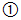 動動腦：解決找錢的問題1.引導學生思考共付多少元？比41元多多少元？請學生發表他是怎麼想的。練習園地教師帶領學生理解題意，完成練習園地。遊戲中學數學(二)－翻翻樂1.兩個人一組，猜拳決定翻錢幣卡的順序。將錢幣卡放到相同錢數的格子裡，先連成一條線的人獲勝。4觀察評量口頭評量實作評量課堂問答紙筆評量【家庭教育】家E9 參與家庭消費行動，澄清金錢與物品的價值。第十四週七、幾月幾日星期幾7-1認識日曆、7-2認識月曆n-I-9 認識時刻與時間常用單位。N-1-6 日常時間用語：以操作活動為主。簡單日期報讀「幾月幾日」；「明天」、「今天」、「昨天」；「上午」、「中午」、「下午」、「晚上」。簡單時刻報讀「整點」與「半點」。數-E-B1 具備日常語言與數字及算術符號之間的轉換能力，並能熟練操作日常使用之度量衡及時間，認識日常經驗中的幾何形體，並能以符號表示公式。7-1認識日曆1.能認識、查看並報讀日曆，知道幾月幾日星期幾。2.能認識今天、明天和昨天的用語，及相互關係。7-2 認識月曆1.能認識、查看並報讀月曆，知道幾月幾日星期幾。2.能透過查月曆知道某月一共有幾個星期幾。3.能知道日期的先後順序。7-1認識日曆一、認識日曆1.請學生發表可以在日曆上看到些什麼。2.教師說明正確的報讀日曆的方法。二、報讀日曆1.引導學生報讀日曆是幾月幾日星期幾？三、認識今天、明天、昨天1.討論今天是幾月幾日星期幾？昨天呢？明天呢？2.請學生觀察並發表今天、明天、昨天在日期與星期上的關係。7-2認識月曆一、認識月曆1.請學生發表可以在月曆上看到些什麼。2.教師說明正確的報讀月曆的方法。3.請學生觀察月曆上的一星期從星期日開始，接著是星期一、星期二、星期三、……、星期六，且排列的順序是不斷循環的。4.請學生觀察3月的第一天是3月1日。5.請學生觀察3月的最後一天是3月31日。二、報讀並查看月曆1.請學生回答這是幾月的月曆。2.引導學生報讀9月的第一天是9月1日星期四。9月的最後一天是9月30日星期五。3.從9月3日星期六，判斷9月4日是星期幾？三、報讀節日及比較同一月分裡的日期先後順序1.詢問學生這是幾月的月曆，並說出月曆上標示了那些節日。2.查出節日是幾月幾日星期幾。3.詢問學生在這個月，是10月15日星期六美美生日先到，還是10月26日星期三小波的生日先到？並請學生說出原因。4.教師指出10月月曆上的兩個日期，請學生比較先後順序。動動腦：討論跨月之間的星期關係1.引導學生討論9月的最後一天是星期幾？10月的第一天是星期幾？這兩天的星期幾有什麼關係？請學生發表自己的想法。4觀察評量口頭評量實作評量課堂問答紙筆評量【家庭教育】家E7 表達對家庭成員的關心與情感。第十五週七、幾月幾日星期幾7-3月曆的應用、練習園地n-I-9 認識時刻與時間常用單位。N-1-6 日常時間用語：以操作活動為主。簡單日期報讀「幾月幾日」；「明天」、「今天」、「昨天」；「上午」、「中午」、「下午」、「晚上」。簡單時刻報讀「整點」與「半點」。數-E-B1 具備日常語言與數字及算術符號之間的轉換能力，並能熟練操作日常使用之度量衡及時間，認識日常經驗中的幾何形體，並能以符號表示公式。7-3月曆的應用1.能使用月曆查出昨天、今天、明天各是幾月幾日星期幾。2.能透過報讀日期，進行日數的點數。練習園地7-3月曆的應用一、能認識月曆上有幾個星期幾1.學生按照第1、2、3、……天的順序，填上月曆空格中的數字。2.請學生根據月曆回答：5月的第1個、第2個星期日是5月幾日。3.請學生點數5月有幾個星期日，是哪幾天？4.請學生點數5月有幾個星期三，是哪幾天？二、從今天、明天、昨天的關係查找日期1.教師請學生說一說，今天、明天在月曆上的關係。2.配合課本頁面找出今天是4月4日是星期幾並標上今天，再查找明天。3.請學生點數4月共有幾個星期三和星期五。4.教師先請學生報讀昨天日期是幾月幾日，再推論並查找今天。三、找出指定日期月曆1.請學生拿出附件29，並將自己的生日這天圈起來。四、找出指定日期月曆並報讀1.教師請學生利用附件29找出小甲、丹丹、多多的生日各是星期幾。2.今天是4月24日，討論不同月分的先後關係，誰是第一個過生日。練習園地教師帶領學生理解題意，完成練習園地。4觀察評量口頭評量實作評量課堂問答紙筆評量【家庭教育】家E7 表達對家庭成員的關心與情感。第十六週八、兩位數的加減法8-1兩位數的加法n-I-2 理解加法和減法的意義，熟練基本加減法並能流暢計算。r-I-1 學習數學語言中的運算符號、關係符號、算式約定。N-1-2 加法和減法：加法和減法的意義與應用。含「添加型」、「併加型」、「拿走型」、「比較型」等應用問題。加法和減法算式。N-1-3 基本加減法：以操作活動為主。以熟練為目標。指1到10之數與1到10之數的加法，及反向的減法計算。R-1-1 算式與符號：含加減算式中的數、加號、減號、等號。以說、讀、聽、寫、做檢驗學生的理解。適用於後續階段。數-E-A2 具備基本的算術操作能力、並能指認基本的形體與相對關係，在日常生活情境中，用數學表述與解決問題。8-1兩位數的加法1.透過操作表徵，解決兩位數和一位數（兩位數）的加法問題。2.理解加法進位時，先「湊十」可以方便求得答案。3.理解可以用被加數湊十，也可以用加數湊十來解決加法問題。8-1兩位數的加法一、利用積木解決兩位數加一位數不進位的加法問題1.引導學生點數積木有幾條橘色積木和幾個白色積木知道答案。2.列出加法算式，記錄過程和答案。二、利用積木和錢幣解決兩位數加兩位數不進位的加法問題1.引導學生透過積木，點數合起來共有幾個十幾個一。2.引導學生透過錢幣，點數合起來共有幾個十幾個一。3.列出加法算式，記錄過程和答案。三、透過積木解決兩位數加一位數進位的加法問題1.引導學生透過積木，以10個白色積木換一條橘色積木的方式，理解進位加法。2.列出加法算式，記錄過程和答案。四、透過錢幣解決兩位數和一位數進位的加法問題1.透過錢幣10個一元合起來是1個十元，理解進位加法。2.列出加法算式，記錄過程和答案。五、透過圖示解決兩位數和一位數進位的加法問題1.透過畫和，10個合起來是1個，理解進位加法。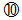 2.列出加法算式，記錄過程和答案。動動腦：觀察算式中數字關係知道答案1.引導學生理解題意，並發表36＋4和36＋14兩個算式有什麼關係？2.已經知道36＋4＝40，36＋14會是多少，學生發表解題想法。4觀察評量口頭評量實作評量課堂問答紙筆評量【多元文化教育】多E1 了解自己的文化特質。多E2 建立自己的文化認同與意識。第十七週八、兩位數的加減法8-2兩位數的減法n-I-2 理解加法和減法的意義，熟練基本加減法並能流暢計算。N-1-2 加法和減法：加法和減法的意義與應用。含「添加型」、「併加型」、「拿走型」、「比較型」等應用問題。加法和減法算式。N-1-3 基本加減法：以操作活動為主。以熟練為目標。指1到10之數與1到10之數的加法，及反向的減法計算。R-1-1 算式與符號：含加減算式中的數、加號、減號、等號。以說、讀、聽、寫、做檢驗學生的理解。適用於後續階段。數-E-A2 具備基本的算術操作能力、並能指認基本的形體與相對關係，在日常生活情境中，用數學表述與解決問題。8-2兩位數的減法1.透過操作表徵，解決兩位數減一位數（兩位數）的減法問題。2.透過畫和的方式，理解比較型減法問題。3.透過1個十換10個一，處理兩位數減一位數的退位問題。8-2兩位數的減法一、用積木操作兩位數減一位數不退位的減法問題1.請學生用橘色積木和白色積木表示27個橘子。2.引導學生從7個白色積木中，拿走4個得到答案，並列出減法算式。二、用錢幣操作兩位數減一位數不退位的減法問題1.請學生用十元和一元表示36元。2.引導學生從6個一元的錢幣中，拿走5個一元得到答案，並列出減法算式。三、用、操作兩位數減兩位數不退位的減法問題1.引導學生理解題意，並利用和的表徵以畫掉表示拿走，再用減法算式記錄過程和答案。四、用、操作兩位數減兩位數不退位的減法問題1.引導學生畫出和的表徵以畫掉表示拿走，再用減法算式記錄過程和答案。五、用語意轉換的方式，解決兩位數減兩位數不退位的比較型減法問題1.引導學生理解題意並畫出和的表徵，再以語意轉換的方式改成拿走型的思考模式，解決比較型的減法問題。六、用1個換10個的方式，解決兩位數減一位數，拿走型退位減法問題1.引導學生理解題意，利用和的表徵再畫掉拿走的部分，解決拿走型的退位減法問題，並用算式記錄過程和結果。2.引導學生討論個位數的2個減4個不夠減，將十位數的1個換成10個，解決拿走型減法問題。七、用、解決兩位數減一位數退位的減法問題1.引導學生根據題意畫、，並用1個換成10個，解決兩位數減一位數退位的減法問題。4觀察評量口頭評量實作評量課堂問答紙筆評量【家庭教育】家E9 參與家庭消費行動，澄清金錢與物品的價值。第十八週八、兩位數的加減法8-3加一加，減一減、練習園地n-I-2 理解加法和減法的意義，熟練基本加減法並能流暢計算。r-I-1 學習數學語言中的運算符號、關係符號、算式約定。N-1-2 加法和減法：加法和減法的意義與應用。含「添加型」、「併加型」、「拿走型」、「比較型」等應用問題。加法和減法算式。N-1-3 基本加減法：以操作活動為主。以熟練為目標。指1到10之數與1到10之數的加法，及反向的減法計算。R-1-1 算式與符號：含加減算式中的數、加號、減號、等號。以說、讀、聽、寫、做檢驗學生的理解。適用於後續階段。數-E-A2 具備基本的算術操作能力、並能指認基本的形體與相對關係，在日常生活情境中，用數學表述與解決問題。8-3加一加，減一減1.在生活情境中，依照題意判斷是要用加法還是減法解題。練習園地8-3加一加，減一減一、解決兩物價格合成的問題1.引導學生理解題意，算出兩物共要付多少元。二、解決兩物的差價問題1.引導學生列出算式，算出兩樣物品相差多少錢。三、解決找錢的問題。1.引導學生列出算式，算出要找回多少錢。四、買2個相同物品的付錢問題。1.引導學生理解買兩個相同物品要付兩個一樣的錢，列出算式，算出共要付多少錢。動動腦：思考買兩樣東西帶的錢夠不夠付1.能從題目中找出標價。2.列出算式並計算合起來的金額，已經超過50元，所以不夠付。練習園地教師帶領學生理解題意，完成練習園地。4觀察評量口頭評量實作評量課堂問答紙筆評量【閱讀素養教育】閱E11 低年級：能在一般生活情境中，懂得運用文本習得的知識解決問題。第十九週九、分類整理9-1分類、9-2記錄d-I-1 認識分類的模式，能主動蒐集資料、分類，並做簡單的呈現與說明。D-1-1 簡單分類：以操作活動為主。能蒐集、分類、記錄、呈現日常生活物品，報讀、說明已處理好之分類。觀察分類的模式，知道同一組資料可有不同的分類方式。數-E-B2 具備報讀、製作基本統計圖表之能力。9-1分類1.能依據屬性，將生活中的事物做初步的分類。9-2 記錄1.能透過記錄，知道活動過程中物件的總類和數量。2.透過畫記的方法整理資料，且說明畫記的結果。9-1分類一、資源回收的分類1.教師與學生討論資源回收的重要。2請學生拿出附件30的貼紙，進行分類。和學生討論如何分類？引導學生說明分類的方法。二、依據分類結果點數1.學生拿出附件31的圖卡，進行分類。2.學生發表分類的方式，並進行點數。3.將附件31依顏色分類，請學生點數各種顏色的數量。4.將附件31依形狀分類，請學生點數各種形狀的數量。9-2 記錄一、用不同的方式記錄，依據分類結果點數1.箱子裡放入三種顏色的跳棋，每拿出一個跳棋，就做一個畫記。2.接著在黑板上，畫出3個表格，上面標示紅色、藍色、黃色，每拿一個跳棋就做一個記號。3.等每位學生輪流抽過一次跳棋以後，教師將抽跳棋的結果記錄在黑板上。4.引導學生認識記錄的方式有很多種方法，可以畫顏色、畫○、或用「正」記錄。5.點數每種顏色的跳棋有幾個。4觀察評量口頭評量實作評量課堂問答紙筆評量【環境教育】環E2 覺知生物生命的美與價值，關懷動、植物的生命。【能源教育】能E8 於家庭、校園生活實踐節能減碳的行動。第二十週九、分類整理、學習加油讚（二）9-3報讀、練習園地、綜合與應用、生活中找數學、看繪本學數學、數學園地n-I-2 理解加法和減法的意義，熟練基本加減法並能流暢計算。n-I-3 應用加法和減法的計算或估算於日常應用解題。n-I-9 認識時刻與時間常用單位。d-I-1 認識分類的模式，能主動蒐集資料、分類，並做簡單的呈現與說明。N-1-2 加法和減法：加法和減法的意義與應用。含「添加型」、「併加型」、「拿走型」、「比較型」等應用問題。加法和減法算式。N-1-4 解題：1 元、5元、10元、50元、100元。以操作活動為主。數錢、換錢、找錢。N-1-6 日常時間用語：以操作活動為主。簡單日期報讀「幾月幾日」；「明天」、「今天」、「昨天」；「上午」、「中午」、「下午」、「晚上」。簡單時刻報讀「整點」與「半點」。D-1-1 簡單分類：以操作活動為主。能蒐集、分類、記錄、呈現日常生活物品，報讀、說明已處理好之分類。觀察分類的模式，知道同一組資料可有不同的分類方式。數-E-A1 具備喜歡數學、對數學世界好奇、有積極主動的學習態度，並能將數學語言運用於日常生活中。數-E-B1 具備日常語言與數字及算術符號之間的轉換能力，並能熟練操作日常使用之度量衡及時間，認識日常經驗中的幾何形體，並能以符號表示公式。數-E-B2 具備報讀、製作基本統計圖表之能力。9-3報讀1.能將紀錄做成簡易的統計表，並說明之。練習園地綜合與應用1.熟悉100以內的加、減法。2.點數錢幣圖示，比較付的錢多少。3.完成月曆，報讀日期。生活中找數學1.認識各國及臺灣的錢幣。看繪本學數學共讀繪本練習分類數學園地9-3報讀一、將畫記改為數字紀錄1.學生報讀每人投中的球數，並將數量填入。2.討論投中最多次的人是誰呢？投中最少次的人是誰呢？二、資料的整理與統計跟報讀1.引導學生看情境圖回答問題。2.討論：有幾種動物參與票選呢？每種動物各得幾票？從「正」字畫記中，可以看出喜歡哪種動物的人最多？喜歡哪種動物的人最少？練習園地教師帶領學生理解題意，完成練習園地。綜合與應用一、熟悉100以內的加、減法。1.教師引導學生計算每個小朋友手上拿的算式卡答案。2.將小朋友的算式卡與正確的禮物答案連起來。二、點數錢幣圖示，比較付的錢多少。1.引導學生點數三個小朋友分別付了多少錢買一盒彩色筆。2.比較誰花的錢最多，代表他買到的彩色筆最貴。三、完成月曆，報讀日期。1.引導學生完成月曆上的空格。2.報讀暑假的第一天是星期幾。3.報讀第二個星期一是7月幾日。生活中找數學一、認識各國及臺灣的錢幣。1.介紹錢還沒發明以前，是用以物易物的方式做交易。2.圈出臺灣的錢幣。看繪本學數學《愛的新衣》1.教師可提問：猜猜《愛的新衣》是說什麼樣的故事？看看封面上有什麼呢？2.全班共讀《愛的新衣》3.教師可提問：(1)「有哪些不同形狀的扣子？」引導學生從圖片中找出各種形狀的扣子。(2)「紅色的扣子有幾顆？」引導學生從圖片中點數個數。(3)「應該要如何分類扣子」讓學生練習分類。數學園地一、介紹生活中所出現的100引導學生觀察，生活中有哪些東西剛好是100個。二、蛇棋大挑戰遊戲4觀察評量口頭評量實作評量課堂問答紙筆評量【環境教育】環E2 覺知生物生命的美與價值，關懷動、植物的生命。【閱讀素養教育】閱E3 熟悉與學科習相關的文本閱讀策略。起訖週次主題單元名稱學習重點學習重點核心素養/具體內涵教學目標教學活動重點教學節數評量方式議題/議題實質內涵起訖週次主題單元名稱學習表現學習內容核心素養/具體內涵教學目標教學活動重點教學節數評量方式議題/議題實質內涵第一週第一主題更好的自己第一單元肯定自己1-Ⅰ-1 探索並分享對自己及相關人、事、物的感受與想法。1-Ⅰ-2 覺察每個人均有其獨特性與長處，進而欣賞自己的優點、喜歡自己。3-Ⅰ-3 體會學習的樂趣和成就感，主動學習新的事物。4-Ⅰ-1 利用各種生活的媒介與素材進行表現與創作，喚起豐富的想像力。4-Ⅰ-3 運用各種表現與創造的方法與形式，美化生活、增加生活的趣味。7-Ⅰ-3 覺知他人的感受，體會他人的立場及學習體諒他人，並尊重和自己不同觀點的意見。A-Ⅰ-2 事物變化現象的觀察。A-Ⅰ-3 自我省思。C-Ⅰ-2 媒材特性與符號表徵的使用。D-Ⅰ-1 自我與他人關係的認識。D-Ⅰ-3 聆聽與回應的表現。D-Ⅰ-4 共同工作並相互協助。生活-E-A1生活-E-B2生活-E-C11.察覺到自己各方面的改變與進步。自行設計和同學們分享優點的方式，並向同學展示。2.願意用自己設計的方式向大家分享自己表現不錯的地方。3.在活動前，能夠用心觀察別人的特點。4.在適當的時機能說出讚美別人的話語。5懂得和他人分享自己的想法。6.透過遊戲，找出和自己有相同特點的朋友。7.透過遊戲，發現自己以前沒有發現的優點，並能肯定自己、喜歡自己。8.透過歌曲〈我們很特別〉的練唱、律動，感受、了解同理每個人都有他特別的地方。9.從樂器探索、觀察中發覺每項樂器的特色。10.與同學合作，共同為歌曲伴奏。11.透過活動，發現每個人對他人或自己的優點想法不見得完全相同。12.透過活動能關注到同學的優點。第一主題更好的自己第一單元肯定自己1.教師提問：「你的能力和表現在哪些方面有進步？」2.教師小結學童可能的答案。(1)我現在常常主動為班上同學服務，老師和同學都稱讚我。(2)同學都喜歡和我一起玩，我的朋友越來越多。(3)媽媽說我現在可以靜下心來，可以先完成回家作業才看電視。3.教師提問：「你想要用哪些方法，讓同學知道你的這些優點或進步的部分呢？」請學童依照自己的想法回家蒐集相關材料。4.製作手偶。5.教師說明：準備好自己想要的呈現方式，依序上臺表演吧！6.利用手偶(或其他方式)，呈現你的優點或長處。7.進行「優點大轟炸」遊戲。教師提問：「你觀察到和你同組的同學，有哪些很棒的優點呢？」8.教師提問：「從同組同學給的優點卡片中，你發現你有哪些優點？」9.小組討論、分享。請學童把自己的優點大聲朗讀出來，可鼓勵學童配上動作，也能讓學童更有自信。10.教師邀請學童一起聆聽這首〈我們都很特別〉歌曲，並分享感覺，想想自己和同學特別的地方。11.習唱歌曲：依歌曲節奏拍念歌詞，並討論歌詞內容。12.教師發下響板、手搖鈴給各組學童，引導學童觀察並提問：「從外觀、聲音、敲奏方式，你發現樂器有什麼特色嗎？」13.教師引導學童看圖譜練習拍奏響板與手搖鈴節奏。14.請學童為歌曲〈我們很特別〉伴奏。6口頭評量實作評量【品德教育】品E3 溝通合作與和諧人際關係。【生涯規劃教育】涯E7 培養良好的人際互動能力。【人權教育】人E5 欣賞、包容個別差異並尊重自己與他人的權利。第二週第一主題更好的自己第二單元讓自己更好1-Ⅰ-2 覺察每個人均有其獨特性與長處，進而欣賞自己的優點、喜歡自己。1-Ⅰ-3 省思自我成長的歷程，體會其意義並知道自己進步的情形與努力的方向。6-Ⅰ-1 覺察自己可能對生活中的人、事、物產生影響，學習調整情緒與行為。E-Ⅰ-3 自我行為的檢視與調整。F-Ⅰ-1 工作任務理解與工作目標設定的練習。F-Ⅰ-4 對自己做事方法或策略的省思與改善。生活-E-A1生活-E-B2生活-E-C11.能欣賞別人的優點，進而願意改進自己的缺點、增進優點。2.能選擇適合自己的策略，使自己進步。3.設立自己想要進步的目標。4.擬定進步策略，設計檢核表，觀察自己的表現。第一主題我上一年級第二單元讓自己更好1.教師提問：「同學的哪些優點是你想要學習的呢？要怎麼做才能像他一樣好呢？你可以向班上的哪些同學請教增加這些優點的方法呢？」2.學童3~4人組，小組討論，再和全班分享想法。3小小記者去訪問：想一想，擔任小記者要進行訪談時，需要注意哪些事情呢？4.擬定訪談的問題1~3題與先選定要訪問的對象。5.全班分組，將選定相同訪談對象的學童為一組，一起去訪問！6.整理訪問單：學童重新檢視自己的訪談紀錄。教師提問：「你覺得誰說的方法可以幫助你學習得更好呢？你要怎麼訂出進步計畫？」7.教師小結學童可能的答案：我訪問小米後，知道他跳繩跳很好是因為他常常都練習；我訪問家家後，才知道原來他會先觀察別人是否需要幫忙後，才去幫助他人等。8.教師提問：「如果你是想要學習幫助別人，在要幫助別人之前，我們要先注意什麼事呢？」9.教師小結學童可能的答案：先確認別人需要幫忙嗎？我有時間幫忙嗎？我自己一人做得到嗎？是否還需要找別人一起幫忙？等。10.教師提問：「有了同學給的說明與建議後，你想要在哪一方面更為進步呢？選好一個想要進步的方向，你要如何執行呢？」11.教師小結學童可能的答案：我想要跟敏敏一樣厲害，可以跳繩連續跳100下，我預計每天練習，剛開始先慢慢跳，回家請姐姐幫我數，如果過了兩周還沒達成，我就改成先跳到50下，再持續練習。6口頭評量【品德教育】品E3 溝通合作與和諧人際關係。【生涯規劃教育】涯E7 培養良好的人際互動能力。【人權教育】人E5 欣賞、包容個別差異並尊重自己與他人的權利。第三週第二主題大樹小花我愛你第一單元大樹小花點點名1-Ⅰ-1 探索並分享對自己及相關人、事、物的感受與想法。2-Ⅰ-1 以感官和知覺探索生活，覺察事物及環境的特性。2-Ⅰ-5 運用各種探究事物的方法及技能，對訊息做適切的處理，並養成動手做的習慣。3-Ⅰ-1 願意參與各種學習活動，表現好奇與求知探究之心。5-Ⅰ-2 在生活環境中，覺察美的存在。B-Ⅰ-1 自然環境之美的感受。C-Ⅰ-1 事物特性與現象的探究。F-Ⅰ-1 工作任務理解與工作目標設定的練習。F-Ⅰ-3 時間分配及做事程序的規畫練習。生活-E-A1生活-E-A31.體驗校園自然環境之美，願意與人分享發現與感受。2.主動探究覺察學校大樹小花的美。3.規畫探究新奇發現的時間與路線。4.嘗試運用不的方式探索校園的大樹，有不同的發現與感受。5.探索觀察校園大樹，感受其豐富性。6.運用各式觀察大樹的方法進行探究，樂於實踐與分享。7.用感官觀察大樹，辨識樹幹與樹葉的差異。第二主題大樹小花我愛你第一單元大樹小花點點名1.分享曾在樹下花旁進行的活動。2.教師提問：「你也發現到同學分享的發現嗎？想請同學帶你去哪些地方呢？怎麼規畫到校園探索的路線呢？」學童可能答案：依照遠近順序排出觀察探索的大樹，因為比較節省時間。3.教師提問：「到校園探索要注意什麼？為什麼？」(1)準備探索校園需要準備的物品。(2)安靜觀察：仔細觀察、小動物不會受到驚嚇等。(3)不可採摘植物：愛護植物、讓每個人都可以觀察欣賞等。(4)不干擾小動物：愛護、仔細觀察小動物等。4.教師叮嚀觀察重點：(1)遠看樹的外形、高度。(2)近看樹的花朵、果實和葉子。(3)有沒有小動物？5.學童分享觀察發現：(1)由高處觀察大樹。(2)從樹下觀察大樹。(3)從遠處觀察大樹。6.請學童帶著習作，到校園觀察大樹，並將觀察結果記錄在習作。7.教師指導學童用五感觀察大樹的方法。8.教師指導學童拓印方法：把影印紙放在拓印的樹幹上，用粉蠟筆或鉛筆塗擦。9.教師提問：「請在小組內分享樹木觀察紀錄表，樹的高度、外形、樹幹、樹葉、花朵和果實，有什麼發現？」10.鼓勵學童嘗試從樹的高度、外形、樹幹、樹葉、花朵和果實，觀察社區的大樹，與師長學分享你的發現。6口頭評量實作評量【環境教育】環E1 參與戶外學習與自然體驗，覺知自然環境的美、平衡、與完整性。環E2 覺知生物生命的美與價值，關懷動、植物的生命。環E3 了解人與自然和諧共生，進而保護重要棲地。第四週第二主題大樹小花我愛你第一單元大樹小花點點名2-Ⅰ-1 以感官和知覺探索生活，覺察事物及環境的特性。2-Ⅰ-5 運用各種探究事物的方法及技能，對訊息做適切的處理，並養成動手做的習慣。4-Ⅰ-2 使用不同的表徵符號進行表現與分享，感受創作的樂趣。7-Ⅰ-1 以對方能理解的語彙或合宜的方式，表達對人、事、物的觀察與意見。7-Ⅰ-2 傾聽他人的想法，並嘗試用各種方法理解他人所表達的意見。7-Ⅰ-4 能為共同的目標訂定規則或方法，一起工作並完成任務。B-Ⅰ-1 自然環境之美的感受。C-Ⅰ-5 知識與方法的運用、組合與創新。D-Ⅰ-3 聆聽與回應的表現。D-Ⅰ-4 共同工作並相互協助。F-Ⅰ-1 工作任務理解與工作目標設定的練習。生活-E-A1生活-E-A3生活-E-C1生活-E-C21.分享自己的觀察大樹結果，調整表達方式，讓他人能理解。2.透過聆聽他人分享觀察結果，拓展對大樹的理解。3.小組合作完成觀察紀錄，學習與人溝通、討論和合作以完成任務。4.透過語言、文字和圖像等方式，讓同學理解小組的觀察結果和想法。5.運用五官探索校園的小花，辨認花朵的特徵。6.接觸和探索校園的小花，感受自然之美。7.透過多元探究方法，增進辨識花朵特徵的能力。8.透過口語，表達觀察花朵的發現與感受。第二主題大樹小花我愛你第一單元大樹小花點點名1.請小組同學分享校園探索新的發現與感受？」教師小結學童可能的答案：(1)樹幹拓印作品：樟樹的樹皮，摸起來粗粗的，好像裂開來了，我喜歡用蠟筆拓印樹幹。(2)樟樹圖畫：我畫樟樹剛長出來紅紅的葉子，好可愛！(3)習作紀錄：樟樹的葉子聞起來香香的，我紀錄在觀察表上。(4)小鳥吃果實圖畫：我在二樓看到小鳥吃榕樹的果實，好驚訝！我把它畫下來。(5)陽光照片：陽光灑下來，照在花上，好漂亮！我請老師幫忙拍照。(6)大榕樹圖畫：我喜歡操場的大榕樹，它像一把綠色大傘，我把它畫下來。2.分享各組的樹朋友：(1)先問候，說明樹朋友的樹名。(2)接著介紹樹的外形、樹幹、樹葉、花果等。3.教師提問並說明「你還發現校園裡，哪些地方的花開了？用哪些方法觀察花朵？你可以試試用觀察大樹的方法來觀察花。」4.透過小組合作，依照討論的觀察路線，實地探究完成學習任務。5.教師提問：「用哪些方法認識一朵花？有什麼發現與感受？」學童可能的答案：(1)用觀察大樹的方法來觀察花兒，例如：觀察花的顏色、外形等。(2)聞花香的技巧：用手輕輕搧花，再將鼻子靠近花朵嗅其味道。(3)有些花比較小，可以用放大鏡來看會比較清楚。(4)可以用認識大樹的方法來更認識花朵。例如：用身體比對描述植物大小，讓大家更認識我的花朋友。6.教師總結學會觀察花兒的方法，持續觀察校園或社區的花兒，並與師長同學分享新的發現與感受。6口頭評量實作評量【環境教育】環E1 參與戶外學習與自然體驗，覺知自然環境的美、平衡、與完整性。環E2 覺知生物生命的美與價值，關懷動、植物的生命。環E3 了解人與自然和諧共生，進而保護重要棲地。第五週第二主題大樹小花我愛你第二單元大樹小花的訪客2-Ⅰ-5 運用各種探究事物的方法及技能，對訊息做適切的處理，並養成動手做的習慣。4-Ⅰ-2 使用不同的表徵符號進行表現與分享，感受創作的樂趣。B-Ⅰ-1 自然環境之美的感受。C-Ⅰ-2 媒材特性與符號表徵的使用。C-Ⅰ-5 知識與方法的運用、組合與創新。生活-E-A1生活-E-A31.透過多元探究方法，覺察小動物特徵，以及和校園環境的關係。2.透過口語，表達觀察小動物的發現與感受。3.習唱歌曲小麻雀並使用不同擬聲詞表現旋律音高，能變換歌詞，隨歌曲律動表演。4.運用二種身體部位節奏拍打形成頑固伴奏。5.看圖譜拍打歌曲節奏，感受四分音符、八分音符、二分音符節奏型。6.嘗試將自己的想法，製作成掀頁畫，以啟發想像力與創造力。7.運用掀頁畫表達自己的想法，感受創作的樂趣。第二主題大樹小花我愛你第二單元大樹小花的訪客1.小組進行學習任務：觀察校園有哪些小動物？在哪裡？正在做什麼？2.教師請小組分享所完成的學習任務。(1)有的小鳥站在樹上，有的小鳥在飛，有的小鳥在跳躍，有的小鳥在吃果實。(2)蚯蚓在樹葉下，正在爬行。(3)蝸牛在落葉上，正在爬行。(4)蜘蛛在花叢間，正在結網。(5)椿象在樹幹上，有的停在樹幹上休息，有的正在爬行。(6)蝴蝶在花叢間，有的停在花上，有的飛來飛去。(7)蜜蜂停在花上，採花蜜。3.習唱歌曲〈小麻雀〉。一起唱歌跳舞律動：小麻雀唧唧喳：雙手做翅膀動作。一隻在唱歌、一隻在說話：雙手放在嘴巴旁邊。唧唧喳喳唧唧喳：拍手。下來吧！：雙手做翅膀動作。下來陪我：轉圈。玩泥沙：拍手。4熟悉歌曲後，請學童改唱小蜜蜂的歌詞。5.為〈小麻雀〉頑固伴奏：將全班分成兩組，一組唱歌，一組拍打頑固伴奏。兩組可對換再練習一次。6.製作掀頁畫(1)在小張圖畫紙上畫出發現的小動物。(2)思考在圖畫紙上要黏小動物的地方。(3)先黏上畫好的小張動物圖片。(4)整張圖畫紙畫上底圖。(5)小張動物圖片的封面也塗好顏色，與底圖結合。7.小組輪流玩掀頁畫。8.教師串聯歸納：(1)鼓勵學童可以再增加新的小動物。(2)鼓勵學童與家人分享掀頁畫。6口頭評量實作評量【環境教育】環E1 參與戶外學習與自然體驗，覺知自然環境的美、平衡、與完整性。環E2 覺知生物生命的美與價值，關懷動、植物的生命。環E3 了解人與自然和諧共生，進而保護重要棲地。第六週第二主題大樹小花我愛你第三單元護樹護花小尖兵2-Ⅰ-4 在發現及解決問題的歷程中，學習探索與探究人、事、物的方法。3-Ⅰ-1 願意參與各種學習活動，表現好奇與求知探究之心。6-Ⅰ-4 關懷生活中的人、事、物，願意提供協助與服務。6-Ⅰ-5 覺察人與環境的依存關係，進而珍惜資源，愛護環境、尊重生命。B-Ⅰ-3 環境的探索與愛護。C-Ⅰ-3 探究生活事物的方法與技能。F-Ⅰ-1 工作任務理解與工作目標設定的練習。生活-E-B1生活-E-B3生活-E-C1生活-E-C21.認真參與體驗活動，覺察大樹不見了會產生的問題。2.探討大樹對動、植物的影響，體認愛護大樹的重要。3.了解保護大樹小花的重要性，提出解決方法並採取行動。4.覺察人與大樹小花間依存的關係，願意參與護樹護花。第二主題大樹小花我愛你第三單元護樹護花小尖兵1.「大樹、小花不見了」體驗活動：(1)全班進行「小花不見了」遊戲，有人扮演小花、小朋友、小動物。(2)全班分成幾組，每組有花、小朋友、蜜蜂、蝴蝶等小動物。(3)請小組討論角色分工，確定角色後掛上角色牌。(4)在地上畫圈圈，學童站在圈圈內。(5)沒站在圈圈內，就被淘汰了。2.教師提問：「扮演小花、小動物、小朋友的同學，有什麼感受？」學童可能的答案：(1)小花：我被球壓扁了。(2)小蜜蜂：只能去別的地方採蜜了。(3)小朋友：這是我最愛的花！以後也撿不到果實了。(4)毛毛蟲：這邊被破壞，我只得再去找新家了。3.教師可串聯歸納：大樹、小花和小動物的生存彼此相關，任意移走大樹或小花，都可能影響小花和小動物的生存，以及人類的生活。4.教師提問：「要怎麼做，才能讓大樹小花、小動物可以一直陪伴我們呢？」5.學童可能的答案：(1)常常關心大樹小花。(2)幫大樹小花澆水。(3)愛護小動物，不傷害牠們。(4)發現有人在樹上刻字或摘花，會報告老師或勸告阻止。(5)不要摘花。(6)維護大樹小花附近的環境整潔。(7)打球、玩遊戲時，會小心，不要傷害到花木。6.教師可串聯歸納：(1)鼓勵學童能持續觀察大樹小花、小動物，不同季節可能有不同的發現。(2)鼓勵學童不僅愛護學校的大樹小花、小動物，也要愛護社區公園的動、植物。6口頭評量實作評量【環境教育】環E1 參與戶外學習與自然體驗，覺知自然環境的美、平衡、與完整性。環E2 覺知生物生命的美與價值，關懷動、植物的生命。環E3 了解人與自然和諧共生，進而保護重要棲地。第七週第三主題和書做朋友第一單元我的書朋友1-Ⅰ-1 探索並分享對自己及相關人、事、物的感受與想法。2-Ⅰ-3 探索生活中的人、事、物，並體會彼此之間會相互影響。4-Ⅰ-2 使用不同的表徵符號進行表現與分享，感受創作的樂趣。C-Ⅰ-1 事物特性與現象的探究。C-Ⅰ-2 媒材特性與符號表徵的使用。C-Ⅰ-5 知識與方法的運用、組合與創新。D-Ⅰ-3 聆聽與回應的表現。生活-E-A1生活-E-A2生活-E-A31.探索並分享自己最喜歡閱讀的書和感受。2.演唱歌曲〈和書做朋友〉，並感受弱起拍。3.透過律動動作表現歌曲。4.學會對唱應答方式，並用圖形譜感受節奏型。5.探索多元的借書管道。第三主題和書做朋友第一單元我的書朋友1.探索和分享最喜歡的書：每個人上臺分享好書。例如：(1)只有圖畫沒有文字的書，可以自己說故事。(2)植物工具書，可以讓我知道撿到的是什麼種子。(3)有聲書，可以一邊看故事，一邊聽音樂。2.習唱歌曲〈和書做朋友〉歌曲律動：教師說明動作，學童跟著練習。(1)第1~2小節：雙手平開合起做出書的樣子。(2)第3~4小節：雙手打開。(3)第5~6小節：與另個同學勾手轉圈。(4)第7小節：雙手各比五，左右揮動。(5)第8小節：拍三下。3.以圖譜感受節奏：教師再次請學童以對唱應答方式演唱，但是方式稍微調整。學童唱到「叫做書、新事物」時要拍手。4.教師提問：「你向大家分享的書，是從哪裡來的？」學童可能的答案：買的、我家書櫃的、圖書館借的、醫院的自助借書站借的、火車站的自助圖書館借的、行動書車、公園的漂書站等。5.教師提問：「不同的借書管道，購買、圖書館、家裡的書櫃、漂書站等，有什麼特點？」6.全班討論各類管道的特色：(1)書店：自己擁有、最新的書、立刻獲得。(2)我家書櫃：隨時拿來閱讀。(3)圖書館：免費、書籍多、容易找到自己想看的書。(4)學校的漂書站：免費、隨時拿書來看。6口頭評量實作評量【閱讀素養教育】閱E11 低年級：能在一般生活情境中，懂得運用文本習得的知識解決問題。閱E12 培養喜愛閱讀的態度。閱E13 願意廣泛接觸不同類型及不同學科主題的文本。閱E14 喜歡與他人討論、分享自己閱讀的文本。【品德教育】品E3 溝通合作與和諧人際關係。第八週第三主題和書做朋友第一單元我的書朋友2-Ⅰ-3 探索生活中的人、事、物，並體會彼此之間會相互影響。3-Ⅰ-2 體認探究事理有各種方法，並且樂於應用。C-Ⅰ-1 事物特性與現象的探究。F-Ⅰ-2 不同解決問題方法或策略的提出與嘗試。生活-E-A1生活-E-A2生活-E-A31.藉由小組討論與分享，可歸納出探索漂書站和圖書館的異同。2.小組合作探究和提出不同解決使用學校圖書館遇到的問題。第三主題和書做朋友第一單元我的書朋友1.教師提問：「漂書站和圖書館有什麼不一樣的地方？」2.小組拿著記錄的白板上臺報告。3.教師可在黑板板書，小結學童可能的答案：(1)漂書站圖書館相同：相同提供書籍借閱。(2)漂書站圖書館不同：圖書圖書館需要借書證、書籍比較多有固定時間、有人或機器借還書。漂書站不用借書、證書籍比較少、全天借還書、自己借還書。4.教師提問：「使用學校圖書館遇到什麼問題？」5.教師小結學童可能的答案。(1)家裡有很多書可以看。(2)假日家人會帶我去社區的圖書館借書。(3)下課出去玩，沒時間借書。(4)借書證(學生證)掉了，沒辦法借書。(5)去圖書館看書，想借書時，才發現忘了帶借書證(學生證)。(6)忘了還書不能借書。6.教師提問：「要怎麼避免在圖書館遇到的問題呢？」7.教師小結學童可能的答案。問題一：下課出去玩，沒時間去借書。解決方法：(1)選一節課去借書，其他的時間出去玩。(2)利用閱讀課借書。問題二：借書證(學生證)不見，沒辦法借。解決方法：(1)趕快重新申請新的借書證(學生證)。(2)用完借書證，要放在固定的地方。(3)買個套子(有夾子或掛繩)放借書證。問題三：去圖書館看書，想借書時，才發現忘了帶借書證(學生證)。解決方法：(1)到圖書館前先檢查。(2)寫一張便利貼貼在桌子上，提醒自己記得帶借書證。寫在聯絡簿上，提醒自己還書。6口頭評量實作評量【閱讀素養教育】閱E11 低年級：能在一般生活情境中，懂得運用文本習得的知識解決問題。閱E12 培養喜愛閱讀的態度。閱E13 願意廣泛接觸不同類型及不同學科主題的文本。閱E14 喜歡與他人討論、分享自己閱讀的文本。【品德教育】品E3 溝通合作與和諧人際關係。第九週第三主題和書做朋友第二單元愛上圖書館2-Ⅰ-1 以感官和知覺探索生活，覺察事物及環境的特性。2-Ⅰ-4 在發現及解決問題的歷程中，學習探索與探究人、事、物的方法。3-Ⅰ-2 體認探究事理有各種方法，並且樂於應用。6-Ⅰ-1 覺察自己可能對生活中的人、事、物產生影響，學習調整情緒與行為。7-Ⅰ-4 能為共同的目標訂定規則或方法，一起工作並完成任務。C-Ⅰ-1 事物特性與現象的探究。F-Ⅰ-1 工作任務理解與工作目標設定的練習。F-Ⅰ-4 對自己做事方法或策略的省思與改善。生活-E-A1生活-E-A2生活-E-A3生活-E-B1生活-E-C21.透過學童的經驗分享，知道圖書館能提供哪些服務。2.小組合作探究和提出解決在圖書館遇到問題的方法。第三主題和書做朋友第二單元愛上圖書館1.教師提問：「圖書館是大家最常去看書和借書的地方，你曾在圖書館做過什麼事？」教師小結學童可能答案。(1)借書、換書。(2)影印。(3)看動畫或電影。(4)聽故事。(5)看書。(6)查資料。(7)公告欄會張貼很多活動訊息。2.經由學童共同討論與分享，教師可串聯歸納：鼓勵學童多到圖書館閱讀，善用圖書館的資源。3.教師提問：「在圖書館時，你曾經遇過什麼問題呢？要怎麼解決呢？」教師小結學童可能答案。問題一：有時會找不到想看的書。解決方法：(1)學會看書櫃上的分類表。(2)可以詢問圖書館員。問題二：看書時旁邊的人很吵。解決方法：(1)提醒他在圖書館要安靜。(2)寫紙條給他，請他注意音量。(3)請圖書館員宣導在圖書館要輕聲細語。問題三：借的遊戲書壞了。解決方法：(1)請圖書館員幫忙黏。(2)在借書區貼海報請大家愛惜書本，小心翻閱。問題四：在圖書館看書時，忘了書原本是放在哪個書櫃。解決方法：(1)使用書插。(2)拿書時，在紙上記錄是從哪個書櫃拿的。問題五：常忘了看書哪到哪一頁。解決方法：(1)在筆記本中記錄看到的頁碼。(2)把書籤放在看到的那一頁。6口頭評量實作評量【閱讀素養教育】閱E11 低年級：能在一般生活情境中，懂得運用文本習得的知識解決問題。閱E12 培養喜愛閱讀的態度。閱E13 願意廣泛接觸不同類型及不同學科主題的文本。閱E14 喜歡與他人討論、分享自己閱讀的文本。【品德教育】品E3 溝通合作與和諧人際關係。第十週第三主題和書做朋友第二單元愛上圖書館2-Ⅰ-5 運用各種探究事物的方法及技能，對訊息做適切的處理，並養成動手做的習慣。4-Ⅰ-1 利用各種生活的媒介與素材進行表現與創作，喚起豐富的想像力。C-Ⅰ-2 媒材特性與符號表徵的使用。D-Ⅰ-3 聆聽與回應的表現。F-Ⅰ-2 不同解決問題方法或策略的提出與嘗試。生活-E-A3生活-E-B1生活-E-C21.動手製作書籤，閱讀書籍時使用，方便標示看到哪一頁。2.實際運用做好的書籤，並將書籤分送給家人使用。3.培養愛看書、愛借書的閱讀習慣。第三主題和書做朋友第二單元愛上圖書館1.教師說明：為了解決常忘記書看到哪一頁的情況，可以自製書籤來使用，這樣就不會再有忘記看到哪兒的問題了。2.教師說明書籤製作方式(1)書籤大多是長方形、長條形、長橢圓。(2)將圖畫紙剪裁成長條狀、長條形或長橢圓等，也可使用課本後面的附件。(3)運用色紙，剪出連續圖案，黏在書籤上做為裝飾。3.連續圖案製作方法(1)將色紙對折再對折。(2)在色紙上用鉛筆畫出想製作的圖案，畫的時候盡量沿著紙邊緣，才不會浪費紙。(3)沿著線條剪下來。4.發揮創意，畫出書籤上方的造型，並用彩色筆彩繪裝飾。5.教師提醒：使用書籤時，記得書籤頂端要露出來，超過書頁面，這樣書本合起來時，才能看到書籤。6.教師提問：「實際使用書籤後，你有什麼感想？」小結學童答案。(1)使用書籤後，再也不會忘記上次看到哪了，真方便。(2)每次看書時，看到可愛的書籤，心情都會很好。(3)書籤真好用，也想分享給家人。7.教師提問：「這段時間我們知道了圖書館的設備、注意事項還有遇到問題的解決方法，你們有因此常去圖書館了嗎？」小結學童答案。(1)有，我愛上去圖書館看書了，有好多書都好好看。(2)有，我現在下課都跟同學一起去圖書館看書。(3)有，我每週都會去圖書館借書，媽媽說我變得更喜歡看書了。6口頭評量實作評量【閱讀素養教育】閱E11 低年級：能在一般生活情境中，懂得運用文本習得的知識解決問題。閱E12 培養喜愛閱讀的態度。閱E13 願意廣泛接觸不同類型及不同學科主題的文本。閱E14 喜歡與他人討論、分享自己閱讀的文本。【品德教育】品E3 溝通合作與和諧人際關係。第十一週第四主題玩具同樂會第一單元我們的玩具1-Ⅰ-1 探索並分享對自己及相關人、事、物的感受與想法。2-Ⅰ-3 探索生活中的人、事、物，並體會彼此之間會相互影響。3-Ⅰ-1 願意參與各種學習活動，表現好奇與求知探究之心。4-Ⅰ-3 運用各種表現與創造的方法與形式，美化生活、增加生活的趣味。7-Ⅰ-1 以對方能理解的語彙或合宜的方式，表達對人、事、物的觀察與意見。7-Ⅰ-2 傾聽他人的想法，並嘗試用各種方法理解他人所表達的意見。C-Ⅰ-1 事物特性與現象的探究。C-Ⅰ-2 媒材特性與符號表徵的使用。D-Ⅰ-3 聆聽與回應的表現。生活-E-A1生活-E-A2生活-E-A3生活-E-C21.探索並分享自己最喜歡玩的玩具和感受。2.聆聽同學分享好玩的玩具，拓展認識玩具的多樣性。3.認識樂曲基本樂段，並分享聽完樂曲後的感受與想像情境。4.透過歌曲〈玩具國〉，搭配歌唱、動作，感受旋律音高、節奏，並體驗不同演唱方式。5.探索玩具的特性並進行分類。6.設想與分享玩具的多種可能玩法。第四主題玩具同樂會第一單元我們的玩具.1.教師提問：「怎麼介紹你最喜歡的玩具？」學習任務：每個人上臺分享好玩的玩具，例如：(1)自製的空氣砲。(2)奶奶送的娃娃。(3)電動的火車。(4)修好的遙控車。(5)磁鐵積木。2.欣賞〈玩具兵進行曲〉並分享聯想的情境或感覺。學童可能的答案：大家一起跳舞、樂曲要結束時速度變很快，很像是玩具們趕快躲起來了不被發現⋯⋯。3.習唱歌曲〈玩具國〉：跟著教師習念歌詞並討論歌詞意涵。以聽唱方式一句句習唱歌曲。4.節奏拍打與樂器伴奏：分組為歌曲伴奏，一組拍打鈴鼓，另一組歌唱。5.教師提問：「大家帶來的玩具可以怎麼分類呢？先分類好，才方便分組展示，輪流玩。」學童可能的答案：(1)自己做的玩具放一起。(2)洋娃娃、玩偶類的玩具放一起。(3)積木類的可以放一起。(4)需要裝電池才能玩的放一起。6.小組任務：(1)大家把自己帶來的玩具，依照分類擺放在桌上。(2)全班玩玩具，請找出自己最喜歡玩的玩具，並且試試看更多玩法。7.教師提問：「玩玩具時，有什麼發現？」學童可能的答案：(1)自己做的玩具，很好玩！(2)音樂玩具，要合作表演。(3)組合有磁鐵的積木很有趣，可以有很多變化。8.教師可串聯歸納：鼓勵學童與人分享玩具，並多想不同的玩法。6口頭評量實作評量【品德教育】品E3 溝通合作與和諧人際關係。第十二週第四主題玩具同樂會第二單元動手做玩具2-Ⅰ-3 探索生活中的人、事、物，並體會彼此之間會相互影響。2-Ⅰ-5 運用各種探究事物的方法及技能，對訊息做適切的處理，並養成動手做的習慣。3-Ⅰ-2 體認探究事理有各種方法，並且樂於應用。C-Ⅰ-1 事物特性與現象的探究。C-Ⅰ-3 探究生活事物的方法與技能。F-Ⅰ-2 不同解決問題方法或策略的提出與嘗試。生活-E-A1生活-E-A2生活-E-A3生活-E-B1生活-E-C21.探究生活物品製作的玩具所具備的特色，體會物品與玩具間的關係。2.探究和選擇生活周遭的用品，動手製作自己的玩具。3.分享自製玩具的過程中，新奇的發現。4.小組合作探究和提出不同解決自製玩具遇到的問題。第四主題玩具同樂會第二單元動手做玩具.1.分享自製玩具並構思製作玩具。2.教師提問：「利用生活物品製作的玩具，有什麼特色呢？」學童可能的答案：(1)需要自己動手動腦製作。(2)很環保。(3)很省錢。(4)可以自己設計。3.教師提問：「仔細觀察，生活中還有哪些物品可以拿來做玩具呢？」學童可能的答案：(1)彈跳杯：紙杯、橡皮筋、紙。(2)龍捲風：紙、繩子、筷子。(3)風陀螺：紙。(4)紙飛機：紙。(5)吹吹樂：免洗杯、紙。4.教師提問：「怎麼自製創意的玩具呢？」學童可能的想法：(1)先有製作玩具的構想。(2)再畫出或寫出製作的步驟。(3)準備相關材料。(4)動手做做看。5.自製彈跳杯，實作後討論：(1)如果剪4個邊，套2條橡皮筋，做彈跳袋鼠，會跳得比較高嗎？(2)可以改用塑膠杯製作嗎？6.製作杯子吹吹樂：同學互相觀摩分享，找出比較容易吹的方法，再嘗試吹吹看。7.教師提問：「運用紙杯製作彈跳杯或吹吹樂，自製玩具遇到什麼問題？怎麼解決？有什麼新奇的發現？」問題一：試著多用幾條橡皮筋，杯子會彈得比較高嗎？解決或發現：杯口剪了好幾刀，多掛幾條橡皮筋，發現杯子變得太軟，反而無法彈得高。問題二：怎麼讓吹吹樂，比較容易吹動呢？解決或發現：邊緣剪開，比較容易吹動杯子。8.全班發表後，嘗試調整玩具或用新方法。6口頭評量實作評量紙筆評量【品德教育】品E3 溝通合作與和諧人際關係。第十三週第四主題玩具同樂會第三單元超級大玩家2-Ⅰ-3 探索生活中的人、事、物，並體會彼此之間會相互影響。4-Ⅰ-1 利用各種生活的媒介與素材進行表現與創作，喚起豐富的想像力。4-Ⅰ-2 使用不同的表徵符號進行表現與分享，感受創作的樂趣。C-Ⅰ-1 事物特性與現象的探究。C-Ⅰ-2 媒材特性與符號表徵的使用。F-Ⅰ-4 對自己做事方法或策略的省思與改善。生活-E-A1生活-E-A2生活-E-A3生活-E-B1生活-E-C21.主動參與並提出玩玩具要遵守的規則。2.小組完成超級大玩家遊戲，體會玩玩具的樂趣。3.運用適切的語彙和態度表達參與闖關活動的發現與感受。4.能專注聆聽他人表達，並理解他人參與闖關活動的發現與感受。第四主題玩具同樂會第三單元超級大玩家.1.教師說明：開始玩玩具前，請大家先討論玩的規則。2.教師提問：「玩彈跳杯，要訂什麼規則呢？」學童可能的想法：(1)比誰的動物跳得高？(2)可以比誰的動物跳得遠嗎？(3)動物要站在同一線上，才公平。3.教師提問：「玩吹吹樂，要訂什麼規則呢？」學童可能的想法：(1)玩吹吹樂時，嘴脣不能碰到杯子。(2)不能用手。(3)裁判說開始，才能吹。4.教師提問：「大家一起玩超級大玩家遊戲，要注意什麼呢？」學童可能的答案：(1)同學有需要，我會隨時幫忙。(2)我不會嘲笑輸了的同學。(3)我會遵守比賽規則。5.教師提問：「遊戲結束後，要做什麼呢？」學童可能的答案：(1)整理環境。(2)桌椅放回原來的位置。(3)收好自己的玩具。6.教師提問：「玩玩具的過程中，如果把別人的玩具弄壞了，該怎麼辦呢？」學童可能的答案：(1)道歉！想辦法修理好。(2)向他說對不起，做一個還給他。7.分享參與遊戲的發現與感受。8.經由學童共同討論與分享，教師可串聯歸納：動手做玩具、修玩具和收拾玩具，好好愛惜玩具，才能成為「超級大玩家」。6口頭評量實作評量紙筆評量【品德教育】品E3 溝通合作與和諧人際關係。第十四週第五主題五月五慶端午第一單元粽子飄香慶端午2-Ⅰ-1 以感官和知覺探索生活，覺察事物及環境的特性。3-Ⅰ-1 願意參與各種學習活動，表現好奇與求知探究之心。3-Ⅰ-3 體會學習的樂趣和成就感，主動學習新的事物。4-Ⅰ-2 使用不同的表徵符號進行表現與分享，感受創作的樂趣。A-Ⅰ-2 事物變化現象的觀察。C-Ⅰ-1 事物特性與現象的探究。D-Ⅰ-4 共同工作並相互協助。F-Ⅰ-1 工作任務理解與工作目標設定的練習。生活-E-A2生活-E-B1生活-E-C1生活-E-C21.專注觀察生活周遭的人、事、物，覺察端午節前夕的景象變化。2.探究端午節前夕的景象，願意與人分享，並表達內心的感受。3.了解家中每年的粽子來源，並能在生活中搜集各種粽子的相關資料。4.能收集廣告單並上臺分享自己喜歡的粽子。5.從同學分享中，覺察到粽子種類、餡料各有特色，並能將感興趣的粽子記錄下來。6.學會與家人溝通時以合適的音量、表情、說話方式來表達自己的想法，並學習傾聽家人的意見。7.專注聆聽端午節習俗的由來，並覺察習俗經過時間的演變已有不同的形式與意義。8.生活中的人、事、物往往會牽動著我們的情緒，要學會調整自己的情緒，並用適宜的方式與他人互動。第五主題五月五慶端午第一單元粽子飄香慶端午1.學童分享端午節前夕的發現。2.教師透過提問說明上臺分享的禮貌與技巧。3.教師提問：「好多地方都在賣粽子，以前你家的粽子都是怎麼來的呢？」學童可能的答案：(1)我家的粽子是奶奶包的。(2)我家的粽子是阿姨送的。(3)我家的粽子是媽媽團購的。4.學童輪流上臺分享自家常吃的粽子口味。5.教師帶領學童依照黑板的分類方式，和選擇一樣的同學聚在一起討論餡料的差別。6.教師提問：「你家今年決定要吃哪一種粽子？請學童分享與家人討論今年決定哪一種粽子的原因。」學童上臺分享可能的答案。7.教師串聯歸納：(1)今年終於可以選擇自己喜歡的粽子口味了。(2)最後沒有選到我最想吃的口味，但是和家人一起討論，也很開心。8.教師以課本連續漫畫說故事。9.教師提問：「你如果是屈原，你會怎麼做？除了投江，還有別的方法嗎？」學童可能的答案：(1)我不會投江，這樣沒辦法解決問題。(2)我也不會投江，我會去找其他人一起討論怎麼讓大王相信我。(3)寫信跟大王解釋。10.教師小結：遇到事情要尋求解決方法，傷害自己的生命也沒辦法解決問題。6動態評量學生互評教師評量操作【生命教育】生E1 探討生活議題，培養思考的適當情意與態度。。【多元文化教育】多E1 了解自己的文化特質。多E6 了解各文化間的多樣性與差異性第十五週第五主題五月五慶端午第一單元粽子飄香慶端午3-Ⅰ-1 願意參與各種學習活動，表現好奇與求知探究之心。4-Ⅰ-1 利用各種生活的媒介與素材進行表現與創作，喚起豐富的想像力。4-Ⅰ-2 使用不同的表徵符號進行表現與分享，感受創作的樂趣。4-Ⅰ-3 運用各種表現與創造的方法與形式，美化生活、增加生活的趣味。C-Ⅰ-1 事物特性與現象的探究。C-Ⅰ-2 媒材特性與符號表徵的使用。C-Ⅰ-5 知識與方法的運用、組合與創新。D-Ⅰ-4 共同工作並相互協助。生活-E-A2生活-E-B1生活-E-C1生活-E-C21.認識端午節傳統競賽活動賽龍舟。2.玩團體合作划龍舟遊戲，感受節奏韻律並能夠穩定拍打四拍子韻律與四分音符組合節奏型。3.利用襪子不同的色彩與長度進行構思與創作，激發想像力。4.運用自製的創意香包布置環境，美化教室或家裡，增添端午節的過節氣氛。5.習唱〈過端午〉歌曲。6.學會敲奏鈴鼓並練習看圖譜敲打與創作。第五主題五月五慶端午第一單元粽子飄香慶端午1.教師拍打鼓聲節奏，學童拍打拍子，口訣念「嘿咻嘿咻」。試著用不同身體部位拍打「嘿咻嘿咻」的節奏型，4人一組，鼓聲節奏接力。教師指到哪組，就換該組拍打節奏、嘴巴念「嘿咻」。2.4人一組，成一縱隊，第一人手插腰，後面的人搭前人肩膀或腰部，齊喊口訣「嘿咻嘿咻」，步伐整齊向前走。3.划龍舟(1)練習打鼓。請學童利用課本第107頁的語言節奏，用手拍桌子，模仿打鼓的節奏。(2)5人一組，排成龍舟的形狀，進行小組練習。4.製作香包(1)準備材料與工具。(2)放入棉花(不要塞滿)，再倒入香料粉。(3)用繩子將襪子洞口綁緊。(4)中間再綁一條線做出身體。(5)將留下的襪子用剪刀剪出耳朵。(6)用彩色筆加上裝飾。5.習唱〈過端午〉(1)依歌曲節奏習念歌詞，共同討論詞意。(2)以模唱的方式唱全曲。(3)唱歌時心情要開心，就能唱出活潑的感覺。(4)為歌曲搭配創意動作：教師鼓勵學童共同討論適合歌詞的動作並表演出來。6.鈴鼓探索與看圖譜拍打(1)拍打方式：拍鼓面、搖奏。(2)發出幾種聲響：敲鼓面中央聲音、敲鼓邊聲音、撥側邊響片等。7.教師引導學童看圖譜拍打。8.教師引導學童試著改變伴奏節奏，創作新的節奏來為歌曲伴奏。6口頭評量實作評量【多元文化教育】多E1 了解自己的文化特質。多E6 了解各文化間的多樣性與差異性。第十六週第五主題五月五慶端午第二單元健康過一「夏」2-Ⅰ-1 以感官和知覺探索生活，覺察事物及環境的特性。2-Ⅰ-3 探索生活中的人、事、物，並體會彼此之間會相互影響。2-Ⅰ-5 運用各種探究事物的方法及技能，對訊息做適切的處理，並養成動手做的習慣。C-Ⅰ-1 事物特性與現象的探究。F-Ⅰ-2 不同解決問題方法或策略的提出與嘗試。生活-E-A2生活-E-B1生活-E-C1生活-E-C21.察覺端午節過後，生活情境上的變化。2.動手體驗摺衣服與褲子的技巧第五主題五月五慶端午第二單元健康過一「夏」1.教師說明：端午節可以說是中國古代的衛生節，因為農曆5月以後，天氣漸漸炎熱，蚊蟲蒼蠅孳生，傳染病很容易發生，古人就在端午節用菖蒲、艾草、石榴花、蒜頭和山丹來去除各種毒害，所以當時的人們也會戴香包來驅蟲避毒害。2.教師提問：「端午節過後，你發現生活上有什麼變化？」教師小結學童可能的答案。(1)我現在都穿短袖、短褲了。(2)我們家已經開始吹冷氣了。(3)我覺得傍晚開始蚊子變多，去公園玩時就被咬了好幾個包。(4)最近太陽很大，媽媽交待我出門要戴帽子。(5)端午節過後，天氣變熱，媽媽要我們把家裡冬天的衣服收起來了。3.教師提問：「為什麼要摺好衣物再收納？」教師小結學童可能的答案。(1)如果不將衣物摺好就隨便塞，衣櫃會很亂。(2)不摺好再放，衣櫃空間有限，會放不下。4.動手摺衣服(1)將衣服反面平放，兩邊與袖子一起往內摺。(2)將衣服袖子往內摺。(3)將衣服往上摺到袖口再對折就完成了。5.動手摺褲子(1)將褲子鋪平並左右對折。(2)褲管往上摺一半。(3)再往上對折，對齊褲頭，完成。6口頭評量實作評量【多元文化教育】多E1 了解自己的文化特質。多E6 了解各文化間的多樣性與差異性。第十七週第五主題五月五慶端午第二單元健康過一「夏」2-Ⅰ-1 以感官和知覺探索生活，覺察事物及環境的特性。2-Ⅰ-3 探索生活中的人、事、物，並體會彼此之間會相互影響。2-Ⅰ-5 運用各種探究事物的方法及技能，對訊息做適切的處理，並養成動手做的習慣。C-Ⅰ-3 探究生活事物的方法與技能。D-Ⅰ-4 共同工作並相互協助。F-Ⅰ-2 不同解決問題方法或策略的提出與嘗試。生活-E-A1生活-E-C11.認識蚊蟲對人類健康可能產生的影響。2.知道維護環境整潔是最有效的防蟲方法。3.覺察端午節後天氣開始炎熱，並了解蚊蟲增多後對健康的影響。4.透過分組討論，知道如何將所學運用在生活上健康過一夏。第五主題五月五慶端午第二單元健康過一「夏」1.教師提問：「天氣熱蚊蟲多，對我們健康有什麼影響？」教師小結學童可能的答案。(1)被蚊蟲叮咬後，皮膚紅腫發癢。(2)蚊蟲孳生容易有傳染病。(3)吃了被蒼蠅叮過的食物容易生病拉肚子。(4)蟑螂會汙染食物和衣物，引起過敏，或腸胃不舒服。2.避免蚊蟲孳生的方法(1)倒掉盆栽裡多餘的水。(2)垃圾包好。(3)垃圾桶上加蓋。(4)水桶不用時，倒著放。(5)關好紗窗、紗門。(6)使用捕蚊燈、電蚊拍。(7)種植防蟲植物。3.小組討論健康過一「夏」的方法問題1：天氣變熱，外出遊玩時，要怎樣才能保護自己不被晒傷？解決方法：(1)戴帽子。(2)擦防晒乳液。(3)帶水壺，隨時喝水，就不會中暑了。問題2：天氣熱，食物比較不容易保存，要怎麼注意食物的衛生呢？解決方法：(1)吃東西前，一定要把手洗乾淨。(2)不要吃太多冰，容易肚子痛。(3)吃完熱食，不要一下子吃冰品。(4)天氣熱，食物容易壞，要放冰箱或是包起來存放。(5)端午節的粽子很好吃，但是媽不能一次吃太多，會肚子痛。問題3：天氣熱蚊蟲多，要怎麼做才能避免被蚊蟲叮咬呢？解決方法：(1)貼上防蚊貼或噴防蚊液。(2)帶防蚊手環。(3)垃圾要包好，放入有蓋的垃圾桶。(4)關好紗窗紗門。(5)放捕蚊燈。(6)種防蚊草。6口頭評量實作評量第十八週第六主題生活中的水第一單元親水趣1-Ⅰ-1 探索並分享對自己及相關人、事、物的感受與想法。3-Ⅰ-3 體會學習的樂趣和成就感，主動學習新的事物。4-Ⅰ-3 運用各種表現與創造的方法與形式，美化生活、增加生活的趣味。6-Ⅰ-5 覺察人與環境的依存關係，進而珍惜資源，愛護環境、尊重生命。A-Ⅰ-2 事物變化現象的觀察。C-Ⅰ-2 媒材特性與符號表徵的使用。D-Ⅰ-4 共同工作並相互協助。E-Ⅰ-1 生活習慣的養成。生活-E-A1生活-E-A2生活-E-B1生活-E-B3生活-E-C1生活-E-C21.分享玩水經驗和印象深刻的事，發現有些東西可以浮在水上。2.探究與創作可以浮起的玩具。3.分享並聆聽他人的報告，找出自己最喜歡的作品和原因。第六主題生活中的水第一單元親水趣1.引起動機：回想曾經玩過哪些和水有關的活動呢？有哪些令你印象深刻呢？2.教師提問：「想自己做一個可浮在水上的玩具，要用什麼來做呢？」教師鼓勵學童，找一找教室裡或身邊的物品放入水箱中試，並提問：「哪些東西放入水中可以浮起來？為什麼？」學童可能的答案：(1)鉛筆輕輕的，可以浮起來。(2)空寶特瓶輕輕的，可浮起來。(3)空牛奶盒輕輕的，可以浮起來。(4)沒喝完水的水壺，會有點沉下去。(5)小紙船輕輕的，可以浮起來。(6)小瓶蓋輕輕的，可以浮起來。(7)保溫瓶空空的，也可以浮起來。(8)尺平平的放，也可以浮起來。3.好玩的水上玩具製作。4.學童依自己的設計，製作水上玩具，教師巡視行間，觀察學童的製作情形，並提供必要的協助。5.作品發表。6.教師提問：「要向同學介紹自己的作品時，要介紹哪些項目呢？」學童可能的答案：設計這個水上玩具的想法、用了哪些材料製作、用了什麼做裝飾、為什麼可以浮在水面上等。7.教師提問：「聽到同學的介紹自己的水上玩具設計，你有什麼想法和發現呢？」學童可能的答案：(1)我和他都是用外形聯想，但我們做的造型不同。(2)他的水上城堡有很多裝飾，看起來很厲害，我很喜歡。(3)城堡的彩帶泡到水裡，水變色。(4)同學的水上玩具好有趣，我也想回家做一個。6口頭評量實作評量【海洋教育】海E1 喜歡親水活動，重視水域安全。海E3 具備從事多元水域休閒活動的知識與技能。海E10 認識水與海洋的特性及其與生活的應用。【環境教育】環E17 養成日常生活節約用水、用電、物質的行為，減少資源的消耗。第十九週第六主題生活中的水第二單元珍惜水2-Ⅰ-3 探索生活中的人、事、物，並體會彼此之間會相互影響。6-Ⅰ-5 覺察人與環境的依存關係，進而珍惜資源，愛護環境、尊重生命。B-Ⅰ-3 環境的探索與愛護。C-Ⅰ-3 探究生活事物的方法與技能。F-Ⅰ-2 不同解決問題方法或策略的提出與嘗試。生活-E-A2生活-E-B1生活-E-C21.觀察自己和同學在學校什麼時候會需要用到水。2.探究家人和學校的人使用水的情形，並分辨節省或浪費。第六主題生活中的水第二單元珍惜水1.教師提問：「你在學校什麼時候會用到水呢？」(1)全班問答，並請3∼5人分享，再請有不同答案的學童補充。(2)教師小結學童可能的答案。(打掃、洗手、洗抹布、上廁所、口渴喝水時)2.教師提問：「人口渴時候，是不是需要喝水，你每天都會喝水嗎？喝完水後有什麼感覺？」(1)每天都會喝水，喝完口就不渴了。(2)每節下課我都會喝水，我很喜歡喝水。(3)每次體育課完，流很多汗就會特別渴，喝了水就覺得很舒服。3.教師提問：「為什麼桌子用溼抹布擦，看起來會比用乾抹布擦乾淨呢？」(溼溼的抹布可以把小灰塵擦起來⋯⋯)4.教師提問：「這節課大家學到什麼呢？還想再知道什麼？和同學分享。」(1)我們每天都會用到水。(2)我們每天都會喝水，也會用水來做很多事。(3)水好重要呵！我們每天都需要它。5.教師提問：「如果有天沒水了，你想會發生什麼狀況呢？」(1)在學校發現飲水機沒有水了，就沒辦法狀裝水喝，會好渴。(2)在走廊洗手臺準備要洗手，發現沒有水了，手好髒無法洗會不知該怎麼辦。(3)上完廁所沒水沖馬桶，會覺得好臭呵！(4)在家洗澡洗一半發沒水了，泡泡都無法沖掉，超麻煩的。6.教師提問：你觀察家裡的人是怎麼使用水的？你覺得哪些是珍惜水的做法呢？」(1)弟弟喜歡泡澡，爸爸會拿洗澡水沖馬桶。(2)媽媽會用洗米的水澆花，這樣可以節省水又可以讓植物長得好。(3)家人都用沖澡，不泡澡，而且不洗太久。6口頭評量實作評量【環境教育】環E17 養成日常生活節約用水、用電、物質的行為，減少資源的消耗。第廿週第六主題生活中的水第二單元珍惜水2-Ⅰ-1 以感官和知覺探索生活，覺察事物及環境的特性。3-Ⅰ-2 體認探究事理有各種方法，並且樂於應用。5-Ⅰ-3 理解與欣賞美的多元形式與異同。C-Ⅰ-5 知識與方法的運用、組合與創新。F-Ⅰ-1 工作任務理解與工作目標設定的練習。F-Ⅰ-2 不同解決問題方法或策略的提出與嘗試。生活-E-A1生活-E-A2生活-E-B1生活-E-B3生活-E-C1生活-E-C21.思考自己能做到的省水行動，具體實踐與反思。2.感受〈水之歌〉韻律並討論詞意。3.創作珍惜水的節奏念白。第六主題生活中的水第二單元珍惜水1.教師提問：「你觀察學校裡的人是怎麼使用水的？你覺得哪些是珍惜水的做法呢？」學童可能的答案：(1)同學把媽媽每天讓他帶的水喝完，沒有隨便浪費。(2)上次有人看到馬桶漏水，趕快請總務處的叔叔來修理，水才不會一直流掉。2.珍惜水的行動：學童討論後覺得能做到：(1)刷牙時，要用杯子裝水。(2)要隨時幫忙關緊水龍頭。(3)每天喝完水壺裡的水，喝多少裝多少。(4)要把水好好再利用。3.欣賞〈水之歌〉，感受韻律並討論詞意。4.節奏念白練習：(1)模仿拍打節奏：教師拍打節奏，請學童模仿拍打。教師可適時加入歌詞的節奏，供學童模仿。(2)形成性評量：指導學童完成習作第36頁，檢視學童是否能適當的對應節奏與詞語，做為創作說白的前導活動。(3)教師帶領學童，依照課本第139頁，跟著拍節奏。(4)鼓勵學童共同討論，並依照課本第139頁節奏，創作對於省水、珍惜水感受的說白。(5)分組進行討論後，各組再上臺表演，教師給予鼓勵與指導。(6)實作評量：檢視學童是否能依固定節奏創作說白。6口頭評量實作評量【環境教育】環E17 養成日常生活節約用水、用電、物質的行為，減少資源的消耗。起訖週次主題單元名稱學習重點學習重點核心素養/具體內涵教學目標教學活動重點教學節數評量方式議題/議題實質內涵起訖週次主題單元名稱學習表現學習內容核心素養/具體內涵教學目標教學活動重點教學節數評量方式議題/議題實質內涵第一週第一單元保護身體好健康第一課身體好貼心1a-Ⅰ-1 認識基本的健康常識。1a-Ⅰ-2 認識健康的生活習慣。2a-Ⅰ-1 發覺影響健康的生活態度與行為。4a-Ⅰ-2 養成健康的生活習慣。Da-Ⅰ-2 身體的部位與衛生保健的重要性。健體-E-A11.認識身體各部位的名稱。2.認識身體各部位的功用與重要性。第一單元保護身體好健康第1課身體好貼心《活動1》用身體體驗生活1.教師帶領學生觀察課本第6-7頁，提問：小君一家人週末去郊外踏青，說說看，身體的各個部位有哪些功能？怎麼幫助他們度過快樂的假日時光呢？《活動2》認識身體1.教師利用人體圖和身體各部位名稱字卡，帶領學生認識身體各部位的名稱。2.教師將全班分成四組，各組分別上臺抽取「動作卡」並做出指定動作，其他組舉手搶答，須說出用「身體什麼部位」做了「什麼動作」。1問答【安全教育】安E6 了解自己的身體。第一週第四單元玩球樂第一課拍球動一動1c-Ⅰ-1 認識身體活動的基本動作。2c-Ⅰ-2 表現認真參與的學習態度。3c-Ⅰ-1 表現基本動作與模仿的能力。3d-Ⅰ-1 應用基本動作常識，處理練習或遊戲問題。4d-Ⅰ-2 利用學校或社區資源從事身體活動。Hb-Ⅰ-1 陣地攻守性球類運動相關的簡易拍、拋、接、擲、傳、滾及踢、控、停之手眼、手腳動作協調、力量及準確性控球動作。健體-E-A11.認識拍球的動作要領。2.認真參與學習活動，並遵守活動規則。3.完成各式原地和行進間的拍球活動。第四單元玩球樂第1課拍球動一動《活動1》拍球變化多1.教師說明並示範拍球動作要領。2.教師帶領學生練習多樣化的拍球動作。《活動2》拍跑接力1.教師說明「拍跑接力」活動規則：(1)4人一組排成一列，距離起點5公尺處設置一個呼拉圈和一顆球，距離起點10公尺處設置一個三角錐。(2)教師吹哨後，每組第一人跑向呼拉圈，在呼拉圈內拍球10次後將球放下，接著向前跑，並繞過角錐回到原點。(3)與下一人擊掌交棒，下一人才能出發，最快完成的組別獲勝。《活動3》拍球行走1.教師指導學生練習各式行進間拍球動作：(1)拍球向前走：利用籃球場的場地線進行拍球前進（走直線和曲線）。(2)拍球橫向走：利用籃球場的場地線進行拍球橫向移動。(3)變換方向考驗：哨音一聲代表前進，兩聲代表橫向移動，學生練習變換方向行進拍球。《活動4》拍球闖三關1.教師說明「拍球闖三關」活動規則：6人一組，分組進行闖關體驗，並以半個籃球場為範圍（ㄇ字形），設定三個關卡。(1)第一關：拍球橫著走。(2)第二關：拍球過山洞前進，另一組的兩人雙手合併作為山洞，闖關的人須擲反彈球讓球通過山洞，再向前跑自行將球接住。(3)第三關：拍球繞過角錐，以S形前進。2操作【人權教育】人E3 了解每個人需求的不同，並討論與遵守團體的規則。第二週第一單元保護身體好健康第二課五個好幫手1a-Ⅰ-2 認識健康的生活習慣。2a-Ⅰ-1 發覺影響健康的生活態度與行為。4a-Ⅰ-2 養成健康的生活習慣。Da-Ⅰ-2 身體的部位與衛生保健的重要性。健體-E-A11.認識愛護五官的生活習慣。2.發覺影響五官健康的行為，養成愛護五官的生活習慣。第一單元保護身體好健康第2課五個好幫手《活動1》寶貝眼睛1.教師說明：眼睛、耳朵、鼻子、嘴巴和皮膚都是生活好幫手，需要細心照顧，避免生病或受傷。想一想，小君的哪些行為可以保護眼睛？哪些行為會傷害眼睛？2.教師將全班分成3-4組，請學生拿出學習單，在組內分享自己平常使用眼睛的行為，並說一說，哪些是保護眼睛的行為，哪些行為會傷害眼睛，以及傷害眼睛的行為應該如何改進。3.教師請學生完成課本第11頁生活行動家，勾選在生活中能做到的保護眼睛行為。《活動2》寶貝耳朵1.教師說明：觀察小君的行為，想一想，哪些行為可以保護耳朵？哪些行為會傷害耳朵？2.教師將全班分成3-4組，請學生拿出學習單，在組內分享自己平常使用耳朵的行為，並說一說，哪些是保護耳朵的行為，哪些行為會傷害耳朵，以及傷害耳朵的行為應該如何改進。3.教師請學生完成課本第13頁生活行動家，勾選在生活中能做到的保護耳朵行為。1發表自評第二週第四單元玩球樂第一課拍球動一動1c-Ⅰ-1 認識身體活動的基本動作。2c-Ⅰ-2 表現認真參與的學習態度。3c-Ⅰ-1 表現基本動作與模仿的能力。3d-Ⅰ-1 應用基本動作常識，處理練習或遊戲問題。4d-Ⅰ-2 利用學校或社區資源從事身體活動。Hb-Ⅰ-1 陣地攻守性球類運動相關的簡易拍、拋、接、擲、傳、滾及踢、控、停之手眼、手腳動作協調、力量及準確性控球動作。健體-E-A11.認識拍球的動作要領。2.認真參與學習活動，並遵守活動規則。3.完成各式原地和行進間的拍球活動。4.透過團體討論，處理拍球遊戲的問題。5.願意在學校利用課間進行遊戲活動。第四單元玩球樂第1課拍球動一動《活動5》拍球大考驗1.教師說明「拍球大考驗」活動規則：(1)在第一個呼拉圈內原地雙手拍球10下。(2)左手拍球向前走至第二個呼拉圈。(3)在第二個呼拉圈內原地左手拍球10下、右手拍球10下。(4)左手拍球前進繞過三角錐。(5)右手拍球回起點。《活動6》拍球奪寶1.教師說明「拍球奪寶」活動規則：(1)5人一組，各組第一人先原地拍躲避球10下，將球給下一位組員。(2)立刻到別組呼拉圈內奪取一顆球，帶回自己的組別放入呼拉圈，下一人才可以繼續。(3)計時3分鐘。《活動7》猜拳貪食蛇1.教師說明「猜拳貪食蛇」活動規則：(1)每人持一顆排球，找同學猜拳。(2)猜拳贏的人原地拍球5下，猜拳輸的人原地拍球10下。(3)拍球後，輸的人排到贏的人隊伍後方，跟著贏的人找下一人猜拳，若排頭猜拳贏，後面的人須一起拍球5下；若排頭猜拳輸，後面的人要跟著拍球10下，再排到贏的人後方。《活動8》攻占城堡1.教師說明「攻占城堡」活動規則：(1)5人一組，每人各持1顆球，各組第一人單手拍球往對方的城堡前進，奪取對方的角錐，一次只能拿一個。(2)若行進間球滾走，須立刻撿起回到原點的排尾排隊，下一人再拍球出發。2操作發表運動撲滿【人權教育】人E3 了解每個人需求的不同，並討論與遵守團體的規則。第三週第一單元保護身體好健康第二課五個好幫手1a-Ⅰ-2 認識健康的生活習慣。2a-Ⅰ-1 發覺影響健康的生活態度與行為。4a-Ⅰ-2 養成健康的生活習慣。Da-Ⅰ-2 身體的部位與衛生保健的重要性。健體-E-A11.認識愛護五官的生活習慣。2.發覺影響五官健康的行為，養成愛護五官的生活習慣。第一單元保護身體好健康第2課五個好幫手《活動3》寶貝鼻子1.教師說明：教師說明：想一想，小彥的哪些行為可以保護鼻子？哪些行為會傷害鼻子？2.教師將全班分成3-4組，請學生拿出學習單，在組內分享自己平常使用鼻子的行為，並說一說，哪些是保護鼻子的行為，哪些行為會傷害鼻子，以及傷害鼻子的行為應該如何改進。3.教師請學生完成課本第15頁生活行動家，勾選在生活中能做到的保護鼻子行為。1發表自評第三週第四單元玩球樂第二課拋擲我最行1c-Ⅰ-1 認識身體活動的基本動作。2c-Ⅰ-2 表現認真參與的學習態度。3c-Ⅰ-1 表現基本動作與模仿的能力。3d-Ⅰ-1 應用基本動作常識，處理練習或遊戲問題。Hc-Ⅰ-1 標的性球類運動相關的簡易拋、擲、滾之手眼動作協調、力量及準確性控球動作。健體-E-A11.認識拋擲球的動作要領。2.認真參與學習活動，並遵守活動規則。3.完成拋擲球準確性控球活動。4.透過團體討論，處理拋擲球遊戲的問題。第四單元玩球樂第2課拋擲我最行《活動1》我拋我接1.教師說明並示範向上拋球的動作要領：上拋接球、拋球落地再接、上拋拍手接球、上拋拍腿接球、拍手拍腿大挑戰。《活動2》合作出任務1.教師說明「合作出任務」活動規則：(1)2人一組，一人拋球，一人拍手。(2)教師下達指令：一人拋球，另一人拍手3下。(3)一人拍手結束後，另一人才接住球，則兩人合作成功。《活動3》拋擲繞場走1.學生在操場的跑道上進行活動，利用拋球與擲球繞操場一圈，練習紙球擲遠。《活動4》拋擲進網1.教師說明「拋擲進網」活動規則：(1)6人一組，每組前方擺放裝有紙球的桶子，距離足球門3公尺的距離練習擲準。(2)拉長距離，讓學生距離足球門5公尺的距離練習擲準。(3)教師可視學生練習狀況，在足球門兩側柱子綁上一條橡皮筋繩，將拋擲目標設定為繩子到球門上方之間，縮小目標區增加挑戰的難度。2操作【人權教育】人E3 了解每個人需求的不同，並討論與遵守團體的規則。第四週第一單元保護身體好健康第二課五個好幫手1a-Ⅰ-2 認識健康的生活習慣。2a-Ⅰ-1 發覺影響健康的生活態度與行為。4a-Ⅰ-2 養成健康的生活習慣。Da-Ⅰ-2 身體的部位與衛生保健的重要性。健體-E-A11.認識愛護五官的生活習慣。2.發覺影響五官健康的行為，養成愛護五官的生活習慣。第一單元保護身體好健康第2課五個好幫手《活動4》寶貝嘴巴1.教師說明：觀察小彥的行為，想一想，哪些行為可以保護嘴巴？哪些行為會傷害嘴巴？2.教師將全班分成3-4組，請學生拿出學習單，在組內分享自己平常使用嘴巴的行為，並說一說，哪些是保護嘴巴的行為，哪些行為會傷害嘴巴，以及傷害嘴巴的行為應該如何改進。3.教師請學生完成課本第17頁生活行動家，勾選在生活中能做到的保護嘴巴行為。1發表自評第四週第四單元玩球樂第二課拋擲我最行1c-Ⅰ-1 認識身體活動的基本動作。2c-Ⅰ-2 表現認真參與的學習態度。3c-Ⅰ-1 表現基本動作與模仿的能力。3d-Ⅰ-1 應用基本動作常識，處理練習或遊戲問題。Hc-Ⅰ-1 標的性球類運動相關的簡易拋、擲、滾之手眼動作協調、力量及準確性控球動作。健體-E-A11.認識拋擲球的動作要領。2.認真參與學習活動，並遵守活動規則。3.完成拋擲球準確性控球活動。4.透過團體討論，處理拋擲球遊戲的問題。第四單元玩球樂第2課拋擲我最行《活動5》正中目標1.教師說明「正中目標」活動規則：(1)5人一組，距離牆面3公尺排隊，每組前方擺放裝有紙球的桶子。(2)將球對準牆上目標拋擲。《活動6》王牌拋擲手1.教師布置「王牌拋擲手」活動場地：在牆壁上用粉筆畫上不同大小的幾何圖形。2.教師說明「王牌拋擲手」活動規則：(1)5人一組，距離牆面5公尺排隊，每組前方擺放裝有紙球的桶子。(2)聽從教師指示，瞄準畫中的幾何圖形拋擲。《活動7》走轉拋擲1.教師說明並示範「走轉拋擲」活動進行方式：(1)將大桶子放置地面。(2)學生面對桶子距離約3公尺站立，每人3顆紙球。(3)學生拋、擲紙球，嘗試把紙球投入桶中。(4)聽教師口令向外走，例如：向外走3步，接著轉身拋擲球進桶。《活動8》呼拉圈遠近挑戰1.教師說明並示範「呼拉圈遠近挑戰」活動進行方式：(1)4人一組投擲，2人負責近的呼拉圈，2人負責遠的呼拉圈。(2)投擲進一個呼拉圈得1分，得分最高的組別獲勝。2操作觀察運動撲滿【人權教育】人E3 了解每個人需求的不同，並討論與遵守團體的規則。第五週第一單元保護身體好健康第二課五個好幫手1a-Ⅰ-2 認識健康的生活習慣。2a-Ⅰ-1 發覺影響健康的生活態度與行為。4a-Ⅰ-2 養成健康的生活習慣。Da-Ⅰ-2 身體的部位與衛生保健的重要性。健體-E-A11.認識愛護五官的生活習慣。2.發覺影響五官健康的行為，養成愛護五官的生活習慣。第一單元保護身體好健康第2課五個好幫手《活動5》寶貝皮膚1.教師說明：觀察小君和小彥的行為，想一想，他們的哪些行為可以保護皮膚？哪些行為會傷害皮膚？2.教師將全班分成3-4組，請學生拿出學習單，在組內分享自己平常使用皮膚的行為，並說一說，哪些是保護皮膚的行為，哪些行為會傷害皮膚，以及傷害皮膚的行為應該如何改進。3.教師請學生完成課本第19頁生活行動家，勾選在生活中能做到的保護皮膚行為。1發表自評總結性評量第五週第四單元玩球樂第三課滾動新樂園1c-Ⅰ-1 認識身體活動的基本動作。2c-Ⅰ-2 表現認真參與的學習態度。3c-Ⅰ-1 表現基本動作與模仿的能力。3d-Ⅰ-1 應用基本動作常識，處理練習或遊戲問題。4d-Ⅰ-2 利用學校或社區資源從事身體活動。Hc-Ⅰ-1 標的性球類運動相關的簡易拋、擲、滾之手眼動作協調、力量及準確性控球動作。健體-E-A11.認識滾球的動作要領。2.認真參與學習活動，並遵守活動規則。3.完成滾球準確性控球活動。4.透過團體討論，處理滾球遊戲的問題。5.願意在學校利用課間進行遊戲活動。第四單元玩球樂第3課滾動新樂園《活動1》滾吧！球球1.教師說明並示範「滾吧！球球」活動進行方式：(1)兩人屈膝側坐，一人將球推滾出去，另一人接球。(2)兩人面對面盤腿坐，一人雙手將球推滾出去，另一人接球。《活動2》滾球輪盤1.教師說明「滾球輪盤」活動規則：(1)一組5人併腿直膝坐圍成圓並面向圓心，每人持1顆球。(2)聽教師哨音滾球，一聲哨音同時向右滾球，兩聲哨音同時向左滾球。《活動3》滾球過山洞1.教師說明「滾球過山洞」活動規則：(1)6人一組，一組1顆球，各組至起點排成一縱隊，雙手伸直搭前面組員的肩膀，雙腳張開與肩同寬，第一人雙手持球。(2)第一人彎腰由胯下將球向後滾，讓球穿過其他組員的胯下，接著跑向排尾接球。(3)接到後，將球滾回前方，讓球穿過其他組員的胯下給第一人，由此隊伍會不斷前進，最快到達終點組別獲勝。《活動4》沿線滾球1.教師說明並示範「沿線滾球」活動進行方式：單人滾球繞球場線、兩人合作滾球、兩人持跳繩滾球。《活動5》滾球前進1.教師說明「滾球前進」活動規則：(1)6人一組，活動範圍為一半的籃球場，可兩組同時進行。(2)聽教師哨音，每組第一人出發依指定方式滾球，先右手滾球，再左手滾球，最後將球推滾出去再跑向終點接球。2操作【人權教育】人E3 了解每個人需求的不同，並討論與遵守團體的規則。第六週第二單元健康飲食聰明吃第一課飲食紅綠燈1a-Ⅰ-1 認識基本的健康常識。2a-Ⅰ-2 感受健康問題對自己造成的威脅性。2b-Ⅰ-1 接受健康的生活規範。2b-Ⅰ-2 願意養成個人健康習慣。Ea-Ⅰ-2 基本的飲食習慣。健體-E-A11.認識生活中常見的健康食物及其對身體的益處。2.能分辨食物是否健康，並選擇有益健康的食物。3.透過飲食習慣的自我反省，檢視不良的飲食行為。4.願意養成良好的飲食習慣。第二單元健康飲食聰明吃第1課飲食紅綠燈《活動1》頭好壯壯的方法1.配合課本第24頁圖文，請學生發表：小全和小義誰的體力好又有活力？為什麼？《活動2》紅綠燈食物1.教師配合食物圖卡與課本第25頁圖文，說明「綠燈食物」和「紅燈食物」的區別。2.教師將全班分組，發給每組一張海報紙，各組把所知道的健康食物（綠燈食物）寫在紙上，計時5分鐘，時間到將海報紙交到臺前。《活動3》品嘗大會1.教師請學生拿出自己帶來的健康食物，但先保持神秘感，不要讓同學看見。2.請每人向組員形容自己所帶來的健康食物，包含外形、顏色、口感等，讓組員猜一猜。1問答第六週第四單元玩球樂第三課滾動新樂園1c-Ⅰ-1 認識身體活動的基本動作。2c-Ⅰ-2 表現認真參與的學習態度。3c-Ⅰ-1 表現基本動作與模仿的能力。3d-Ⅰ-1 應用基本動作常識，處理練習或遊戲問題。4d-Ⅰ-2 利用學校或社區資源從事身體活動。Hc-Ⅰ-1 標的性球類運動相關的簡易拋、擲、滾之手眼動作協調、力量及準確性控球動作。健體-E-A11.認識滾球的動作要領。2.認真參與學習活動，並遵守活動規則。3.完成滾球準確性控球活動。4.透過團體討論，處理滾球遊戲的問題。5.願意在學校利用課間進行遊戲活動。第四單元玩球樂第3課滾動新樂園《活動6》滾球跑1.教師說明並示範「滾球跑」活動進行方式：雙手滾動抗力球直線前進並折返、雙手滾動抗力球繞角錐彎曲前進。《活動7》和球比一比1.教師說明並示範「和球比一比」活動進行方式：(1)4人一組，每組1顆抗力球。(2)一組2人同時在起點處進行活動，一人將抗力球推滾出去，另一人立即跑向前接住抗力球，接著滾球者與接球者角色互換再進行一次，再換另外2人進行。《活動8》跑滾樂1.教師說明「跑滾樂」活動規則：(1)滾動抗力球直線前進。(2)滾動抗力球繞角錐彎曲前進。(3)將球滾向起點，並跑到球的前方接球。《活動9》滾球高手1.教師說明「滾球高手」活動規則：(1)5人一組，發給一組5個角錐。(2)在九宮格裡放角錐，一格放一個，各組各自安排角錐的位置。(3)推滾樂樂棒球碰角錐，球碰到角錐就拿起，代表已得分。(4)球碰到1分區的角錐（擺放於九宮格第一排）得1分；球碰到2分區的角錐（擺放於九宮格第二排）得2分；球碰到3分區的角錐（擺放於九宮格第三排）得3分。(5)累計得分最高的組別獲勝。2操作觀察運動撲滿【人權教育】人E3 了解每個人需求的不同，並討論與遵守團體的規則。第七週第二單元健康飲食聰明吃第一課飲食紅綠燈1a-Ⅰ-1 認識基本的健康常識。2a-Ⅰ-2 感受健康問題對自己造成的威脅性。2b-Ⅰ-1 接受健康的生活規範。2b-Ⅰ-2 願意養成個人健康習慣。Ea-Ⅰ-2 基本的飲食習慣。健體-E-A11.認識生活中常見的健康食物及其對身體的益處。2.能分辨食物是否健康，並選擇有益健康的食物。3.透過飲食習慣的自我反省，檢視不良的飲食行為。4.願意養成良好的飲食習慣。第二單元健康飲食聰明吃第1課飲食紅綠燈《活動4》綠燈食物好處多1.請學生思考：吃綠燈食物對身體有什麼好處？《活動5》飲食檢查站1.請學生配合課本第27頁思考自己的飲食習慣並作答，做到的項目就打。1自評第七週第五單元伸展跑跳樂第一課運動安全又健康1c-Ⅰ-2 認識基本的運動常識。3c-Ⅰ-2 表現安全的身體活動行為。4c-Ⅰ-2 選擇適合個人的身體活動。Cb-Ⅰ-1 運動安全常識的認識、運動對身體健康的益處。健體-E-A11.認識運動場地的安全注意事項。2.選擇安全的遊戲場所運動。3.認識正確與安全的運動方式。4.認識運動的好處。5.能於引導下，嘗試促進個人運動安全的方法。第五單元伸展跑跳樂第1課運動安全又健康《活動1》運動場地安全第一1.教師以課本第86頁為例，請學生思考圖片中的運動場地有什麼不妥之處？可能會引發什麼危險？2.教師帶領學生統整運動場地的安全注意事項。《活動2》正確運動快樂多1.教師配合課本第86-87頁，引導學生覺察情境中人物運動受傷的原因。2.教師請學生分組討論：你們還知道哪些運動時應注意的事項呢？《活動3》運動好處多1.教師請學生分組討論：運動有哪些好處？2.各組派代表上臺分享運動的好處，教師依據學生的發表歸納。《活動4》運動安全檢核1.教師發下「運動安全檢核表」學習單，並利用課本第89頁範例，說明擬定運動安全檢核表的方式。2.教師請學生依照運動安全檢核表，並將確實做到的項目打勾，無法完成的項目則記下原因，一週後全班分享。2問答操作運動撲滿【安全教育】安E4 探討日常生活應該注意的安全。安E7 探究運動基本的保健。第八週第二單元健康飲食聰明吃第二課健康飲食我決定2a-Ⅰ-1 發覺影響健康的生活態度與行為。3b-Ⅰ-3 能於生活中嘗試運用生活技能。Ea-Ⅰ-1 生活中常見的食物與珍惜食物。Fb-Ⅰ-1 個人對健康的自我覺察與行為表現。健體-E-A11.覺察個人飲食問題並設法改變。2.能於生活中嘗試運用問題解決的技巧，改進不良飲食習慣。3.能於生活中嘗試運用做決定的技巧，選擇健康食物。第二單元健康飲食聰明吃第2課健康飲食我決定《活動1》小義的飲食問題1.教師配合課本情境，以小義的例子說明問題解決技能的初步概念。《活動2》我的飲食問題1.請學生利用「我的飲食問題」學習單，寫下一項最想改進的飲食習慣，並設定改進目標。教師行間巡視，適時針對學生個人目標設定的方式進行指導。1觀察自評第八週第五單元伸展跑跳樂第二課毛巾伸展操1c-Ⅰ-1 認識身體活動的基本動作。3c-Ⅰ-1 表現基本動作與模仿的能力。Bc-Ⅰ-1 各項暖身伸展動作。健體-E-A11.利用毛巾進行上肢伸展動作。2.利用毛巾進行身體伸展動作。3.利用毛巾進行下肢伸展動作。4.認真參與活動，進行毛巾伸展操。5.願意在從事運動前、後進行伸展操活動。第五單元伸展跑跳樂第2課毛巾伸展操《活動1》毛巾伸展操介紹1.教師請學生拿出毛巾並提問：毛巾有什麼作用？2.教師說明：毛巾除了能擦汗，還能用來伸展身體。3.教師引導學生思考：我們能用毛巾做出哪些伸展動作？4.教師介紹身體各部位的毛巾伸展操動作，並說明。每個動作須至少維持10秒才能達到伸展效果。(1)手部伸展。(2)身體伸展。(3)腿部伸展。5.教師提醒學生：做動作時要維持正常呼吸。6.教師介紹毛巾伸展操對身體的好處：(1)緩解身體的肌肉疼痛。(2)搭配有氧活動，能有效減重。(3)培養身體平衡感。(4)配合和緩的呼吸，可以放鬆心情。《活動2》組合性伸展操1.將學生分成4-6人一組。2.教師引導學生將手部伸展、身體伸展、腿腳伸展的各個動作，組合成4-6個八拍的動作。3.熟練並連續進行各部位伸展動作。《活動3》毛巾木頭人1.教師說明「毛巾木頭人」遊戲方式並進行遊戲。2.教師喊「1、2、3木頭人」，學生必須在教師喊完的同時，做出任一毛巾伸展操動作，依此類推，每次動作不可重複。3.利用木頭人遊戲複習毛巾伸展操動作。2操作運動撲滿第九週第二單元健康飲食聰明吃第二課健康飲食我決定2a-Ⅰ-1 發覺影響健康的生活態度與行為。3b-Ⅰ-3 能於生活中嘗試運用生活技能。Ea-Ⅰ-1 生活中常見的食物與珍惜食物。Fb-Ⅰ-1 個人對健康的自我覺察與行為表現。健體-E-A11.覺察個人飲食問題並設法改變。2.能於生活中嘗試運用問題解決的技巧，改進不良飲食習慣。3.能於生活中嘗試運用做決定的技巧，選擇健康食物。第二單元健康飲食聰明吃第2課健康飲食我決定《活動3》小義的決定1.教師說明：人們很容易受到紅燈食物的氣味和口感誘惑，進而產生想吃的衝動。遇到這種情況，該怎麼為自己的健康做個好決定呢？2.教師帶領學生認識做決定技能概念，並說明做決定的步驟。1問答實踐第九週第五單元伸展跑跳樂第三課一起來跳繩1c-Ⅰ-1 認識身體活動的基本動作。2c-Ⅰ-1 表現尊重的團體互動行為。3c-Ⅰ-2 表現安全的身體活動行為。4d-Ⅰ-1 願意從事規律身體活動。Ic-Ⅰ-1 民俗運動基本動作與遊戲。健體-E-C21.認識跳繩擺盪的特性及跳躍過繩的要領。2.與同伴互相配合跳躍過繩。3.表現認真參與及互助合作的學習態度。4.嘗試練習自己甩繩並跳躍過繩的動作。5.願意利用課餘時間練習跳繩。第五單元伸展跑跳樂第3課一起來跳繩《活動1》左右跳過繩1.教師指導學生2人一組，一人持繩一人跳，持繩者蹲下將跳繩貼緊地面靜止不動；另一人面對持繩者，練習左右跳躍過繩。《活動2》甩繩掃腳跳1.2人一組，一人蹲下持繩，持繩者將跳繩緊貼地面左右來回甩動，甩動路徑如鐘擺；另一人面對持繩者，在原地遇繩即跳，避免被繩掃到腳。《活動3》念謠擺繩樂1.教師指導學生2人一組，各持一端繩把。2.學生念謠並左右輕盪跳繩，2人配合念謠節奏共盪一條跳繩。《活動4》擺繩原地跳1.3人一組，兩人持繩，各持跳繩的一端盪繩，盪繩的方式為左右慢慢輕盪。未盪繩前，第三人先站立於兩位持繩者中間，面對其中一位持繩者；開始盪繩後，當繩靠近腳邊時，跳起過繩1次且順利離開場地即算成功。每人練習5次，三人輪流當跳繩者。《活動5》穿過繩浪1.4-6人一組，兩人持繩，各持跳繩的一端，盪繩方式為慢慢繞環甩盪；其他人先站在繩外等待，依擺繩方向以穿越繩浪、跳過繩浪兩種方式過繩。2.學會如何個人穿越過繩後，可以進行兩人挑戰。《活動6》大迴旋跳1.3人一組，兩人持繩，各持跳繩的一端盪繩，盪繩的方式為慢慢環繞甩盪。未盪繩前，第三人站立於兩位持繩者中間，並面對其中一位持繩者；開始盪繩後，當繩靠近腳邊時跳起過繩即算成功，連續跳起過繩，直到絆繩中斷。每人有3次絆繩中斷再繼續的機會，絆繩3次則換人跳繩。2.熟練後可以改變跳躍者面對的方向，讓繩從跳躍者前方擺盪下來，或從後方擺盪下來。2問答操作觀察第十週第二單元健康飲食聰明吃第二課健康飲食我決定2a-Ⅰ-1 發覺影響健康的生活態度與行為。3b-Ⅰ-3 能於生活中嘗試運用生活技能。Ea-Ⅰ-1 生活中常見的食物與珍惜食物。Fb-Ⅰ-1 個人對健康的自我覺察與行為表現。健體-E-A11.覺察個人飲食問題並設法改變。2.能於生活中嘗試運用問題解決的技巧，改進不良飲食習慣。3.能於生活中嘗試運用做決定的技巧，選擇健康食物。第二單元健康飲食聰明吃第2課健康飲食我決定《活動4》做個好決定1.教師取出可樂和白開水，詢問學生：如果口渴時，桌上有可樂和白開水兩種選擇，該怎麼做決定才是健康飲食呢？2.師生共同評價決定：這是一個好決定嗎？是否符合健康飲食原則呢？1問答實踐第十週第五單元伸展跑跳樂第三課一起來跳繩1c-Ⅰ-1 認識身體活動的基本動作。2c-Ⅰ-1 表現尊重的團體互動行為。3c-Ⅰ-2 表現安全的身體活動行為。4d-Ⅰ-1 願意從事規律身體活動。Ic-Ⅰ-1 民俗運動基本動作與遊戲。健體-E-C21.認識跳繩擺盪的特性及跳躍過繩的要領。2.與同伴互相配合跳躍過繩。3.表現認真參與及互助合作的學習態度。4.嘗試練習自己甩繩並跳躍過繩的動作。5.願意利用課餘時間練習跳繩。第五單元伸展跑跳樂第3課一起來跳繩《活動7》前迴旋跳1.動作複習：教師指導學生複習甩繩方式，雙手握繩把，將跳繩置於身體後方，再甩繩至腳前方，腳踩住繩，再跨越過繩。2.原地迴旋跨繩：教師指導學生將一跳一迴旋的連續動作放慢，將跳繩置於身體後方，再甩繩至腳前方，雙腳踮起跳過跳繩。3.一跳一迴旋：教師指導學生嘗試將上述動作修正為腳不踩繩，直接雙腳跳過並雙腳同時落地的動作，達成一跳一迴旋。學生可先嘗試跳一次休息一次，逐漸縮短完成動作的間距時間，即可連續。《活動8》踏步跳1.原地踏步跳：教師指導學生變化一跳一迴旋的腳步動作，將原本雙腳一起跳過甩繩同時落地的方式，改成雙腳前後提腳跳起，前後落地的方式。2.向前踏步跳：教師指導學生運用「原地踏步跳」的動作要領，一邊向前踏步一邊跳繩。《活動9》練習與欣賞1.5人一組，由教師指定跳繩動作，學生以30秒內至少完成10次動作為目標（可連續或不連續），聽教師哨音動作，全班輪流完成指定動作。2.教師表揚達成目標的學生，並鼓勵未達目標的學生利用課餘時間多多練習。2操作運動撲滿第十一週第二單元健康飲食聰明吃第三課健康食物感恩吃2a-Ⅰ-1 發覺影響健康的生活態度與行為。3b-Ⅰ-3 能於生活中嘗試運用生活技能。Ea-Ⅰ-2 基本的飲食習慣。Fb-Ⅰ-1 個人對健康的自我覺察與行為表現。健體-E-A11.認識常見食物的來源。2.體會食物得來不易，應該珍惜食物。3.能珍惜食物不浪費。第二單元健康飲食聰明吃第3課健康食物感恩吃《活動1》食材變變變1.教師說明：攝取充足的營養才能長高和長壯，但是，在享用營養美味的食物時，你有沒有想過這些食物是由哪些食材烹煮而成的呢？2.學生自由發表最近一餐吃了哪些菜肴，推測是由哪些食材烹調而成的。教師鼓勵學生多攝取健康食物，盡量少吃紅燈食物。《活動2》你在浪費食物嗎？1.教師請用餐時吃不完的學生說一說：(1)一天中最常有剩餘食物的是哪一餐？(2)最常剩餘的食物是什麼？（是蔬菜、魚、飯或是肉？）為什麼會剩下？(3)當你認為餐點的分量過多時，你會怎麼做？1觀察【品德教育】品EJU7 欣賞感恩。第十一週第五單元伸展跑跳樂第四課用報紙玩遊戲3c-Ⅰ-2 表現安全的身體活動行為。4d-Ⅰ-1 願意從事規律身體活動。Ab-Ⅰ-1 體適能遊戲。Ga-Ⅰ-1 走、跑、跳與投擲遊戲。健體-E-A21.利用報紙練習快速跑。2.利用紙棒進行跑、跳動作練習。3.利用紙棒進行拋擲動作練習。4.願意在課後從事身體活動。第五單元伸展跑跳樂第4課用報紙玩遊戲《活動1》報紙追風跑1.教師帶領學生快走或慢跑活動場地一圈，並利用報紙做暖身操和伸展活動。(1)讓全開報紙飛到空中，在報紙掉到地上前用身體任一部位接住。(2)將報紙對折，繼續挑戰上述活動。2.教師指導學生將報紙攤開橫放於胸前，並在兩手放開報紙的同時大步向前走，看看報紙是否能夠一直貼在胸前不掉落。3.同樣的方式，教師請學生將「大步向前走」改成「快步向前跑」約10秒鐘，再說說看報紙貼在胸前的狀況。4.6-8人一組，每組依序於空地一字排開，並將舊報紙攤開橫放於胸前，在兩手放開報紙的同時快步向前跑。報紙掉落後就地蹲下，報紙最後掉落者為該組獲勝者。《活動2》跨跳紙棒1.4-6人一組，共同完成場地布置。每人手持紙棒，第一個人向前跨步後，將紙棒放在地上，下一人站在第一個人的紙棒位置，再向前跨步並放下紙棒，以此類推。2.學生依序練習跨跳過紙棒。先進行雙腳跳越練習，再練習單腳跳越。動作熟練後，進行雙腳連續跳越紙棒和單腳連續跳越紙棒。《活動3》開合跳越紙棒1.教師請全班學生將紙棒於地面拼湊成正方形、三角形、十字形、六邊形等造型，並設定起點線和終點線。2.教師指導學生在起點線縱向排隊，以開合跳的方式越過各紙棒造型關卡。2操作第十二週第二單元健康飲食聰明吃第三課健康食物感恩吃2a-Ⅰ-1 發覺影響健康的生活態度與行為。3b-Ⅰ-3 能於生活中嘗試運用生活技能。Ea-Ⅰ-2 基本的飲食習慣。Fb-Ⅰ-1 個人對健康的自我覺察與行為表現。健體-E-A11.認識常見食物的來源。2.體會食物得來不易，應該珍惜食物。3.能珍惜食物不浪費。第二單元健康飲食聰明吃第3課健康食物感恩吃《活動3》感恩的心1.教師提問：食物從哪裡來？每道餐點是怎麼完成的？學生可以課本上內容回答或想出其他答案，例如：菜農種菜、果農種水果、運輸業者將食材運送到超市或市場、廚師將食材烹調成晚餐菜肴。2.教師教念「憫農詩」並解釋意義。《活動4》惜食承諾1.師生共同討論在日常生活中如何做到珍惜食物。2.配合學習單進行反思，願意做到惜食行為的在笑臉塗上顏色。教師鼓勵學生努力實踐，減少食物浪費。1自評檢核總結性評量【品德教育】品EJU7 欣賞感恩。第十二週第五單元伸展跑跳樂第四課用報紙玩遊戲3c-Ⅰ-2 表現安全的身體活動行為。4d-Ⅰ-1 願意從事規律身體活動。Ab-Ⅰ-1 體適能遊戲。Ga-Ⅰ-1 走、跑、跳與投擲遊戲。健體-E-A21.利用報紙練習快速跑。2.利用紙棒進行跑、跳動作練習。3.利用紙棒進行拋擲動作練習。4.願意在課後從事身體活動。第五單元伸展跑跳樂第4課用報紙玩遊戲《活動4》障礙關關過1.結合《活動2》、《活動3》的器材，布置出穿越障礙的場地。鼓勵學生發揮創意，用紙棒排出不同圖案的障礙物，例如：星形、井字形。2.5-6人一組，站在起點準備區，聽從教師指揮依序完成每關動作。《活動5》擲紙棒體驗1.教師請學生分組討論：可以怎麼投擲紙棒？2.教師引導學生可以握住紙棒的前段、中段、後段，感受怎樣的握法比較較容易投擲，並讓學生試著握住不同範圍投擲紙棒，體驗三種不同握棒處的投擲。《活動6》擲紙棒經驗分享1.學生練習三種投擲紙棒方式後，分享各種投擲後的發現。《活動7》投擲紙棒1.教師指導學生正確投擲紙棒的方式。《活動8》擲遠積分賽1.5-6人一組，由教師統一指揮並喊口令，例如：預備、投擲、撿回紙棒，指示學生做出投擲與撿回的動作。2.教師依距離設立目標，例如：3分、5分、7分等標的，進行不同距離的擲遠練習，並發給學生「小小神射手」學習單，請學生在學習單上記錄擲中的分數。2操作第十三週第三單元健康防護罩第一課健身體不舒服1a-Ⅰ-1 認識基本的健康常識。2a-Ⅰ-1 發覺影響健康的生活態度與行為。Fb-Ⅰ-2 兒童常見疾病的預防與照顧方法。Bb-Ⅰ-1 常見的藥物使用方法與影響。健體-E-A21.發覺生病的可能原因。2.知道生病時的照護方式。3.知道正確的用藥觀念。第三單元健康防護罩第1課身體不舒服《活動1》他們怎麼了？1.教師請學生閱讀課本情境後思考：小澤為什麼生病呢？2.教師請學生閱讀課本情境後思考：想一想，小璇一家人為什麼身體不舒服呢？1發表第十三週第五單元伸展跑跳樂第四課用報紙玩遊戲3c-Ⅰ-2 表現安全的身體活動行為。4d-Ⅰ-1 願意從事規律身體活動。Ab-Ⅰ-1 體適能遊戲。Ga-Ⅰ-1 走、跑、跳與投擲遊戲。健體-E-A21.利用報紙練習快速跑。2.利用紙棒進行跑、跳動作練習。3.利用紙棒進行拋擲動作練習。4.願意在課後從事身體活動。第五單元伸展跑跳樂第4課用報紙玩遊戲《活動9》你想中哪個？1.5-6人一組，教師於不同距離擺放不同物品，學生選好想投中的物品，練習瞄準並投擲。《活動10》擲準積分賽1.5-6人一組，教師於不同距離放置桶子或呼啦圈，設置投中每項物品的得分，指導學生進行擲準練習。2.每人可投擲紙棒一次，擲入標的物即得分。總得分最高的小組獲勝。《活動11》環保一極棒1.教師指導學生發表：報紙的用途有哪些？可以怎麼利用報紙來運動？2.報紙可以拿來做成紙棒或滾筒，也可以捲成柱狀當作擲準的目標物等。3.教師提問：如果報紙已破損、不堪使用，可以怎麼處理？4.教師指導學生課後將破損的紙棒拆開，攤平後回收。5.培養學生資源回收再利用的觀念，實踐環保愛地球的理念。2操作運動撲滿第十四週第三單元健康防護罩第一課健身體不舒服1a-Ⅰ-1 認識基本的健康常識。2a-Ⅰ-1 發覺影響健康的生活態度與行為。Fb-Ⅰ-2 兒童常見疾病的預防與照顧方法。Bb-Ⅰ-1 常見的藥物使用方法與影響。健體-E-A21.發覺生病的可能原因。2.知道生病時的照護方式。3.知道正確的用藥觀念。第三單元健康防護罩第1課身體不舒服《活動2》生病時的處理1.進行「身體不舒服」狀況劇活動。2.表演完畢後，教師請學生思考：發現自己可能生病時，該怎麼辦呢？1發表演練第十四週第六單元模仿趣味多第一課小巨人和紙鏢1d-Ⅰ-1 描述動作技能基本常識。2c-Ⅰ-1 表現尊重的團體互動行為。3c-Ⅰ-1 表現基本動作與模仿的能力。4d-Ⅰ-2 利用學校或社區資源從事身體活動。Bd-Ⅰ-1 武術模仿遊戲。健體-E-C21.認識弓步、馬步和進攻、防守的基本概念。2.在遊戲中表現和諧的人際互動，並學習遵守團體規範。3.表現弓步、馬步和進攻、防守的動作技巧，以增進個人運動技能。4.願意在學校利用課間進行弓步、馬步和進攻、防守的動作練習。第六單元模仿趣味多第1課小巨人和紙鏢《活動1》小巨人登山1.教師課前指導學生製作簡易紙鏢。2.學生大聲說出「前腿彎曲、後腿伸直」的弓步動作要領，並依此要領做出弓步動作，將紙鏢懸垂在腳尖，膝關節頂碰紙鏢的繩子。3.2人一組，一人當小巨人，雙腳前後站立；另一人手持紙鏢，懸垂在小巨人前腳的腳（鞋）尖上方，並提醒小巨人「膝蓋要對齊腳尖」。小巨人用膝關節頂碰紙鏢的繩子，大聲說出「前腿彎曲、後腿伸直」的弓步動作要領，並靜止5秒，接著雙腿前後互換繼續演練。練習5次後，兩人角色互換。4.上述動作熟練後，進行個人練習。自己手持紙鏢，懸垂在前腳的腳（鞋）尖上方，膝關節頂碰紙鏢的繩子並對齊腳尖靜止8秒，接著換腳練習。《活動2》小巨人騎馬1.教師指導學生騎馬步的動作要領：膝關節彎曲下蹲，上身挺直，雙手將紙鏢拉開，兩端對齊腳（鞋）尖，有如握著韁繩騎坐在馬背上。接著依照教師的指示做動作：(1)騎馬步原地跳8次。(2)向前走20步。(3)登山步前進走6步。《活動3》你說我做1.3-4人一組，一人發號指令，例如：騎馬步原地跳3次，其他人做動作。若其中有人動作失誤，則與發號指令者交換角色。《活動4》弓步進攻動作1.教師說明用弓步劈掌進攻的動作要領：(1)雙手握拳收於腰際，雙腳併攏呈預備姿勢。(2)單手由後向前，同時以弓步向前進一步，走一步劈一掌，劈掌力量由上而下，劈掌後的高度與肩齊。(3)順步劈掌：同手同腳進攻，例如：右弓步，右劈掌；左弓步，左劈掌。(4)拗步劈掌：不同手同腳進攻，例如：右弓步，左劈掌；左弓步，右劈掌。《活動5》流星鏢防守1.教師指導學生持紙鏢雙手上舉，結合弓步或馬步做出防守動作。2.2人一組，一人以弓步向前劈掌進攻，另一人持紙鏢做出馬步或弓步防守動作。2操作運動撲滿【人權教育】人E5 欣賞、包容個別差異並尊重自己與他人的權利。第十五週第三單元健康防護罩第一課健身體不舒服1a-Ⅰ-1 認識基本的健康常識。2a-Ⅰ-1 發覺影響健康的生活態度與行為。Fb-Ⅰ-2 兒童常見疾病的預防與照顧方法。Bb-Ⅰ-1 常見的藥物使用方法與影響。健體-E-A21.發覺生病的可能原因。2.知道生病時的照護方式。3.知道正確的用藥觀念。第三單元健康防護罩第1課身體不舒服《活動3》領藥要注意1.教師請學生思考：看診完向藥師領藥時，有哪些要注意的事呢？2.教師請學生觀察攜帶的藥袋，指導學生認讀藥袋上的資訊，包含：姓名、內服藥或外用藥、用藥時間、用藥次數等，並說明其意義。《活動4》用藥行為追追追1.教師利用布偶演出下列用藥情境，並請學生判斷對錯。2.教師說明正確用藥的注意事項。1實作發表第十五週第六單元模仿趣味多第二課模仿滾翻秀1c-Ⅰ-1 認識身體活動的基本動作。2d-Ⅰ-1 專注觀賞他人的動作表現。3c-Ⅰ-1 表現基本動作與模仿的能力。3d-Ⅰ-1 應用基本動作常識，處理練習或遊戲問題。Ia-Ⅰ-1 滾翻、支撐、平衡、懸垂遊戲。健體-E-C21.認識支撐、身體滾翻、身體平衡的基本動作要領。2.專注觀賞他人的表現，並嘗試分享觀察到的動作形態。3.嘗試以模仿的動作來表現支撐的技巧。4.嘗試運用支撐技巧創意發想模仿動作。5.嘗試以身體伸展或蜷曲的動作，做出滾動式的移動。6.觀察並模仿，表現滾翻的動作概念。7.在遊戲中挑戰滾翻技巧，熟練滾翻動作。第六單元模仿趣味多第2課模仿滾翻秀《活動1》觀察與模仿1.教師引導學生討論：不同的動物在活動時的特徵有哪些？2.請學生嘗試模仿提及的動物，盡量伸展、運用肢體。《活動2》動物向前進1.教師舉例示範模仿下列動物行走的動作要領，並請學生練習。教師強調模仿動物行走時，每走一步需靜止3秒再走下一步。(1)猴子前進。(2)海狗前進。(3)大象前進。(4)兔跳前進。(5)螃蟹移動。2.教師鼓勵學生創意發想其他動物行走的模仿動作，接著安排分組表演、互相欣賞。3.表演結束後，教師引導學生多練習：你模仿了哪些動物？請和同學互相交流，試著模仿對方的創意動作。《活動3》滾球和滾筒1.教師說明示範蜷曲與伸展，並指導學生練習。2.利用蜷曲與伸展的動作要領，在軟墊上滾動。《活動4》猜拳不倒翁1.教師說明示範不倒翁的模仿動作，並指導學生練習。2.學生熟練不倒翁的動作後，教師將學生分為2人一組，進行猜拳不倒翁遊戲。(1)2人相對坐下，猜拳。(2)猜輸者，須做出不倒翁動作。2認知操作養成發表第十六週第三單元健康防護罩第二課健遠離疾病有法寶1a-Ⅰ-1 認識基本的健康常識。2a-Ⅰ-1 發覺影響健康的生活態度與行為。2b-Ⅰ-1 接受健康的生活規範。3a-Ⅰ-1 嘗試練習簡易的健康相關技能。4b-Ⅰ-1 發表個人對促進健康的立場。Fb-Ⅰ-1 個人對健康的自我覺察與行為表現。Fb-Ⅰ-2 兒童常見疾病的預防與照顧方法。健體-E-A1健體-E-A21.認識疾病的傳染方式。2.認識預防疾病傳染的方法。3.能於引導下，正確操作戴口罩的方法。4.認識增強身體抵抗力的方法。5.願意養成良好的生活習慣，增強抵抗力。第三單元健康防護罩第2課遠離疾病有法寶《活動1》疾病的傳染方式1.教師說明課本情境，與學生共同討論病菌可能存在的地方和傳染方式。2.教師說明病菌的傳染途徑。1檢核第十六週第六單元模仿趣味多第二課模仿滾翻秀1c-Ⅰ-1 認識身體活動的基本動作。2d-Ⅰ-1 專注觀賞他人的動作表現。3c-Ⅰ-1 表現基本動作與模仿的能力。3d-Ⅰ-1 應用基本動作常識，處理練習或遊戲問題。Ia-Ⅰ-1 滾翻、支撐、平衡、懸垂遊戲。健體-E-C21.嘗試以猴子行走的動作通過平衡木。2.結合滾翻及平衡的動作，體驗多元性身體活動。第六單元模仿趣味多第2課模仿滾翻秀《活動5》猴子過橋1.教師帶領學生先在地面上練習，模仿猴子行走，四肢著地、手腳並用，保持平衡前進。2.教師指導學生上平衡木，以手腳並用的方式前進。《活動6》猴子下山1.延續「猴子過橋」的活動，教師說明示範下平衡木之後，隨即在軟墊上做一個模仿球滾翻動作，再順勢站起。2.教師帶領學生進行演練、觀摩同學的表現。活動結束後，請學生分享在平衡木上移動的感覺，以及在平衡木上維持平衡的技巧。2操作養成運動撲滿第十七週第三單元健康防護罩第二課健遠離疾病有法寶1a-Ⅰ-1 認識基本的健康常識。2a-Ⅰ-1 發覺影響健康的生活態度與行為。2b-Ⅰ-1 接受健康的生活規範。3a-Ⅰ-1 嘗試練習簡易的健康相關技能。4b-Ⅰ-1 發表個人對促進健康的立場。Fb-Ⅰ-1 個人對健康的自我覺察與行為表現。Fb-Ⅰ-2 兒童常見疾病的預防與照顧方法。健體-E-A1健體-E-A21.認識疾病的傳染方式。2.認識預防疾病傳染的方法。3.能於引導下，正確操作戴口罩的方法。4.認識增強身體抵抗力的方法。5.願意養成良好的生活習慣，增強抵抗力。第三單元健康防護罩第2課遠離疾病有法寶《活動2》預防疾病傳染的方法1.教師以臺灣常見的傳染病新聞為例，與學生共同討論預防傳染病的方法，並引導學生思考：平時應該養成哪些衛生習慣？怎麼做才能預防疾病的傳染呢？2.教師統整與說明：造成傳染病的病菌種類眾多，遠離傳染病可以從降低與病菌的接觸做起。強調回家後和上廁所都要記得洗手，減少感染疾病的機會；生病或傳染病流行時，避免出入公共場所，並記得戴口罩，保護自己也保護他人。3.教師示範戴口罩的正確方式，並請學生拿出口罩練習。1問答實作第十七週第六單元模仿趣味多第三課走向綠地1c-Ⅰ-1 認識身體活動的基本動作。2c-Ⅰ-2 表現認真參與的學習態度。3c-Ⅰ-1 表現基本動作與模仿的能力。4d-Ⅰ-2 利用學校或社區資源從事身體活動。Ib-Ⅰ-1 唱、跳與模仿性律動遊戲。健體-E-C21.嘗試透過五官探索，觀察並以身體詮釋生物特徵。2.在遊戲中表現正向的學習態度、和諧的人際互動。3.利用身體各個部位結合動作力量的變化，嘗試模仿大自然生物的動作。4.願意在課後進行觀察、聯想與模仿的遊戲。第六單元模仿趣味多第3課走向綠地《活動1》來到綠地1.教師以「造飛機」的音樂帶領學生進行暖身活動。《活動2》觸覺新感受1.教師引導學生在規定的範圍內自由走動，運用感官仔細觀察草地中的石頭、植物、昆蟲、動物。2.教師以音樂引導學生行進與停止，音樂停止時，學生模仿所碰觸的動物、植物或其他物品，鼓勵其用身體不同的部位、姿勢來表現。3.遊戲結束後，鼓勵學生分享接觸草地的感覺，以及在遊戲中觀察到的模仿動作。《活動3》動物模仿秀1.教師引導學生共同討論：大自然裡有哪些昆蟲和動物？牠們的外型和身體特徵是什麼？牠們會做出哪些動作？2.教師在地面上放置昆蟲、動物圖卡，以鈴鼓或音樂引導學生移動，鈴鼓或音樂停止時，學生立刻停下腳步並翻開身旁的一張圖卡，模仿圖卡上昆蟲或動物的造型。3.遊戲結束後，鼓勵學生分享在遊戲中觀察到的模仿動作，教師請幾位表現優異的學生出場表演，讓同學猜猜看他們模仿的是何種昆蟲或動物。2操作發表【人權教育】人E3 了解每個人需求的不同，並討論與遵守團體的規則。第十八週第三單元健康防護罩第二課健遠離疾病有法寶1a-Ⅰ-1 認識基本的健康常識。2a-Ⅰ-1 發覺影響健康的生活態度與行為。2b-Ⅰ-1 接受健康的生活規範。3a-Ⅰ-1 嘗試練習簡易的健康相關技能。4b-Ⅰ-1 發表個人對促進健康的立場。Fb-Ⅰ-1 個人對健康的自我覺察與行為表現。Fb-Ⅰ-2 兒童常見疾病的預防與照顧方法。健體-E-A1健體-E-A21.認識疾病的傳染方式。2.認識預防疾病傳染的方法。3.能於引導下，正確操作戴口罩的方法。4.認識增強身體抵抗力的方法。5.願意養成良好的生活習慣，增強抵抗力。第三單元健康防護罩第2課遠離疾病有法寶《活動3》增強抵抗力1.教師說明：增強身體抵抗力，能減少感染疾病的機會，可以如何增強抵抗力呢？《活動4》健康好習慣1.教師說出多項預防被傳染疾病的做法，讓學生判斷正確與否。如果是正確的做法，雙手比圈，如果是錯誤的做法，雙手比叉。2.教師詢問學生：你有哪些增強抵抗力的好習慣呢？請寫下來。3.教師接著詢問學生：你有哪些沒做到的好習慣呢？先寫下來，並且從現在開始，試著養成好習慣。1發表自評第十八週第六單元模仿趣味多第三課走向綠地1c-Ⅰ-1 認識身體活動的基本動作。2c-Ⅰ-2 表現認真參與的學習態度。3c-Ⅰ-1 表現基本動作與模仿的能力。4d-Ⅰ-2 利用學校或社區資源從事身體活動。Ib-Ⅰ-1 唱、跳與模仿性律動遊戲。健體-E-C21.嘗試透過五官探索，觀察並以身體詮釋生物特徵。2.在遊戲中表現正向的學習態度、和諧的人際互動。3.利用身體各個部位結合動作力量的變化，嘗試模仿大自然生物的動作。4.願意在課後進行觀察、聯想與模仿的遊戲。第六單元模仿趣味多第3課走向綠地《活動4》大自然的小玩家1.教師引導學生思考：動物們都怎麼移動呢？鼓勵學生發表動物名稱和移動方式，並將學生發表的結果以類別分組，例如：公雞組（直線前進走）、小鳥組（揮動翅膀飛）、毛毛蟲組（伸縮前進爬）、袋鼠組（併雙腿向前跳）、鷺鷥組（單腳獨立走）。2.教師以鈴鼓聲引導學生模仿所代表的動物在空間中自由移動，鼓聲停止時，教師做出指示，例如：公雞、小鳥、毛毛蟲一組，袋鼠、鷺鷥一組。扮演公雞的學生須找扮演小鳥、毛毛蟲的學生聚在一起，扮演袋鼠的學生則須找扮演鷺鷥的學生聚在一起。《活動5》動物一家親1.教師帶領學生複習模仿動物的動作。2.教師說明動物一家親活動方式，並指導學生進行活動：(1)教師抽出2張動物卡，1張身體部位卡。(2)如果動物卡是「蝴蝶和袋鼠」，身體部位卡是「背部」，則教師一開始拍打鈴鼓，全班立刻兩兩為一組，一人模仿蝴蝶，一人模仿袋鼠，以背部相連的方式模仿動物姿勢，直到鈴鼓聲停止。(3)亦可改為抽出3張動物卡和1張身體部位卡來進行活動。3.教師鼓勵學生欣賞同學的表現，嘗試覺察自己與其他同學表現的差異。2操作發表【人權教育】人E3 了解每個人需求的不同，並討論與遵守團體的規則。第十九週第三單元健康防護罩第三課健康好心情2a-Ⅰ-1 發覺影響健康的生活態度與行為。3b-Ⅰ-1 能於引導下，表現簡易的自我調適技能。3b-Ⅰ-3 能於生活中嘗試運用生活技能。Fa-Ⅰ-3 情緒體驗與分辨的方法。健體-E-A21.發覺每個人有各種不同的情緒。2.能於引導下，分辨愉快與不愉快的情緒。3.發覺適當和不適當的情緒表現。4.能於生活中運用自我察覺技能，適當表達情緒。5.能於引導下，表現簡單的自我調適技能。第三單元健康防護罩第3課健康好心情《活動1》認識不同心情1.教師展示各種不同表情的圖片或照片，並請學生思考：你曾經產生哪些心情呢？2.教師說明每個人遇到不同的生活事件，會表現出不同的情緒。情緒可簡單分為愉快和不愉快兩類。3.學生閱讀課本情境後發表圖中人物的心情，引導學生發現，從一個人的聲音、表情、動作等，可以猜出他們的心情。4.教師詢問學生：如果你遇到和嘉琪相同的狀況，你的心情如何？接著請學生發表自己在什麼情況下會產生哪些愉快或不愉快的情緒，完成「不一樣的情緒」學習單。1觀察發表【生命教育】生E3 理解人是會思考、有情緒、能進行自主決定的個體。第十九週第六單元模仿趣味多第三課走向綠地1c-Ⅰ-1 認識身體活動的基本動作。2c-Ⅰ-2 表現認真參與的學習態度。3c-Ⅰ-1 表現基本動作與模仿的能力。4d-Ⅰ-2 利用學校或社區資源從事身體活動。Ib-Ⅰ-1 唱、跳與模仿性律動遊戲。健體-E-C21.嘗試透過五官探索，觀察並以身體詮釋生物特徵。2.在遊戲中表現正向的學習態度、和諧的人際互動。3.利用身體各個部位結合動作力量的變化，嘗試模仿大自然生物的動作。4.願意在課後進行觀察、聯想與模仿的遊戲。第六單元模仿趣味多第3課走向綠地《活動6》我們最團結1.5-6人一組，以抽籤的方式將各組以不同的動物命名。例如：蝴蝶組、螞蟻組、無尾熊組、螳螂組等。2.教師提問：想想看自己組代表的動物最喜歡的食物是什麼？最喜歡停佇的地點是哪裡？最具代表性的動作是什麼？問題沒有標準答案，只要學生願意發表，即給予鼓勵。3.各組進行集體肢體創作。2操作發表【人權教育】人E3 了解每個人需求的不同，並討論與遵守團體的規則。第廿週第三單元健康防護罩第三課健康好心情2a-Ⅰ-1 發覺影響健康的生活態度與行為。3b-Ⅰ-1 能於引導下，表現簡易的自我調適技能。3b-Ⅰ-3 能於生活中嘗試運用生活技能。Fa-Ⅰ-3 情緒體驗與分辨的方法。健體-E-A21.發覺每個人有各種不同的情緒。2.能於引導下，分辨愉快與不愉快的情緒。3.發覺適當和不適當的情緒表現。4.能於生活中運用自我察覺技能，適當表達情緒。5.能於引導下，表現簡單的自我調適技能。第三單元健康防護罩第3課健康好心情《活動2》表達心情的行為1.教師播放文化部兒童文化館《我變成一隻噴火龍了》繪本動畫。欣賞完動畫後，請學生發表自己的觀看心得。2.教師請學生發表心情不愉快的經驗和宣洩情緒的過程，從中引導並澄清適當的情緒控制方法。3.教師以課本情境為例，請學生選擇適當的做法。4.教師請學生自由分享：上述情境中哪一種表達心情的方式比較好呢？為什麼？如果換個想法，心情會不會不同？如果是你，你會怎麼做？《活動3》好心情小妙招1.教師舉例說明讓心情變好的方法。2.教師請學生輪流分享讓心情變好的的方法。3.教師發下「心情日記」學習單，指導學生記錄一週發生的事情、自己的心情，以及讓心情變好的方法。1觀察實作總結性評量【生命教育】生E3 理解人是會思考、有情緒、能進行自主決定的個體。第廿週第六單元模仿趣味多第三課走向綠地1c-Ⅰ-1 認識身體活動的基本動作。2c-Ⅰ-2 表現認真參與的學習態度。3c-Ⅰ-1 表現基本動作與模仿的能力。4d-Ⅰ-2 利用學校或社區資源從事身體活動。Ib-Ⅰ-1 唱、跳與模仿性律動遊戲。健體-E-C21.嘗試透過五官探索，觀察並以身體詮釋生物特徵。2.在遊戲中表現正向的學習態度、和諧的人際互動。3.利用身體各個部位結合動作力量的變化，嘗試模仿大自然生物的動作。4.願意在課後進行觀察、聯想與模仿的遊戲。第六單元模仿趣味多第3課走向綠地《活動7》蝴蝶之舞1.教師指導學生配合「蝴蝶」的歌詞和旋律，練習「蝴蝶之舞」。《活動8》表演與欣賞1.教師請學生分組上臺表演，欣賞他組的演出。2.臺下學生專注欣賞他組表演，完成後為同學鼓掌。2操作運動撲滿【人權教育】人E3 了解每個人需求的不同，並討論與遵守團體的規則。